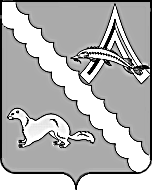 АДМИНИСТРАЦИЯ АЛЕКСАНДРОВСКОГО РАЙОНАТОМСКОЙ ОБЛАСТИПОСТАНОВЛЕНИЕОб утверждении отчёта по исполнению бюджета муниципального образования«Александровский район» за 1полугодие 2020 годаРассмотрев представленный Финансовым отделом Администрации Александровского района Томской области отчёт об исполнении бюджета муниципального образования «Александровский район» за 1 полугодие 2020 года, руководствуясь статьёй 35 Положения «О бюджетном процессе в муниципальном образовании «Александровский район»», утвержденного решением Думы Александровского района Томской области от 22.03.2012 № 150,ПОСТАНОВЛЯЮ:1.Утвердить отчёт об исполнении бюджета муниципального образования «Александровский район» за 1 полугодие 2020 года согласно приложениям 1 – 7 к настоящему постановлению.2.Утвердить отчёт об использовании Дорожного фонда муниципального образования «Александровский район» за 1 полугодие 2020 года согласно приложению 8 к настоящему постановлению.3.Принять к сведению пояснительную записку к отчёту об исполнении бюджета муниципального образования «Александровский район» за 1 полугодие 2020 года согласно приложению 9 к настоящему постановлению.4.Отчёт об исполнении бюджета муниципального образования Александровский район» и отчёт об использовании Дорожного фонда муниципального образования «Александровский район» за 1 полугодие 2020 года   разместить на официальном сайте органов местного самоуправления муниципального образования «Александровский район».5.Направить отчёт об исполнении бюджета муниципального образования «Александровский район за 1 полугодие 2020 года в Думу Александровского района и Контрольно – ревизионную комиссию Александровского района.6.Настоящее постановление вступает в силу с даты его подписания.Глава Александровского района                                                                         В.П. МумберБобрешева Л.Н.Приложение 1к постановлению  Администрации Александровского района Томской области от 23.07.2020 № 722Отчёт об исполнении бюджета муниципального образования«Александровский район» по доходам за 1 полугодие 2020 годаПриложение 2к постановлению  Администрации Александровского района Томской области от 23.07.2020 № 722Отчёт об исполнении расходов бюджета муниципального образования «Александровский район» по разделам, подразделам за 1 полугодие 2020 годаПриложение 3к постановлению  Администрации Александровского района Томской области от 23.07.2020 № 722Отчёт об исполнении бюджета муниципального образования «Александровский район»в ведомственной структуре расходов бюджета бюджетных ассигнований по разделам,подразделам, целевым статьям и видам расходов классификации расходовза 1 полугодие 2020 годаПриложение 4к постановлению  Администрации Александровского района Томской области от 23.07.2020 № 722Отчёт по источникам внутреннего финансированиядефицита бюджета муниципального образования «Александровский район»за 1 полугодие 2020 годаПриложение 5к постановлению  Администрации Александровского района Томской области от 23.07.2020 № 722Отчёт по программе муниципальных внутренних заимствований муниципального образования «Александровский район» за 1 полугодие 2020 года(тыс. руб.)Приложение 6к постановлению  Администрации Александровского района Томской области от 23.07.2020 № 722Отчёт о финансировании по целевым статьям (муниципальным программам Александровского района Томской области и непрограммным направлениям деятельности)за 1 полугодие 2020 года из бюджета муниципального образования «Александровский район»Приложение 7к постановлению  Администрации Александровского района Томской области от 23.07.2020 № 722Отчёт по исполнению Плана капитального строительства муниципальной собственности Александровского района и объектов недвижимого имущества, приобретаемого в муниципальную собственность Александровского района, финансируемых за счет средств областного бюджета и бюджета районаза 1 полугодие 2020 годаПриложение 8к постановлению  Администрации Александровского района Томской области от 23.07.2020 № 722Отчёт об использовании дорожного фондамуниципального образования «Александровский район»	за 1 полугодие 2020 года	Приложение 9к постановлению  Администрации Александровского района Томской области от 23.07.2020 № 722Пояснительная записка к отчету об исполнении бюджета муниципального образования «Александровский район» за 1 полугодие 2020 годаОтчёт об исполнении бюджета муниципального образования «Александровский район» за 1 полугодие 2020 года составлен в соответствии с приказом Министерства Финансов Российской Федерации от 28.12.2010 № 191-н «Об утверждении инструкции о порядке составления и предоставления годовой, квартальной и месячной отчётности об исполнении бюджетов бюджетной системы Российской Федерации».Отчет об исполнении бюджета содержит данные об исполнении бюджета по доходам, расходам и источникам финансирования дефицита бюджета в соответствии с бюджетной классификацией Российской Федерации.Доходы бюджетаПо состоянию на 01 июля 2020 года в бюджет муниципального образования «Александровский район» поступили доходы в сумме 336 701,92 тыс. рублей при уточнённом годовом плане на 2020 год в сумме 736 692,66 тыс. рублей, тем самым плановые назначения исполнены на 45,7%. Кассовый план по поступлениям доходов, установленный на первое полугодие 2020 года, выполнен на 97,7%.За отчётный период доходы бюджета муниципального образования сложились из:-	налоговых доходов, поступивших в сумме 58 871,78 тыс. рублей, их удельный вес в структуре доходов бюджета составил 17,5%;-	неналоговых доходов в сумме 5 357,49 тыс. рублей, занимающих в структуре бюджета 1,6%;-	безвозмездных поступлений в сумме 272 472,65 тыс. рублей, занимающих 80,9% в структуре доходов бюджета.Доходы бюджета муниципального образования «Александровский район» за 1 полугодие 2020 годаНалоговые доходы за отчетный период поступили в бюджет муниципального образования в сумме 58 871,78 тыс. рублей, что составило 46,4% выполнения от годового плана, установленного на 2020 год. В 2019 году за аналогичный период налоговые доходы поступили в сумме 61 510,00 тыс. рублей. По сравнению с аналогичным периодом 2019 года наблюдается снижение поступлений на 4,3% или на 2 638,22 тыс. рублей.Налог на доходы физических лиц, занимающий в структуре налоговых доходов 91,1% поступил в сумме 53613,85 тыс. рублей, что составляет 46,5 % от плановых назначений 2020 года. По отношению к аналогичному периоду прошлого года наблюдается снижение поступлений на 3,7% или на 2067,35 тыс. рублей, в связи со снятием с налогового учета организаций работающих на территории Александровского района Томской области таких как АО «Транснефть Центральная Сибирь», НПС «Раскино», НПС «Александровское», кроме того в 2020 году снижена численность работников АЛПУ ОО «Газпром Трансгаз Томск», работающего на территории Александровского района Томской области. Норматив отчислений в 2020 году составляет 20,95%, в 2019 году составлял 21,17%. В сопоставимых условиях 2020 года снижение поступлений налога на доходы физических лиц составило 1,3%.Налоги на товары (работы, услуги), реализуемые на территории Российской Федерации поступили в сумме 1 439,04 тыс. рублей, плановые назначения 2020 года исполнены на 41,2. По сравнению с аналогичным периодом 2019 года поступление акцизов снизились на 9,2%, в связи с уменьшением дифференцированного норматива отчислений в бюджет муниципального образования с 0,12858 в 2019 году до 0,12514 в 2020 году.Налоги на совокупный доход поступили в сумме 3 057,99 тыс. рублей, что составляет 43,8% плановых назначений 2020 года. По сравнению с аналогичным периодом 2019 года поступление налогов на совокупный доход снизились на 19,1%. Снижение поступлений связано с переносом срока уплаты налогов и авансовых платежей за 1 квартал на 6 месяцев согласно постановлению Правительства № 409 от 2 апреля 2020 года. Налоги на имущество (земельный налог) поступили в сумме 1,58 тыс. рублей, плановые назначения на 2020 год не планировались. Налог на добычу общераспространенных полезных ископаемых поступил в сумме 379,20 тыс. рублей, что составляет 526,7% от плановых назначений. По сравнению с аналогичным периодом 2019 года поступления по налогам на добычу общераспространенных полезных ископаемых увеличился в 53 раза. Увеличение поступлений связано с погашением задолженности за 2018 - 2019 годы. Государственная пошлина по состоянию на 01.07.2020 поступила в сумме 380,12 тыс. рублей, что составляет 41,6% плановых назначений 2020 года. По сравнению с аналогичным периодом 2019 года снижение поступлений госпошлины составил 16,9%. На снижение поступлений государственной пошлины повлияло сокращение обращений граждан по делам, рассматриваемым в судах общей юрисдикции, мировыми судьями.Неналоговые доходы по состоянию на 1 июля 2020 года поступили в сумме 5 357,49 тыс. рублей, плановые назначения 2020 года выполнены на 39,3%. По сравнению с аналогичным периодом 2019 года наблюдается снижение поступлений на 82,8% или на 25 721,21 тыс. рублей.Доходы от имущества, находящегося в муниципальной собственности за отчетный период поступили в сумме 3 787,53 тыс. рублей, что составило 33,8% от плановых назначений на 2020 год. По сравнению с аналогичным периодом прошлого года произошло снижение поступлений на 83,5% (на 19622,97 тыс. рублей), в связи с перезаключением с 1 января 2020 года договоров аренды за земельные участки с недропользователями по изменению арендных платежей в соответствии с постановление Правительства Российской Федерации от 16.07.2009 № 582. Плата за негативное воздействие на окружающую среду составила – минус 927,36 тыс. рублей, при плановых назначениях на 2020 год 1 257,0 тыс. рублей. В течении полугодия 2020 года произведены возвраты налогоплательщикам излишне уплаченных в 2018-2019 годах платежей. За аналогичный период прошлого года платежи за пользование природными ресурсами составили 700,50 тыс. рублей.Доходы от оказания платных услуг и компенсации затрат государства поступили в сумме 336,66 тыс. рублей. По данному коду дохода поступили средства от оказания платных услуг казенными образовательными учреждениями в сумме 304,26 тыс. рублей, кроме того доходы от компенсации расходов на содержание мест общественного пользования арендованного имущества муниципальной казны Александровского района Томской области в сумме 32,40 тыс. рублей.Доходы от продажи материальных и нематериальных активов поступили в сумме 10,83 тыс. рублей, что составило 6,3% от плановых назначений на 2020 год. В аналогичном периоде прошлого года доходы от продажи материальных и нематериальных активов составили 13,9 тыс. рублей. Рост поступлений в 2020 году обусловлен поступлением денежных средств по договорам купли-продажи земельных участков. Штрафы, санкции, возмещение ущерба поступили в сумме 2 149,83 тыс. рублей, что превышает плановые назначения, установленные на 2020 год, в 43 раз. По данному коду доходов поступили штрафы, поступающие в счет погашения задолженности, образовавшейся до 1 января 2020 года, подлежащие зачислению в бюджет муниципального образования по нормативам, действовавшим в 2019 году. За аналогичный период прошлого года штрафы поступили в сумме 6 325,0 тыс. рублей.Безвозмездные поступления в бюджет муниципального образования по состоянию на 01.07.2020 составили 272 472,65 тыс. рублей, что составляет 45,7% от плановых назначений, установленных на 2020 год. По сравнению с аналогичным периодом прошлого года поступления уменьшились на 4,8%.Из областного бюджета в бюджет муниципального образования получено безвозмездных поступлений в объеме 259 615,05 тыс. рублей при годовых бюджетных назначениях в объеме 555 051,33 в том числе:дотации поступило в сумме 65 487,60 тыс. рублей, из них объем дотации на выравнивание бюджетной обеспеченности составил 15994,80 тыс. рублей, объем дотации на поддержку мер по обеспечению сбалансированности составил 49 492,80 тыс. рублей;в целях софинансирования расходных обязательств, возникающих при выполнении полномочий по вопросам местного значения поступило субсидии в сумме 55 501,96 тыс. рублей;в целях финансового обеспечения расходных обязательств муниципального образования, возникающих при выполнении государственных полномочий, переданных для осуществления органам местного самоуправления района субвенции поступило в сумме 136 014,76 тыс. рублей;прочие межбюджетные трансфертов, предоставленные на финансирование расходных обязательств, принятых в соответствии с нормативными правовыми актами Томской области поступило в сумме 2 610,73 тыс. рублей.Из бюджетов сельских поселений Александровского района Томской области в 1 полугодии 2020 года поступило иных межбюджетных трансфертов на осуществление части полномочий по решению вопросов местного значения в соответствии с заключенными соглашениями в сумме 13 556,49 тыс. рублей.Кроме того, в отчетном периоде: был произведен возврат в областной бюджет остатков субсидий, субвенций и иных межбюджетных трансфертов, имеющих целевое значение, прошлых лет в размере 2 723,99 тыс. рублей.получено доходов от возврата остатков иных межбюджетных трансфертов, имеющих целевое значение прошлых лет из бюджетов сельских поселений Александровского района Томской области в сумме 824,04 тыс. рублей, от организаций в сумме 1,06 тыс. рублей.Источники финансирования дефицита бюджетаПо итогам исполнения бюджета муниципального образования «Александровский район» за первое полугодие 2020 года при плановом дефиците бюджета в сумме 17 231,47 тыс. рублей сложился профицит бюджета в сумме 8 627,52тыс. рублей. Муниципальный долг по состоянию на 1 июля 2020 года составил 17 850,0 тыс. рублей, в том числе: 17 850,0 тыс. рублей – бюджетный кредит. За отчетный период возвращён бюджетный кредит в сумме 5 980,0 тыс. рублей, уплачены проценты в областной бюджет за пользование кредитными средствами в сумме 673,24 тыс. рублейРасходы бюджета районаРасходы бюджета муниципального образования «Александровский район» за 1 полугодие 2020 года при плановых годовых назначениях в сумме 753 924,13 тыс. рублей исполнены в сумме 328 074,40 тыс. рублей или на 43,5%.Расходы бюджета муниципального образования «Александровский район» по разделам бюджетной классификации за 1 полугодие 2020 года составили:Расходы бюджета муниципального образования «Александровский район» за отчетный период сохраняют свою социальную направленность. Наибольший объем средств из бюджета муниципального образования «Александровский район» за 1 полугодие 2020 года направлен на финансирование социальной сферы. Объем расходов на социальную сферу составил 243 547,60 тыс. рублей удельный вес расходов, которых составил 74,2% в общих расходах бюджета муниципального образования. Прежде всего это затраты на образование, социальную политику, здравоохранение и физическую культуру и спорт, а также на культуру, кинематографию.Образование: Объем средств, направленных в 1 полугодии 2020 года на финансирование образования составил – 198 567,97 тыс. рублей. Исполнение за 1 полугодие 2020 года составило 52,5 % от годовых назначений. В структуре общих расходов района удельный вес расходов на образование составил 60,5 %.Расходование средств на образование осуществлялось в рамках муниципальных программ Александровского района, объем средств за 1 полугодие 2020 года составил 198 514,68 тыс. рублей.Кроме того, дополнительно выделена за счет средств резервного фонда Администрации Александровского района Томской области 153,3 тыс. рублей, кассовое исполнение за 1 полугодие составило 53,3 тыс. рублей. Средства резервного фонда направлены: на оплату организационного взноса для участия учеников МБУДО «Детская музыкальная школа» в конкурсах, проводимых Томским институтом повышения квалификации сборов;на проведение инструментального обследования здания МБУДО «Дом детского творчества».Расходы на дошкольное образование за 1 полугодии 2020 года составили 67 049,82 тыс. рублей, или профинансированы на 59,4% от годовых бюджетных назначений, в том числе:за счет средств областного бюджета кассовое исполнение составило 49 574,67 тыс. рублей, или на 65,2 % от годовых бюджетных назначений;за счет средств бюджета района кассовое исполнение расходов составило 17 475,15 тыс. рублей, или на 47,3% от годовых бюджетных назначений.Расходы на общее образование за 1 полугодие 2020 года составили 100 894,64 тыс. рублей, или профинансированы на 50,2%, в том числе:за счет средств областного бюджета расходы профинансированы в сумме 85 097,26 тыс. рублей, или на 50,6% от годовых бюджетных назначений;за счет средств бюджета района расходы профинансированы в сумме 15797,38 тыс. рублей, или на 48,3% от годовых бюджетных назначений.Расходы на дополнительное образование детей за 1 полугодие составили 19702,17 тыс. рублей или профинансированы на 56,1% от годовых бюджетных назначений, в том числе:за счет средств областного бюджета кассовое исполнение составило 3 896,7 тыс. рублей, или на 56,0 % от годовых бюджетных назначений;за счет средств бюджета района кассовое исполнение расходов составило 15 805,47 тыс. рублей, или на 56,2% от годовых бюджетных назначений.Расходы на профессиональную подготовку, переподготовку т повышение квалификации составили 22,0 тыс. рублей, или профинансированы на 73,3% от годовых бюджетных назначений за счет средств бюджета района.   Расходы на молодежную политику и оздоровление детей составили 191,58 тыс. рублей, или профинансированы на 6,0% от годовых бюджетных назначений за счет средств бюджета района.          	         Другие расходы в области образования за 1 полугодие 2020 года составили 10 707,76 тыс. рублей, или профинансированы на 41,2% от годовых бюджетных назначений за счет средств бюджета района.          	Культура и кинематография: Финансирование отрасли «культура и кинематография» за 1 полугодие 2020 года сложилось в объеме 29 847,93 тыс. рублей или профинансировано на 44,9 % от годовых бюджетных назначений, в том числе:за счет средств областного бюджета кассовое исполнение расходов составило 9 509,51 тыс. рублей, или на 45,2 % от годовых бюджетных назначений;за счет средств бюджета района кассовое исполнение расходов составило 9 878,36 тыс. рублей, или на 39,4% от годовых бюджетных назначений;за счет средств бюджетов сельских поселений Александровского района кассовое исполнение расходов составило 10 460,06 тыс. рублей, или на 51,3% от годовых бюджетных назначений. В структуре общих расходов бюджета района удельный вес расходов на культуру, кинематографию составил 9,1 %, Расходование средств на культуру осуществлялось в рамках муниципальных программ Александровского района.Здравоохранение: Объем средств, направленных на финансирование здравоохранения составил 1 074,5 тыс. рублей или профинансировано на 55,9% от годовых бюджетных назначений, в том числе:за счет средств областного бюджета кассовое исполнение расходов составило 549,50 тыс. рублей, или на 56,8 % от годовых бюджетных назначений;за счет средств бюджета района кассовое исполнение расходов составило 525,00 тыс. рублей, или на 54,9% от годовых бюджетных назначений.В структуре общих расходов бюджета района удельный вес расходов на здравоохранение составил 0,3 %, Расходование средств осуществлялось в рамках мероприятий муниципальных программ Александровского района.Физическая культура и спорт: Объем средств, направленных на финансирование физической культуры и спорта составил 8 287,9 тыс. рублей, или профинансированы на 17,8% от годовых бюджетных назначений, в том числе: за счет средств областного бюджета кассовое исполнение расходов составило 2 647,47 тыс. рублей, или на 9,8 % от годовых бюджетных назначений;за счет средств бюджета района кассовое исполнение расходов составило 3 124,50 тыс. рублей, или на 21,5% от годовых бюджетных назначений;за счет средств бюджетов сельских поселений Александровского района кассовое исполнение расходов составило 2 515,92 тыс. рублей, или на 50,5% от годовых бюджетных назначений.В структуре общих расходов бюджета района удельный вес расходов на физическую культуру и спорт составил 2,5 %. Расходование средств на физическую культуру и спорт осуществлялось в рамках муниципальных программ Александровского района, объем средств за 1 полугодие 2020 года составил 8 187,60 тыс. рублей.Кроме того, дополнительно выделена за счет средств резервного фонда Администрации Александровского района Томской области 103,3 тыс. рублей, кассовое исполнение за 1 полугодие составило 103,3 тыс. рублей. Средства резервного фонда направлены на участие спортсменов МБУ ДО «ДЮСШ» в первенстве Сибирского федерального округа среди юношей и девушек по полиатлону.Социальная политика: Объем средств, направленных на финансирование расходов на социальную политику составил 5 769,3 тыс. рублей, или профинансировано на 48,0% от годовых бюджетных назначений, в том числе: за счет средств областного бюджета кассовое исполнение расходов составило 5 163,50 тыс. рублей, или на 46.4 % от годовых бюджетных назначений;за счет средств бюджета района кассовое исполнение расходов составило 605,8 тыс. рублей, или на 68,0% от годовых бюджетных назначений. В структуре общих расходах бюджета района удельный вес расходов на социальную сферу составил 1,8%.В общей объеме расходов на социальную политику отражаются расходы на социальное обеспечение население, объем средств которых, в 1 половине 2020 года составил 1603,82 тыс. рублей.Кроме того, в расходы на социальную политику включены расходы на охрану семьи и детства, объем средств которых, в 1 половине 2020 года составил 4 165,48 тыс. рублей.Расходование средств на социальную политику осуществлялось в рамках муниципальных программ Александровского района.Общегосударственные вопросы: Расходы на общегосударственные вопросы в 1 полугодии 2020 года составили 23 999,77 тыс. рублей, удельный вес, которых составляет 7,3% в структуре общих расходов бюджета района.Объем средств, направленных на финансирование мероприятий муниципальных программ Александровского района Томской области в 1 полугодии 2020 года составил -10033,96 тыс. рублей, процент финансирования от годовых бюджетных назначений составил 39,0%. Непрограммные расходы составили 13 965,81 тыс. рублей и профинансированы на 37,6%. За счет средств областного бюджета кассовое исполнение расходов по общегосударственным вопросам составило 2 111,42 тыс. рублей, или профинансированы на 30,8 % от годовых бюджетных назначений.За счет средств бюджета района кассовое исполнение расходов составило 21 373,63 тыс. рублей, или профинансированы на 38,9% от годовых бюджетных назначений.За счет средств бюджетов сельских поселений Александровского района Томской области кассовое исполнение расходов составило 514,72 тыс. рублей, или профинансированы на 46,5% от годовых бюджетных назначений.Национальная оборона: Объем средств, направленных на финансирование национальной обороны в 1 полугодии 2020 года составил 771,33 тыс. рублей, или профинансированы на 49,1 % от годовых бюджетных назначений. Расходование средств осуществлялось за счет средств областного бюджета, в рамках муниципальной программы "Эффективное управление муниципальными финансами и совершенствование межбюджетных отношений в муниципальном образовании "Александровский район".Национальная безопасность и правоохранительная деятельность:Кассовое исполнение расходов на национальную безопасность и правоохранительную деятельность составляет 294,95 тыс. рублей. Профинансированы на 48,4 % к годовым бюджетным ассигнованиям. Расходование средств осуществлялось в рамках муниципальной программы «Пожарная безопасность на объектах бюджетной сферы Александровского района на 2017-2021 годы».Национальная экономика: Расходы бюджета муниципального образования на национальную экономику в 1 полугодии 2020 года составили 10 917,31 тыс. рублей, профинансированы на 35,8% процентов от годовых бюджетных назначений.В структуре общих расходах бюджета района удельный вес расходов на национальную экономику составляет 3,3 %. Расходы за счет средств областного бюджета составили 1 117,20 тыс. рублей, за счет средств бюджета района 9 800,11 тыс. рублей.Расходование средств по данному разделу осуществлялось: в рамках муниципальных программ в объеме 10661,04 тыс. рублей;по непрограммным направлениям 251,30 тыс. рублей.В общей объеме расходов на национальную экономику отражаются расходы на финансирование: общеэкономических вопросов, объем средств которых составил 51,56 тыс. рублей, или исполнен на 41,1% от годового плана;сельского хозяйства и рыболовства, объем средств которых составил 401,42 тыс. рублей или исполнен на 8,5% от годового плана;  транспорта, объем средств которых составил 7 750,93 тыс. рублей или исполнен на 83,8% от годового плана;  дорожное хозяйство, объем средств которых составил 337,34 тыс. рублей или исполнен на 2,9% от годового плана;  связь и информатика, объем средств которых составил 222,67 тыс. рублей или исполнен на 100% от годового плана;  другие вопросы в области национальной экономики, объем средств которых составил 2 153,39 тыс. рублей или исполнен на 48,0% от годового плана.  Жилищно – коммунальное хозяйство: Расходы на жилищно-коммунальное хозяйство в 1 полугодии 2020 года составили 22 908,25 тыс. рублей, профинансированы на 22,7% от годовых бюджетных назначений.В структуре общих расходах бюджета района удельный вес расходов на жилищно – коммунальное хозяйство составляет 7,0%.Расходы за счет средств областного бюджета составили 21 454,5 тыс. рублей, за счет средств бюджета района 1 453,75 тыс. рублей.Расходование средств на жилищно – коммунальное хозяйство осуществлялось в рамках муниципальных программ Александровского района Томской области.В 1 полугодии 2020 года бюджетные средства направлены на поддержку коммунального хозяйства в сумме 22 908,25 тыс. рублей.Средства массовой информации: Расходы на финансирование средств массовой информации в 1 полугодии 2020 года составили 1 607,75 тыс. рублей, профинансированы на 43,8%. В структуре общих расходах бюджета района удельный вес на средства массовой информации составляет 0,5%.Финансирование расходов по данному разделу осуществлялось за счет средств бюджета района в рамках муниципальной программы «Социально-экономическое развитие муниципального образования «Александровский район» на 2017-2021 г.» на финансирование мероприятий по следующим направлениям:•	на обеспечение телевизионного вещания информационных материалов деятельности Александровского района в объеме 228,02 тыс. рублей;•	на оплату услуг по размещению публикаций нормативных правовых актов Александровского района Томской области и иной информации в средствах массовой информации в объеме 1 379,73 тыс. рублей.Обслуживание государственного и муниципального долга: Кассовое исполнение расходов по разделу «Обслуживание государственного и муниципального долга» за 1 полугодии 2020 года составляет 673,24 тыс. рублей. Профинансированы на 33,7% к бюджетным ассигнованиям на год. Темп роста к соответствующему периоду 2019 года составляет 199,2 %.Расходы по данному разделу произведены за счет средств бюджета района в рамках муниципальной программы «Эффективное управление муниципальными финансами и совершенствование межбюджетных отношений в муниципальном образовании "Александровский район"».Межбюджетные трансферты бюджетам субъектов РФ и муниципальных образований общего характера: Объем иных межбюджетных трансфертам бюджетам сельских поселений общего характера, предоставляемых из бюджета района в 1 полугодии 2020 года, составил 23 354,20 тыс. рублей, удельный вес, которых составляет 7,1% в структуре расходов бюджета района.В отраслевом разрезе у всех главных распорядителей бюджетных средств в первом полугодие 2020 года достаточно низкий уровень выполнения годовых бюджетных назначений, за исключением Отдела образования Администрации Александровского района и Финансового отдела Администрации Александровского района.                                                                                                                               Исполнение расходов бюджета района в разрезе главных распорядителей бюджета муниципального образованияФинансирование мероприятий муниципальных программ за полугодие 2020 года осуществлялось в соответствии с установленным кассовым планом, кассовое исполнение по программным расходам бюджета муниципального образования составляет 34,9% от годовых бюджетных ассигнований.  Исполнение Плана финансирования капитального строительствамуниципальной собственностиРасходы бюджета муниципального образования «Александровский район» на капитальное строительство муниципальной собственности Александровского района и объектам недвижимого имущества, приобретаемого в муниципальную собственность Александровского района, за 1 полугодие 2020 года составили 16 256,94 тыс. рублей, или профинансированы 22,6 % кассового плана на год. Расходы произведены в рамках муниципальной программы "Развитие образования в Александровском районе на 2016- 2020 годы" за счет средств областного бюджета на приобретение здания для размещения дошкольного общеобразовательного учреждения на 220 мест по адресу Томская область, Александровский район, с. Александровское, ул. Новая, 4. Исполнение Дорожного фондаДорожный фонд муниципального образования «Александровский район за 1 полугодие 2020 года составляет по доходам 1 439,04 тыс. рублей, исполнение составило 12,3 %.В доходную часть дорожного фонда Администрации Александровского района в 1 полугодии 2020 год поступили акцизы по подакцизным товарам, производимым на территории Томской области.  Расходы дорожного фонда за 1 полугодие 2020 года составляют 337,34 тыс. рублей. Финансирование осуществлялось в рамках муниципальной программы «Социальное развитие сел Александровского района на 2017-2021 годы». Расходы Дорожного фонда направлены на предоставление иных межбюджетных трансфертов:Александровскому сельскому поселению на установку пешеходного ограждения в сумме 237,34 тыс. рублей;Северному сельскому поселению на исполнение переданных полномочий района по содержанию зимника б. н. п. Медведево – п. Северный, в сумме 100,0 тыс. рублей.По состоянию на 01.07.2020 года остаток средств по дорожному фонду составляет – 1 172,7 тыс. рублей. Руководитель финансового отдела                                              Л.Н. Бобрешева23.07.2020 № 722  с. Александровское с. АлександровскоеНаименование показателяКод дохода по бюджетной классификации План на год(тыс. руб.)Исполнение(тыс. руб.)% исполнения12345Доходы - всегоx736 692,66336 701,9245,7в том числе:Налоговые и неналоговые доходы10000000000000000140 375,0064 229,2745,8Налоги на прибыль, доходы10100000000000000115 302,0053 613,8546,5Налог на доходы физических лиц10102000010000110115 302,0053 613,8546,5Налог на доходы физических лиц с доходов, источником которых является налоговый агент, за исключением доходов, в отношении которых исчисление и уплата налога осуществляются в соответствии со статьями 227, 227.1 и 228 Налогового кодекса Российской Федерации10102010010000110115 052,0053 591,7646,6Налог на доходы физических лиц с доходов, полученных от осуществления деятельности физическими лицами, зарегистрированными в качестве индивидуальных предпринимателей, нотариусов, занимающихся частной практикой, адвокатов, учредивших адвокатские кабинеты, и других лиц, занимающихся частной практикой в соответствии со статьей 227 Налогового кодекса Российской Федерации10102020010000110100,000,350,4Налог на доходы физических лиц с доходов, полученных физическими лицами в соответствии со статьей 228 Налогового кодекса Российской Федерации10102030010000110120,0013,7011,4Налог на доходы физических лиц в виде фиксированных авансовых платежей с доходов, полученных физическими лицами, являющимися иностранными гражданами, осуществляющими трудовую деятельность по найму на основании патента в соответствии со статьей 227.1 Налогового кодекса Российской Федерации1010204001000011030,008,0426,8Налоги на товары (работы, услуги), реализуемые на территории российской федерации103000000000000003 489,001 439,0441,2Акцизы по подакцизным товарам (продукции), производимым на территории Российской Федерации103020000100001103 489,001 439,0441,2Доходы от уплаты акцизов на дизельное топливо, подлежащие распределению между бюджетами субъектов Российской Федерации и местными бюджетами с учетом установленных дифференцированных нормативов отчислений в местные бюджеты103022300100001101 642,00681,7941,5Доходы от уплаты акцизов на моторные масла для дизельных и (или) карбюраторных (инжекторных) двигателей, подлежащие распределению между бюджетами субъектов Российской Федерации и местными бюджетами с учетом установленных дифференцированных нормативов отчислений в местные бюджеты1030224001000011011,004,4640,5Доходы от уплаты акцизов на автомобильный бензин, подлежащие распределению между бюджетами субъектов Российской Федерации и местными бюджетами с учетом установленных дифференцированных нормативов отчислений в местные бюджеты103022500100001102 133,00888,4941,7Доходы от уплаты акцизов на прямогонный бензин, подлежащие распределению между бюджетами субъектов Российской Федерации и местными бюджетами с учетом установленных дифференцированных нормативов отчислений в местные бюджеты10302260010000110-297,00-135,7045,7Налоги на совокупный доход105000000000000006 978,003 057,9943,8Налог, взимаемый в связи с применением упрощенной системы налогообложения105010000000001103 230,001 387,6643,0Налог, взимаемый с налогоплательщиков, выбравших в качестве объекта налогообложения доходы105010100100001102 630,001 011,4238,5Налог, взимаемый с налогоплательщиков, выбравших в качестве объекта налогообложения доходы, уменьшенные на величину расходов10501020010000110600,00376,2462,7Единый налог на вмененный доход для отдельных видов деятельности105020000200001103 718,001 575,3242,4Единый налог на вмененный доход для отдельных видов деятельности105020100200001103 708,001 575,3242,5Единый налог на вмененный доход для отдельных видов деятельности (за налоговые периоды, истекшие до 1 января 2011 года)1050202002000011010,000,000,0Единый сельскохозяйственный налог1050300001000011030,0066,82222,7Единый сельскохозяйственный налог1050301001000011030,0066,82222,7Налог, взимаемый в связи с применением патентной системы налогообложения105040000200001100,0028,19Налоги на имущество106000000000000000,001,58Земельный налог106060000000001100,001,58Земельный налог с организаций106060300000001100,001,58Налоги, сборы и регулярные платежи за пользование природными ресурсами1070000000000000072,00379,20526,7Налог на добычу полезных ископаемых1070100001000011072,00379,20526,7Налог на добычу общераспространенных полезных ископаемых1070102001000011072,00379,20526,7Государственная пошлина10800000000000000913,00380,1241,6Государственная пошлина по делам, рассматриваемым в судах общей юрисдикции, мировыми судьями10803000010000110913,00380,1241,6Доходы от использования имущества, находящегося в государственной и муниципальной собственности1110000000000000011 211,003 787,5333,8Доходы, получаемые в виде арендной либо иной платы за передачу в возмездное пользование государственного и муниципального имущества (за исключением имущества бюджетных и автономных учреждений, а также имущества государственных и муниципальных унитарных предприятий, в том числе казенных)1110500000000012011 211,003 787,5333,8Доходы, получаемые в виде арендной платы за земельные участки, государственная собственность на которые не разграничена, а также средства от продажи права на заключение договоров аренды указанных земельных участков111050100000001208 940,002 769,9631,0Доходы, получаемые в виде арендной платы за земли после разграничения государственной собственности на землю, а также средства от продажи права на заключение договоров аренды указанных земельных участков (за исключением земельных участков бюджетных и автономных учреждений)1110502000000012088,0017,0019,3Доходы от сдачи в аренду имущества, составляющего государственную (муниципальную) казну (за исключением земельных участков)111050700000001202 183,001 000,5745,8Платежи при пользовании природными ресурсами112000000000000001 257,00-927,36-73,8Плата за негативное воздействие на окружающую среду112010000100001201 257,00-927,36-73,8Плата за выбросы загрязняющих веществ в атмосферный воздух стационарными объектами11201010010000120803,00-163,90-20,4Плата за сбросы загрязняющих веществ в водные объекты112010300100001202,0080,874 043,5Плата за размещение отходов производства и потребления1120104001000012078,00-43,54-55,8Плата за размещение отходов производства1120104101000012074,00-44,11-59,6Плата за размещение твердых коммунальных отходов112010420100001204,000,5714,3Плата за выбросы загрязняющих веществ, образующихся при сжигании на факельных установках и (или) рассеивании попутного нефтяного газа11201070010000120374,00-800,79-214,1Доходы от оказания платных услуг и компенсации затрат государства11300000000000000931,00336,6636,2Доходы от оказания платных услуг (работ)11301000000000130871,00304,2634,9Доходы от компенсации затрат государства1130200000000013060,0032,4054,0Доходы от продажи материальных и нематериальных активов11400000000000000172,0010,836,3Доходы от реализации имущества, находящегося в государственной и муниципальной собственности (за исключением движимого имущества бюджетных и автономных учреждений, а также имущества государственных и муниципальных унитарных предприятий, в том числе казенных)11402000000000000120,000,000,0Доходы от продажи земельных участков, находящихся в государственной и муниципальной собственности1140600000000043052,0010,8320,8Штрафы, санкции, возмещение ущерба1160000000000000050,002 149,834 299,7Безвозмездные поступления20000000000000000596 317,66272 472,6545,7Безвозмездные поступления от других бюджетов бюджетной системы российской федерации20200000000000000581 541,35273 171,5447,0Дотации бюджетам бюджетной системы Российской Федерации20210000000000150130 975,7065 487,6050,0Дотации на выравнивание бюджетной обеспеченности2021500100000015031 990,1015 994,8050,0Дотации бюджетам на поддержку мер по обеспечению сбалансированности бюджетов2021500200000015098 985,6049 492,8050,0Субсидии бюджетам бюджетной системы Российской Федерации (межбюджетные субсидии)20220000000000150170 956,9155 501,9632,5Субсидии бюджетам на софинансирование капитальных вложений в объекты муниципальной собственности2022007700000015018 414,1016 498,5089,6Субсидии бюджетам на создание (обновление) материально-технической базы для реализации основных и дополнительных общеобразовательных программ цифрового и гуманитарного профилей в общеобразовательных организациях, расположенных в сельской местности и малых городах202251690000001501 117,050,000,0Субсидии бюджетам на внедрение целевой модели цифровой образовательной среды в общеобразовательных организациях и профессиональных образовательных организациях202252100000001503 397,380,000,0Субсидии бюджетам на реализацию мероприятий по обеспечению жильем молодых семей20225497000000150998,02998,02100,0Субсидии бюджетам на государственную поддержку малого и среднего предпринимательства в субъектах Российской Федерации202255270000001501 087,041 087,04100,0Субсидии бюджетам на реализацию программ формирования современной городской среды202255550000001503 147,190,000,0Субсидии бюджетам на обеспечение комплексного развития сельских территорий2022557600000015042 829,000,000,0Прочие субсидии2022999900000015099 967,1336 918,4036,9Субвенции бюджетам бюджетной системы Российской Федерации20230000000000150242 287,70136 014,7656,1Субвенции местным бюджетам на выполнение передаваемых полномочий субъектов Российской Федерации20230024000000150229 772,10130 517,9056,8Субвенции бюджетам на содержание ребенка в семье опекуна и приемной семье, а также вознаграждение, причитающееся приемному родителю202300270000001507 923,004 693,7059,2Субвенции бюджетам муниципальных образований на предоставление жилых помещений детям-сиротам и детям, оставшимся без попечения родителей, лицам из их числа по договорам найма специализированных жилых помещений202350820000001502 001,304,820,2Субвенции бюджетам на осуществление первичного воинского учета на территориях, где отсутствуют военные комиссариаты202351180000001501 569,70771,3349,1Субвенции бюджетам на осуществление полномочий по составлению (изменению) списков кандидатов в присяжные заседатели федеральных судов общей юрисдикции в Российской Федерации202351200000001508,000,000,0Субвенции бюджетам на выплату единовременного пособия при всех формах устройства детей, лишенных родительского попечения, в семью20235260000000150135,0027,0120,0Субвенции бюджетам на проведение Всероссийской переписи населения 2020 года20235469000000150878,600,000,0Иные межбюджетные трансферты2024000000000015037 321,0416 167,2243,3Межбюджетные трансферты, передаваемые бюджетам муниципальных образований на осуществление части полномочий по решению вопросов местного значения в соответствии с заключенными соглашениями2024001400000015026 489,9713 556,4951,2Прочие межбюджетные трансферты, передаваемые бюджетам 2024999900000015010 831,072 610,7324,1Прочие безвозмездные поступления2070000000000000016 675,201 200,007,2Прочие безвозмездные поступления в бюджеты муниципальных районов2070500005000015016 675,201 200,007,2Доходы бюджетов бюджетной системы Российской Федерации от возврата бюджетами бюджетной системы Российской Федерации остатков субсидий, субвенций и иных межбюджетных трансфертов, имеющих целевое назначение, прошлых лет, а также от возврата организациями остатков субсидий прошлых лет21800000000000150825,10825,10100,0Доходы бюджетов муниципальных районов от возврата организациями остатков субсидий прошлых лет218050000500001501,061,06100,0Доходы бюджетов муниципальных районов от возврата прочих остатков субсидий, субвенций и иных межбюджетных трансфертов, имеющих целевое назначение, прошлых лет из бюджетов поселений21860010050000150824,04824,04100,0Возврат остатков субсидий, субвенций и иных межбюджетных трансфертов, имеющих целевое назначение, прошлых лет из бюджетов муниципальных районов21900000050000150-2 723,99-2 723,99100,0Наименование показателейКФСРАссигнования на год(тыс. руб.)Расход (тыс. руб.)% исполнения12345Итого753 924,13328 074,4043,5Общегосударственные вопросы010062 843,5923 999,7738,2Функционирование высшего должностного лица субъекта Российской Федерации и муниципального образования01022 616,971 010,7538,6Функционирование законодательных (представительных) органов государственной власти и представительных органов муниципальных образований01031 065,66352,2033,0Функционирование Правительства Российской Федерации, высших исполнительных органов государственной власти субъектов Российской Федерации, местных администраций010433 842,0913 735,8940,6Судебная система01058,000,000,0Обеспечение деятельности финансовых, налоговых и таможенных органов и органов финансового (финансово-бюджетного) надзора010612 842,125 105,9439,8Обеспечение проведения выборов и референдумов0107840,000,000,0Резервные фонды01111 216,390,000,0Другие общегосударственные вопросы011310 412,363 794,9936,4Национальная оборона02001 569,70771,3349,1Мобилизационная и вневойсковая подготовка02031 569,70771,3349,1Национальная безопасность и правоохранительная деятельность0300610,00294,9548,4Обеспечение пожарной безопасности0310610,00294,9548,4Национальная экономика040030 463,7910 917,3135,8Общеэкономические вопросы0401125,6051,5641,1Сельское хозяйство и рыболовство04054 695,20401,428,5Транспорт04089 246,567 750,9383,8Дорожное хозяйство (дорожные фонды)040911 689,00337,342,9Связь и информатика0410222,67222,67100,0Другие вопросы в области национальной экономики04124 484,762 153,3948,0Жилищно-коммунальное хозяйство0500100 748,6022 908,2522,7Коммунальное хозяйство050292 039,5622 908,2524,9Благоустройство05038 709,040,000,0Образование0700378 259,73198 567,9752,5Дошкольное образование0701112 919,4667 049,8259,4Общее образование0702201 023,19100 894,6450,2Дополнительное образование детей070335 121,3819 702,1756,1Профессиональная подготовка, переподготовка и повышение квалификации070530,0022,0073,3Молодежная политика07073 188,16191,586,0Другие вопросы в области образования070925 977,5410 707,7641,2Культура, кинематография080066 494,9529 847,9344,9Культура080165 781,3529 424,9444,7Другие вопросы в области культуры, кинематографии0804713,60422,9959,3Здравоохранение09001 922,841 074,5055,9Другие вопросы в области здравоохранения09091 922,841 074,5055,9Социальная политика100012 027,445 769,3048,0Социальное обеспечение населения10031 989,441 603,8280,6Охрана семьи и детства100410 038,004 165,4841,5Физическая культура и спорт110046 621,238 287,9017,8Физическая культура110111 884,345 827,0149,0Массовый спорт110232 850,491 361,714,1Спорт высших достижений11031 886,401 099,1858,3Средства массовой информации12003 673,561 607,7543,8Телевидение и радиовещание1201602,00228,0237,9Периодическая печать и издательства12023 071,561 379,7344,9Обслуживание государственного и муниципального долга13002 000,00673,2433,7Обслуживание государственного внутреннего и муниципального долга13012 000,00673,2433,7Межбюджетные трансферты общего характера бюджетам бюджетной системы российской федерации140046 688,7023 354,2050,0Дотации на выравнивание бюджетной обеспеченности субъектов Российской Федерации и муниципальных образований140129 619,0014 810,1050,0Иные дотации140217 069,708 544,1050,1Дефицит бюджета (-); профицит бюджета ( +)-17 231,47+8 627,5250,1Наименование кодаКВСРКФСРКЦСРКВРАссигнования на 2020 год (тыс. руб.)Расход (тыс. рублей)% исполнения12345678Итого753 924,13328 074,4043,5Администрации Александровского района Томской области901213 380,1476 916,5436,0Общегосударственные вопросы901010046 976,2718 253,9238,9Функционирование высшего должностного лица субъекта Российской Федерации и муниципального образования90101022 616,971 010,7538,6Непрограммное направление расходов901010299000000002 616,971 010,7538,6Руководство и управление в сфере установленных функций органов местного самоуправления муниципальных образований901010299001000002 616,971 010,7538,6Глава муниципального образования901010299001000102 616,971 010,7538,6Расходы на выплаты персоналу государственных (муниципальных) органов901010299001000101202 616,971 010,7538,6Функционирование Правительства Российской Федерации, высших исполнительных органов государственной власти субъектов Российской Федерации, местных администраций901010433 842,0913 735,8940,6Муниципальная программа "Социальная поддержка населения Александровского района на 2017-2021 годы"901010451000000003 988,501 498,6637,6Меры по обеспечению социальной защищенности, улучшению социального положения малообеспеченных слоев населения, пожилых людей901010451100000003 988,501 498,6637,6Предоставление жилых помещений детям-сиротам (областной бюджет)9010104511094082021,304,8122,6Расходы на выплаты персоналу государственных (муниципальных) органов9010104511094082012019,364,8124,8Иные закупки товаров, работ и услуг для обеспечения государственных (муниципальных) нужд901010451109408202401,940,000,0Осуществление отдельных государственных полномочий по организации и осуществлению деятельности по опеки и попечительству в Томской области901010451110407803 817,001 424,2937,3Расходы на выплаты персоналу государственных (муниципальных) органов901010451110407801203 357,951 304,4038,8Иные закупки товаров, работ и услуг для обеспечения государственных (муниципальных) нужд90101045111040780240459,05119,8926,1Организация и осуществление деятельности по опеке и попечительству в соответствии с Законом Томской области от 28 декабря 2007 года № 298-ОЗ "О наделении органов местного самоуправления отдельными государственными полномочиями по организации и осуществлению деятельности по опеке и попечительству в Томской области"90101045111140700150,2069,5646,3Расходы на выплаты персоналу государственных (муниципальных) органов90101045111140700120136,5055,8640,9Иные закупки товаров, работ и услуг для обеспечения государственных (муниципальных) нужд9010104511114070024013,7013,70100,0Муниципальная программа "Социально-экономическое развитие муниципального образования "Александровский район" на 2017-2021 годы "90101045700000000822,41166,6920,3Повышение комфортности среды жизнедеятельности90101045710000000822,41166,6920,3Компенсация расходов на оплату стоимости проезда и провоза багажа к месту использования отпуска и обратно90101045710200000680,00166,6924,5Расходы на выплаты персоналу государственных (муниципальных) органов90101045710200000120680,00166,6924,5Ремонт санузла в административном здании Александровского района, расположенного по адресу ул. Ленина 8 с. Александровское, Александровский район, Томской области90101045713700000142,410,000,0Иные закупки товаров, работ и услуг для обеспечения государственных (муниципальных) нужд90101045713700000240142,410,000,0Муниципальная программа "Профилактика правонарушений и наркомании на территории Александровского района на 2018-2022 годы"901010461000000001 679,90519,1830,9Организационные мероприятия по профилактике правонарушений на территории Александровского района901010461100000001 679,90519,1830,9Обеспечение работы Комиссии по делам несовершеннолетних и защите их прав90101046110240730886,80190,1921,4Расходы на выплаты персоналу государственных (муниципальных) органов90101046110240730120850,38176,6920,8Иные закупки товаров, работ и услуг для обеспечения государственных (муниципальных) нужд9010104611024073024036,4213,5037,1Обеспечение работы Административной комиссии90101046110340940793,10328,9941,5Расходы на выплаты персоналу государственных (муниципальных) органов90101046110340940120721,00301,8941,9Иные закупки товаров, работ и услуг для обеспечения государственных (муниципальных) нужд9010104611034094024072,1027,1037,6Непрограммное направление расходов9010104990000000027 351,2811 551,3642,2Руководство и управление в сфере установленных функций органов местного самоуправления муниципальных образований9010104990010000027 351,2811 551,3642,2Заместители высшего должностного лица муниципального образования901010499001000202 996,021 145,2338,2Расходы на выплаты персоналу государственных (муниципальных) органов901010499001000201202 996,021 145,2338,2Центральный аппарат9010104990010003024 064,0610 312,5442,9Расходы на выплаты персоналу государственных (муниципальных) органов9010104990010003112012 797,835 504,3243,0Расходы на выплаты персоналу государственных (муниципальных) органов901010499001000321207 016,702 990,7542,6Иные закупки товаров, работ и услуг для обеспечения государственных (муниципальных) нужд901010499001000332404 180,531 768,7242,3Уплата налогов, сборов и иных платежей9010104990010003385069,0048,7570,7Осуществление отдельных государственных полномочий по подготовке и оформлению документов, удостоверяющих уточнение границы горного отвода (горноотводный акт и графические приложения) и являющихся неотъемлемой составной частью лицензии на пользование недрами, в отношении участков недр местного значения в случаях, установленных Правительством РФ901010499001401004,504,50100,0Расходы на выплаты персоналу государственных (муниципальных) органов901010499001401001204,104,10100,0Иные закупки товаров, работ и услуг для обеспечения государственных (муниципальных) нужд901010499001401002400,400,40100,0Осуществление отдельных государственных полномочий по регулированию тарифов на перевозки пассажиров и багажа всеми видами общественного транспорта в городском, пригородном и междугородном сообщении (кроме железнодорожного транспорта) по городским, пригородным и междугородным муниципальным маршрутам9010104990014045030,000,000,0Расходы на выплаты персоналу государственных (муниципальных) органов9010104990014045012027,360,000,0Иные закупки товаров, работ и услуг для обеспечения государственных (муниципальных) нужд901010499001404502402,640,000,0Осуществление отдельных государственных полномочий по хранению, комплектованию, учету и использованию архивных документов, относящихся к собственности Томской области90101049900140640223,4081,6436,5Расходы на выплаты персоналу государственных (муниципальных) органов90101049900140640120197,7081,6441,3Иные закупки товаров, работ и услуг для обеспечения государственных (муниципальных) нужд9010104990014064024025,700,000,0Осуществление государственных полномочий по регистрации и учету граждан, имеющих право на получение социальных выплат для приобретения жилья в связи с переселением из районов Крайнего Севера и приравненных к ним местностей9010104990014080033,307,4522,4Расходы на выплаты персоналу государственных (муниципальных) органов9010104990014080012030,277,4524,6Иные закупки товаров, работ и услуг для обеспечения государственных (муниципальных) нужд901010499001408002403,030,000,0Судебная система90101058,000,000,0Непрограммное направление расходов901010599000000008,000,000,0Осуществление полномочий по составлению (изменению) списков кандидатов в присяжные заседатели федеральных судов общей юрисдикции в Российской Федерации901010599000512008,000,000,0Иные закупки товаров, работ и услуг для обеспечения государственных (муниципальных) нужд901010599000512002408,000,000,0Обеспечение проведения выборов и референдумов9010107840,000,000,0Муниципальная программа "Социально-экономическое развитие муниципального образования "Александровский район" на 2017-2021 годы "90101075700000000840,000,000,0Повышение комфортности среды жизнедеятельности90101075710000000840,000,000,0Проведение выборов депутатов в Думу Александровского района90101075713600000840,000,000,0Специальные расходы90101075713600000880840,000,000,0Другие общегосударственные вопросы90101139 669,213 507,2836,3Муниципальная программа "Социальная поддержка населения Александровского района на 2017-2021 годы"90101135100000000676,00358,0053,0Меры по созданию благоприятных условий для реализации интеллектуальных и культурных потребностей малообеспеченных граждан, пожилых людей и инвалидов90101135140000000676,00358,0053,0Финансовая поддержка общественных организаций (Совет ветеранов, Общество инвалидов)90101135140100000416,00208,0050,0Субсидии некоммерческим организациям (за исключением государственных (муниципальных) учреждений)90101135140100000630416,00208,0050,0Расходы, связанные с занесением на доску почета Александровского района90101135140400000110,000,000,0Иные закупки товаров, работ и услуг для обеспечения государственных (муниципальных) нужд9010113514040000024041,000,000,0Иные выплаты населению9010113514040000036069,000,000,0Оказание помощи и компенсации затрат на поддержку участников ВОВ, тружеников тыла и вдов участников, а также лиц, приравненных к ним категорий90101135140500000150,00150,00100,0Субсидии некоммерческим организациям (за исключением государственных (муниципальных) учреждений)90101135140500000630150,00150,00100,0Муниципальная программа "Профилактика террористической и экстремистской деятельности в Александровском районе на 2019 - 2023 годы"901011355000000003 437,871 424,6341,4Эксплуатация систем видеонаблюдения, техническое обслуживание90101135501000000236,0095,6740,5Иные закупки товаров, работ и услуг для обеспечения государственных (муниципальных) нужд90101135501000000240236,0095,6740,5Расходы на содержание дежурной диспетчерской службы901011355020000003 201,871 328,9641,5Расходы на выплаты персоналу казенных учреждений901011355020000001102 910,151 328,3645,6Иные закупки товаров, работ и услуг для обеспечения государственных (муниципальных) нужд90101135502000000240291,720,600,2Муниципальная программа "Социально-экономическое развитие муниципального образования "Александровский район" на 2017-2021 годы "901011357000000002 977,941 459,9249,0Повышение комфортности среды жизнедеятельности901011357100000002 069,841 272,6761,5Компенсация расходов на оплату стоимости проезда и провоза багажа к месту использования отпуска и обратно9010113571020000072,0022,6731,5Расходы на выплаты персоналу казенных учреждений9010113571020000011072,0022,6731,5Членский взнос в ассоциацию "Совет муниципальных образований Томской области"90101135710600000165,00165,00100,0Уплата налогов, сборов и иных платежей90101135710600000850165,00165,00100,0Обслуживание объектов муниципальной собственности901011357108000001 205,62592,8449,2Иные закупки товаров, работ и услуг для обеспечения государственных (муниципальных) нужд901011357108000002401 205,62592,8449,2Ремонт помещений административного здания, расположенного по адресу ул. Лебедева 8 с. Александровское, Александровский район, Томская обл. Под размещение архива Александровского района90101135713800000627,22492,1678,5Иные закупки товаров, работ и услуг для обеспечения государственных (муниципальных) нужд90101135713800000240627,22492,1678,5Создание условий для повышения инвестиционной привлекательности90101135720000000908,10187,2520,6Мероприятия по землеустройству90101135720100000159,000,000,0Иные закупки товаров, работ и услуг для обеспечения государственных (муниципальных) нужд90101135720100000240159,000,000,0Приобретение и обслуживание программы "АЦК-Госзаказ"90101135720800000749,10187,2525,0Иные закупки товаров, работ и услуг для обеспечения государственных (муниципальных) нужд90101135720800000240749,10187,2525,0Муниципальная программа "Пожарная безопасность на объектах бюджетной сферы Александровского района на 2017-2021 годы"90101135800000000219,9663,2128,7Увеличение времени безопасного пребывания персонала на объектах бюджетной сферы при возникновении пожара90101135810000000219,9663,2128,7Проведение огнезащитной обработки деревянных конструкций чердачных помещений9010113581010000068,000,000,0Иные закупки товаров, работ и услуг для обеспечения государственных (муниципальных) нужд9010113581010000024068,000,000,0Установка и обслуживание систем АПС в административных зданиях90101135810400000151,9663,2141,6Иные закупки товаров, работ и услуг для обеспечения государственных (муниципальных) нужд90101135810400000240151,9663,2141,6Муниципальная программа "Повышение энергетической эффективности на территории Александровского района Томской области на период с 2010 по 2012 годы и на перспективу до 2020 года"9010113600000000085,000,000,0Энергосбережение и повышение энергетической эффективности в бюджетных учреждениях9010113601000000085,000,000,0Промывка и гидравлическое испытание трубопроводов системы отопления9010113601010000085,000,000,0Иные закупки товаров, работ и услуг для обеспечения государственных (муниципальных) нужд9010113601010000024085,000,000,0Непрограммное направление расходов901011399000000002 272,44201,528,9Проведение Всероссийской переписи населения 2020 года90101139900054690878,600,000,0Иные закупки товаров, работ и услуг для обеспечения государственных (муниципальных) нужд90101139900054690240878,600,000,0Средства, зарезервированные в составе бюджета района на финансовое обеспечение мероприятий, связанных с предотвращением влияния ухудшения экономической ситуации на развитие отраслей экономики, с профилактикой и устранением последствий распространения коронавирусной инфекции901011399020000001 000,000,000,0Резервные средства901011399020000008701 000,000,000,0Резервные фонды органов местного самоуправления (районный бюджет)90101139910000000328,37136,0541,4Расходы на выплаты персоналу казенных учреждений9010113991000000011023,1123,11100,0Иные закупки товаров, работ и услуг для обеспечения государственных (муниципальных) нужд90101139910000000240247,4655,1422,3Уплата налогов, сборов и иных платежей9010113991000000085057,8057,80100,0Резервный фонд местных администраций муниципального образования по предупреждению и ликвидации чрезвычайных ситуаций и последствий стихийных бедствий (районный бюджет)9010113992000000065,4765,47100,0Субсидии некоммерческим организациям (за исключением государственных (муниципальных) учреждений)9010113992000000063065,4765,47100,0Национальная безопасность и правоохранительная деятельность9010300610,00294,9548,4Обеспечение пожарной безопасности9010310610,00294,9548,4Муниципальная программа "Пожарная безопасность на объектах бюджетной сферы Александровского района на 2017-2021 годы"90103105800000000610,00294,9548,4Обеспечение мер первичной пожарной безопасности90103105820000000610,00294,9548,4Содержание пожарных машин90103105820300000610,00294,9548,4Иные межбюджетные трансферты90103105820300000540610,00294,9548,4Национальная экономика901040030 463,7910 917,3135,8Общеэкономические вопросы9010401125,6051,5641,1Непрограммное направление расходов90104019900000000125,6051,5641,1Руководство и управление в сфере установленных функций органов местного самоуправления муниципальных образований90104019900100000125,6051,5641,1Осуществление отдельных государственных полномочий по регистрации коллективных договоров90104019900140040125,6051,5641,1Расходы на выплаты персоналу государственных (муниципальных) органов90104019900140040120124,3051,5641,5Иные закупки товаров, работ и услуг для обеспечения государственных (муниципальных) нужд901040199001400402401,300,000,0Сельское хозяйство и рыболовство90104054 695,20401,428,5Муниципальная программа "Социальное развитие сел Александровского района на 2017-2021 годы"901040552000000001 330,50223,6016,8Оказание помощи в развитии личного подсобного хозяйства90104055220000000993,60223,6022,5Оказание адресной помощи гражданам, имеющих в личном подсобном хозяйстве коров90104055220100000500,000,000,0Иные межбюджетные трансферты90104055220100000540500,000,000,0Оказание адресной помощи физическим и юридическим лицам, на приобретение и заготовку грубых кормов90104055220200000150,000,000,0Субсидии юридическим лицам (кроме некоммерческих организаций), индивидуальным предпринимателям, физическим лицам - производителям товаров, работ, услуг90104055220200000810150,000,000,0Осуществление отдельных государственных полномочий по поддержке сельскохозяйственного производства (поддержка малых форм хозяйствования)90104055220340200343,60223,6065,1Субсидии юридическим лицам (кроме некоммерческих организаций), индивидуальным предпринимателям, физическим лицам - производителям товаров, работ, услуг90104055220340200810343,60223,6065,1Регулирование численности безнадзорных животных90104055240000000336,900,000,0Проведение мероприятий по регулированию численности безнадзорных животных90104055240140160281,500,000,0Иные закупки товаров, работ и услуг для обеспечения государственных (муниципальных) нужд90104055240140160240281,500,000,0Осуществление управленческих функций органами местного самоуправления9010405524014017055,400,000,0Расходы на выплаты персоналу государственных (муниципальных) органов9010405524014017012055,400,000,0Муниципальная программа "Развитие рыбной промышленности в Александровском районе на 2012-2020 годы"901040563000000002 837,000,000,0Реализация мероприятий по развитию рыбохозяйственного комплекса (содействие в приобретении современного орудия лова)901040563103402401 350,000,000,0Субсидии юридическим лицам (кроме некоммерческих организаций), индивидуальным предпринимателям, физическим лицам - производителям товаров, работ, услуг901040563103402408101 350,000,000,0Оказание содействия в приобретении современного орудия лова901040563103S0000150,000,000,0Субсидии юридическим лицам (кроме некоммерческих организаций), индивидуальным предпринимателям, физическим лицам - производителям товаров, работ, услуг901040563103S0000810150,000,000,0Возмещение разницы в тарифах на электроэнергию, вырабатываемую дизельными электростанциями и потребляемую промышленными холодильными камерами в селах Новоникольское, Назино, Лукашкин Яр90104056310400000401,000,000,0Субсидии юридическим лицам (кроме некоммерческих организаций), индивидуальным предпринимателям, физическим лицам - производителям товаров, работ, услуг90104056310400000810401,000,000,0Компенсация расходов за электроэнергию предприятиям рыбохозяйственного комплекса90104056310440250936,000,000,0Субсидии юридическим лицам (кроме некоммерческих организаций), индивидуальным предпринимателям, физическим лицам - производителям товаров, работ, услуг90104056310440250810936,000,000,0Непрограммное направление расходов90104059900000000527,70177,8233,7Руководство и управление в сфере установленных функций органов местного самоуправления муниципальных образований90104059900100000527,70177,8233,7Осуществление отдельных государственных полномочий по поддержке сельскохозяйственного производства, в том числе на осуществление управленческих функций органами местного самоуправления90104059900140210527,70177,8233,7Расходы на выплаты персоналу государственных (муниципальных) органов90104059900140210120479,73165,9234,6Иные закупки товаров, работ и услуг для обеспечения государственных (муниципальных) нужд9010405990014021024047,9711,9024,8Транспорт90104089 246,567 750,9383,8Муниципальная программа "Социальное развитие сел Александровского района на 2017-2021 годы"901040852000000009 246,567 750,9383,8Создание условий развития социальной сферы и инфраструктуры901040852100000009 246,567 750,9383,8Возмещение убытков, связанных с перевозкой пассажиров воздушным транспортом901040852101000008 248,707 265,9488,1Субсидии юридическим лицам (кроме некоммерческих организаций), индивидуальным предпринимателям, физическим лицам - производителям товаров, работ, услуг901040852101000008108 248,707 265,9488,1Создание условий для обеспечения перевозок воздушным транспортом (содержание вертолетных площадок по селам района, содержание технологических зданий (аэропорт) по селам района)90104085210300000410,00205,0550,0Субсидии юридическим лицам (кроме некоммерческих организаций), индивидуальным предпринимателям, физическим лицам - производителям товаров, работ, услуг90104085210300000810410,00205,0550,0Создание условий для обеспечения перевозок водным транспортом (обустройство сходней, траление паромных причалов)90104085210400000319,17167,5252,5Иные межбюджетные трансферты90104085210400000540236,67167,5270,8Субсидии юридическим лицам (кроме некоммерческих организаций), индивидуальным предпринимателям, физическим лицам - производителям товаров, работ, услуг9010408521040000081082,500,000,0Установка знаков навигационного ограждения судового хода90104085210500000268,69112,4241,8Иные межбюджетные трансферты90104085210500000540160,03112,4270,2Субсидии юридическим лицам (кроме некоммерческих организаций), индивидуальным предпринимателям, физическим лицам - производителям товаров, работ, услуг90104085210500000810108,660,000,0Дорожное хозяйство (дорожные фонды)901040911 689,00337,342,9Муниципальная программа "Социальное развитие сел Александровского района на 2017-2021 годы"9010409520000000011 689,00337,342,9Создание условий развития социальной сферы и инфраструктуры9010409521000000011 589,00237,342,0Капитальный и текущий ремонт автомобильных дорог и инженерных сооружений на них в границах муниципальных районов и поселений901040952106000003 389,00237,347,0Иные межбюджетные трансферты901040952106000005403 389,00237,347,0Капитальный ремонт и (или) ремонт автомобильных дорог общего пользования местного значения в рамках ГП "Развитие транспортной системы в Томской области"901040952106409308 200,000,000,0Иные межбюджетные трансферты901040952106409305408 200,000,000,0Улучшение жилищных условий граждан, проживающих в сельской местности90104095230000000100,00100,00100,0Межбюджетные трансферты на содержание зимника б. Н. П. Медведево - п. Северный90104095230200000100,00100,00100,0Иные межбюджетные трансферты90104095230200000540100,00100,00100,0Связь и информатика9010410222,67222,67100,0Муниципальная программа "Социальное развитие сел Александровского района на 2017-2021 годы"90104105200000000222,67222,67100,0Создание условий развития социальной сферы и инфраструктуры90104105210000000222,67222,67100,0Возмещение расходов, связанных с содержанием оборудования сетей сотовой связи стандарта GSM90104105211600000222,67222,67100,0Иные межбюджетные трансферты90104105211600000540222,67222,67100,0Другие вопросы в области национальной экономики90104124 484,762 153,3948,0Муниципальная программа "Социальное развитие сел Александровского района на 2017-2021 годы"90104125200000000812,00285,2735,1Создание условий развития социальной сферы и инфраструктуры90104125210000000812,00285,2735,1Возмещение части затрат по производству хлеба, организациям, использующих электроэнергию, вырабатываемую дизельными электростанциями90104125210200000812,00285,2735,1Субсидии юридическим лицам (кроме некоммерческих организаций), индивидуальным предпринимателям, физическим лицам - производителям товаров, работ, услуг90104125210200000810812,00285,2735,1Муниципальная программа "Развитие малого и среднего предпринимательства на территории Александровского района на 2017-2021 годы"901041253000000001 209,040,000,0Развитие инфраструктуры поддержки малого и среднего предпринимательства901041253100000001 157,040,000,0Финансовая помощь Центру поддержки предпринимательства9010412531010000070,000,000,0Субсидии юридическим лицам (кроме некоммерческих организаций), индивидуальным предпринимателям, физическим лицам - производителям товаров, работ, услуг9010412531010000081070,000,000,0Расходы на реализацию мероприятий муниципальных программ (подпрограмм), направленных на развитие малого и среднего предпринимательства90104125310140020807,040,000,0Субсидии юридическим лицам (кроме некоммерческих организаций), индивидуальным предпринимателям, физическим лицам - производителям товаров, работ, услуг90104125310140020810807,040,000,0Расходы на создание, развитие и обеспечение деятельности муниципальных центров поддержки предпринимательства и центров молодежного инновационного творчества, предусмотренных в муниципальных программах (подпрограммах), содержащих мероприятия, направленные на развитие малого и среднего предпринимательства90104125310140080280,000,000,0Субсидии юридическим лицам (кроме некоммерческих организаций), индивидуальным предпринимателям, физическим лицам - производителям товаров, работ, услуг90104125310140080810280,000,000,0Финансово-кредитное и имущественное обеспечение малого и среднего предпринимательства9010412532000000052,000,000,0Поддержка стартующего бизнеса (софинансирование)901041253201S000052,000,000,0Субсидии юридическим лицам (кроме некоммерческих организаций), индивидуальным предпринимателям, физическим лицам - производителям товаров, работ, услуг901041253201S000081052,000,000,0Муниципальная программа "Социально-экономическое развитие муниципального образования "Александровский район" на 2017-2021 годы "901041257000000001 960,501 498,3076,4Повышение комфортности среды жизнедеятельности901041257100000001 960,501 498,3076,4Содержание помещения для размещения отделения почтовой связи в районе рыбокомбината с. Александровское9010412571030000030,0030,00100,0Субсидии юридическим лицам (кроме некоммерческих организаций), индивидуальным предпринимателям, физическим лицам - производителям товаров, работ, услуг9010412571030000081030,0030,00100,0Возмещение убытков, связанных с реализацией наркотических, психотропных и сильнодействующих лекарственных средств90104125710900000150,0054,0836,1Субсидии юридическим лицам (кроме некоммерческих организаций), индивидуальным предпринимателям, физическим лицам - производителям товаров, работ, услуг90104125710900000810150,0054,0836,1Создание филиала "Губернской аптеки" в с. Александровское Александровского района901041257113000991 030,50664,2264,5Иные закупки товаров, работ и услуг для обеспечения государственных (муниципальных) нужд901041257113000992401 030,50664,2264,5Возмещение части затрат, связанных с осуществлением деятельности социально-ориентированных объектов розничной торговли лекарственными средствами90104125713500000750,00750,00100,0Субсидии юридическим лицам (кроме некоммерческих организаций), индивидуальным предпринимателям, физическим лицам - производителям товаров, работ, услуг90104125713500000810750,00750,00100,0Муниципальная программа "Комплексное развитие систем коммунальной инфраструктуры на территории Александровского района на 2013-2015 годы и на период до 2020 года"90104126500000000481,30347,9072,3Электроснабжение90104126540000000481,30347,9072,3Оплата потерь по электроэнергии90104126540100000465,60340,0573,0Иные межбюджетные трансферты90104126540100000540465,60340,0573,0Ежегодное обслуживание линий электропередач п. Северный9010412654020000015,707,8550,0Иные межбюджетные трансферты9010412654020000054015,707,8550,0Непрограммное направление расходов9010412990000000021,9221,92100,0Резервные фонды органов местного самоуправления (районный бюджет)9010412991000000021,9221,92100,0Иные закупки товаров, работ и услуг для обеспечения государственных (муниципальных) нужд9010412991000000024021,9221,92100,0Жилищно-коммунальное хозяйство9010500100 748,6022 908,2522,7Коммунальное хозяйство901050292 039,5622 908,2524,9Муниципальная программа "Устойчивое развитие сельских территорий Александровского района на 2019 - 2023 годы"9010502500000000050 558,720,000,0Повышение уровня и качества жизни на селе на основе развития социальной инфраструктуры и инженерного обустройства населенных пунктов, расположенных в сельской местности9010502503000000050 558,720,000,0Водопровод и станция обезжелезивания воды в с. Александровском Томской области (ул. Мира-ул. Майская)901050250304L576031 632,120,000,0Иные межбюджетные трансферты901050250304L576054031 632,120,000,0Обустройство микрорайона индивидуальной жилой застройки ул. Пролетарская - ул. Багряная. Водоснабжение. Уличная дренажная система в с. Александровское Александровского района Томской области901050250305L576018 926,600,000,0Иные межбюджетные трансферты901050250305L576054018 926,600,000,0Муниципальная программа "Социальное развитие сел Александровского района на 2017-2021 годы"9010502520000000021 744,6521 560,6599,2Создание условий развития социальной сферы и инфраструктуры9010502521000000021 456,6521 456,65100,0Компенсация местным бюджетам расходов по организации электроснабжения от дизельных электростанций9010502521094012021 454,5021 454,50100,0Иные межбюджетные трансферты9010502521094012054021 454,5021 454,50100,0Софинансирование мероприятий на компенсацию местным бюджетам расходов по организации электроснабжения от дизельных электростанций901050252109S00002,152,15100,0Иные межбюджетные трансферты901050252109S00005402,152,15100,0Улучшение жилищных условий граждан, проживающих в сельской местности90105025230000000288,00104,0036,1Сбор и утилизация бытовых и промышленных отходов90105025230100000288,00104,0036,1Иные межбюджетные трансферты90105025230100000540288,00104,0036,1Муниципальная программа "Комплексное развитие систем коммунальной инфраструктуры на территории Александровского района на 2013-2015 годы и на период до 2020 года"9010502650000000019 736,191 347,606,8Теплоснабжение9010502651000000019 028,191 000,005,3Приобретение дизель-генератора, в том числе генератора для дизельной генераторной установки90105026510200000290,000,000,0Иные межбюджетные трансферты90105026510200000540290,000,000,0Подготовка хозяйственного комплекса Томской области к безаварийному прохождению отопительного сезона901050265104000006 252,100,000,0Иные межбюджетные трансферты901050265104409105405 502,100,000,0Иные межбюджетные трансферты901050265104S0000540750,000,000,0На пополнение оборотных средств, для завоза угля на отопительный сезон, организациям оказывающих услуги учреждениям бюджетной сферы901050265109000004 434,690,000,0Иные межбюджетные трансферты901050265109000005404 434,690,000,0Подготовка объектов коммунального хозяйства к отопительному сезону901050265111000001 450,001 000,0069,0Иные межбюджетные трансферты901050265111000005401 450,001 000,0069,0Компенсация сверхнормативных расходов и выпадающих доходов ресурсоснабжающих организаций901050265115400306 081,400,000,0Субсидии юридическим лицам (кроме некоммерческих организаций), индивидуальным предпринимателям, физическим лицам - производителям товаров, работ, услуг901050265115400308106 081,400,000,0Проведение государственной историко-культурной экспертизы (археологическая разведка) по строительству объекта "Газоснабжение микрорайона жилой застройки ул. Калинина-Засаймочная-Мира с. Александровское, Александровский район, Томская область"90105026512000000250,000,000,0Иные межбюджетные трансферты90105026512000000540250,000,000,0Проведение государственной историко-культурной экспертизы (археологическая разведка) по строительству объекта "Водоснабжение микрорайона жилой застройки ул. Калинина-Засаймочная-Мира с. Александровское, Александровский район, Томская область"90105026512100000270,000,000,0Иные межбюджетные трансферты90105026512100000540270,000,000,0Водоснабжение90105026520000000708,00347,6049,1Мероприятия по обеспечению население Александровского района чистой питьевой водой (обслуживание станции водоочистки)90105026520200000708,00347,6049,1Иные межбюджетные трансферты90105026520200000540708,00347,6049,1Благоустройство90105038 709,040,000,0Муниципальная программа "Социально-экономическое развитие муниципального образования "Александровский район" на 2017-2021 годы "901050357000000005 947,150,000,0Повышение комфортности среды жизнедеятельности901050357100000005 947,150,000,0Благоустройство сел района90105035713100000250,000,000,0Иные межбюджетные трансферты90105035713100000540250,000,000,0Установка детского игрового комплекса по адресу: д. Ларино, ул. Обская, д.17 Александровского района Томской области90105035714140М2055,650,000,0Иные межбюджетные трансферты90105035714140М2054055,650,000,0Благоустройство детской спортивно-игровой площадки по ул. Багряная в с. Александровское Александровского района Томской области90105035714240М20994,620,000,0Иные межбюджетные трансферты90105035714240М20540994,620,000,0Выполнение работ по обустройству заездного кармана по ул. Советская с переносом автобусной остановки901050357144000001 150,000,000,0Иные межбюджетные трансферты901050357144000005401 150,000,000,0Реализация программ формирования современной городской среды в рамках государственной программы "Жилье и городская среда Томской области"9010503571F2555503 496,880,000,0Иные межбюджетные трансферты9010503571F2555505403 496,880,000,0Муниципальная программа "Комплексное развитие систем коммунальной инфраструктуры на территории Александровского района на 2013-2015 годы и на период до 2020 года"901050365000000002 761,890,000,0Водоотведение, сбор и утилизация ТБО901050365300000002 761,890,000,0Изготовление проектно-сметной документации полигона ТКО с. Александровское901050365313000002 468,870,000,0Бюджетные инвестиции9010503653134П0204101 915,600,000,0Бюджетные инвестиции901050365313S0000410553,270,000,0Проведение полевых археологических работ (археологической разведки) по строительству объекта "Полигон твердых бытовых отходов" с. Александровское, Александровский район, Томская область90105036531600000293,020,000,0Бюджетные инвестиции90105036531600000410293,020,000,0Образование901070016 519,5016 259,0498,4Дошкольное образование901070116 498,5016 256,9498,5Муниципальная программа "Развитие образования в Александровском районе на 2016- 2020 годы"9010701640000000016 498,5016 256,9498,5Представление общедоступного, бесплатного дошкольного образования9010701642000000016 498,5016 256,9498,5Приобретение зданий для размещения дошкольных образовательных организаций9010701642024И59016 498,5016 256,9498,5Бюджетные инвестиции9010701642024И59041016 498,5016 256,9498,5Молодежная политика901070721,002,1010,0Муниципальная программа "Профилактика правонарушений и наркомании на территории Александровского района на 2018-2022 годы"9010707610000000021,002,1010,0Информационно-методическое обеспечение профилактики правонарушений, наркомании, алкоголизма и табакокурения9010707614000000021,002,1010,0Информирование граждан о способах и средствах правомерной защиты от преступных и иных посягательств путем проведения соответствующей разъяснительной работы в средствах массовой информации9010707614020000021,002,1010,0Иные закупки товаров, работ и услуг для обеспечения государственных (муниципальных) нужд9010707614020000024021,002,1010,0Культура, кинематография9010800480,00191,5239,9Другие вопросы в области культуры, кинематографии9010804480,00191,5239,9Муниципальная программа "Социальная поддержка населения Александровского района на 2017-2021 годы"90108045100000000480,00191,5239,9Меры по созданию благоприятных условий для реализации интеллектуальных и культурных потребностей малообеспеченных граждан, пожилых людей и инвалидов90108045140000000480,00191,5239,9Проведение мероприятий90108045140200000110,0017,0015,5Субсидии некоммерческим организациям (за исключением государственных (муниципальных) учреждений)90108045140200000630110,0017,0015,5Организация участия в праздничных мероприятиях значимых для жителей Александровского района, а также профессиональных праздниках, юбилеях и датах90108045140300000370,00174,5247,2Иные закупки товаров, работ и услуг для обеспечения государственных (муниципальных) нужд90108045140300000240307,00140,0345,6Иные выплаты населению9010804514030000036063,0034,4954,7Здравоохранение90109001 922,841 074,5055,9Другие вопросы в области здравоохранения90109091 922,841 074,5055,9Муниципальная программа "Социальная поддержка населения Александровского района на 2017-2021 годы"901090951000000001 317,10775,8958,9Меры по укреплению здоровья малообеспеченных слоев населения, пожилых людей и инвалидов901090951200000001 317,10775,8958,9Обеспечение проезда по направлениям врачей в медицинские организации, расположенные на территории Томской области, оказывающие специализированную онкологическую, наркологическую и психиатрическую помощь, лиц, проживающих в районах Крайнего Севера и приравненных к ним местностях, при отсутствии круглогодичного транспортного наземного сообщения с областным центром90109095120140300967,10549,5056,8Социальные выплаты гражданам, кроме публичных нормативных социальных выплат90109095120140300320967,10549,5056,8Оказание материальной помощи малообеспеченной группе населения, онкологическим больным и инвалидам на проезд в лечебные учреждения по направлению врача901090951201S0000350,00226,3964,7Социальные выплаты гражданам, кроме публичных нормативных социальных выплат901090951201S0000320350,00226,3964,7Муниципальная программа "Социально-экономическое развитие муниципального образования "Александровский район" на 2017-2021 годы "90109095700000000605,74298,6149,3Повышение комфортности среды жизнедеятельности90109095710000000605,74298,6149,3Поддержка кадрового обеспечения на территории Александровского района (привлечение и закрепление кадров на селе)90109095710100000605,74298,6149,3Социальные выплаты гражданам, кроме публичных нормативных социальных выплат90109095710100000320605,74298,6149,3Социальная политика901100012 027,445 769,3048,0Социальное обеспечение населения90110031 989,441 603,8280,6Муниципальная программа "Социальная поддержка населения Александровского района на 2017-2021 годы"90110035100000000477,4291,8219,2Меры по укреплению здоровья малообеспеченных слоев населения, пожилых людей и инвалидов9011003512000000050,000,000,0Оказание материальной помощи малообеспеченной группе населения на оплату лечения9011003512020000050,000,000,0Социальные выплаты гражданам, кроме публичных нормативных социальных выплат9011003512020000032050,000,000,0Предоставление помощи и услуг гражданам и инвалидам, малообеспеченным слоям населения90110035130000000150,0091,8261,2Оказание материальной помощи гражданам, оказавшимся в трудной жизненной ситуации90110035130100000150,0091,8261,2Социальные выплаты гражданам, кроме публичных нормативных социальных выплат90110035130100000320150,0091,8261,2Меры по созданию благоприятных условий для реализации интеллектуальных и культурных потребностей малообеспеченных граждан, пожилых людей и инвалидов90110035140000000277,420,000,0Оказание помощи и компенсации затрат на поддержку участников ВОВ, тружеников тыла и вдов участников, а также лиц, приравненных к ним категорий90110035140500000177,420,000,0Иные межбюджетные трансферты90110035140500000540177,420,000,0Оказание помощи в ремонте и (или) переустройстве жилых помещений граждан, не стоящих на учете в качестве нуждающихся в улучшении жилищных условий и не реализовавших свое право на улучшение жилищных условий за счет средств федерального и областного бюджетов в 2009 и последующих годах, из числа: участников и инвалидов Великой Отечественной войны 1941 - 1945 годов; тружеников тыла военных лет; лиц, награжденных знаком "Жителю блокадного Ленинграда"; бывших несовершеннолетних узников концлагерей; вдов погибших (умерших) участников Великой Отечественной войны 1941 - 1945 годов, не вступивших в повторный брак90110035140540710100,000,000,0Иные межбюджетные трансферты90110035140540710540100,000,000,0Муниципальная программа "Предоставление молодым семьям поддержки на приобретение (строительство) жилья на территории Александровского района на 2016-2020 годы"901100354000000001 512,021 512,00100,0Улучшение жилищных условий молодых семей Томской области (федеральные средства)901100354200L49701 512,021 512,00100,0Социальные выплаты гражданам, кроме публичных нормативных социальных выплат901100354200L49703201 512,021 512,00100,0Охрана семьи и детства901100410 038,004 165,4841,5Муниципальная программа "Социальная поддержка населения Александровского района на 2017-2021 годы"9011004510000000010 038,004 165,4841,5Меры по обеспечению социальной защищенности, улучшению социального положения малообеспеченных слоев населения, пожилых людей9011004511000000010 038,004 165,4841,5Ежемесячная выплата денежных средств опекунам (попечителям) на содержание детей и обеспечение денежными средствами лиц из числа детей-сирот и детей, оставшихся без попечения родителей, находившихся под опекой (попечительством), в приемной семье и продолжающих обучение в муниципальных общеобразовательных организациях90110045110740760492,00127,4025,9Социальные выплаты гражданам, кроме публичных нормативных социальных выплат90110045110740760320492,00127,4025,9Содержание приемных семей, включающее в себя денежные средства приемным семьям на содержание детей и ежемесячную выплату вознаграждения, причитающегося приемным родителям901100451108407707 431,004 011,0754,0Социальные выплаты гражданам, кроме публичных нормативных социальных выплат901100451108407703207 431,004 011,0754,0Предоставление жилых помещений детям-сиротам (областной бюджет)90110045110940820787,230,000,0Субвенции90110045110940820530787,230,000,0Предоставление жилых помещений детям-сиротам (федеральные средства)901100451109R08201 192,770,000,0Субвенции901100451109R08205301 192,770,000,0Единовременное пособие при всех формах устройства детей, лишенных родительского попечения, в семью90110045111652600135,0027,0120,0Публичные нормативные социальные выплаты гражданам90110045111652600310135,0027,0120,0Физическая культура и спорт9011100318,140,000,0Спорт высших достижений9011103318,140,000,0Муниципальная программа "Развитие физической культуры и спорта в Александровском районе на 2018-2022 годы"90111036200000000318,140,000,0Организация участия сборных команд и спортсменов района в тренировочных сборах и выездных соревнованиях90111036230000000318,140,000,0Обеспечение участия спортивных сборных команд района в официальных региональных спортивных, физкультурных мероприятиях, проводимых на территории Томской области90111036231040320318,140,000,0Иные закупки товаров, работ и услуг для обеспечения государственных (муниципальных) нужд90111036231040320240318,140,000,0Средства массовой информации90112003 313,561 247,7537,7Телевидение и радиовещание9011201602,00228,0237,9Муниципальная программа "Социально-экономическое развитие муниципального образования "Александровский район" на 2017-2021 годы "90112015700000000602,00228,0237,9Повышение комфортности среды жизнедеятельности90112015710000000602,00228,0237,9Информационные услуги: изготовление сюжетов по актуальным социально - значимым вопросам на телевидении90112015710500000602,00228,0237,9Иные закупки товаров, работ и услуг для обеспечения государственных (муниципальных) нужд90112015710500000240602,00228,0237,9Периодическая печать и издательства90112022 711,561 019,7337,6Муниципальная программа "Социально-экономическое развитие муниципального образования "Александровский район" на 2017-2021 годы "901120257000000002 711,561 019,7337,6Повышение комфортности среды жизнедеятельности901120257100000002 711,561 019,7337,6Информирование населения о деятельности органов местного самоуправления Александровского района и информационно - разъяснительная работа по актуальным социально - значимым вопросам в печатных изданиях901120257104000001 739,73861,9649,5Иные закупки товаров, работ и услуг для обеспечения государственных (муниципальных) нужд901120257104000002401 739,73861,9649,5Проведение выборов депутатов в Думу Александровского района90112025713600000150,000,000,0Иные закупки товаров, работ и услуг для обеспечения государственных (муниципальных) нужд90112025713600000240150,000,000,0Субсидия на покрытие расходов, связанных с освещением общественной жизни Александровского района, сбора и оперативного распространения информации о событиях в сфере политики, экономики, культуры, образования, спорта в целях обеспечения населения необходимой информацией90112025714300000821,83157,7719,2Субсидии юридическим лицам (кроме некоммерческих организаций), индивидуальным предпринимателям, физическим лицам - производителям товаров, работ, услуг90112025714300000810821,83157,7719,2Финансовый отдел Администрации Александровского района90262 803,4129 445,0446,9Общегосударственные вопросы902010012 515,014 624,2736,9Обеспечение деятельности финансовых, налоговых и таможенных органов и органов финансового (финансово-бюджетного) надзора902010610 649,474 338,8640,7Муниципальная программа "Эффективное управление муниципальными финансами и совершенствование межбюджетных отношений в муниципальном образовании "Александровский район"9020106560000000010 436,974 338,8641,6Подпрограмма "Обеспечивающая подпрограмма"9020106564000000010 436,974 338,8641,6Финансовое обеспечение деятельности исполнительных органов муниципального образования9020106564100000010 436,974 338,8641,6Расходы на выплаты персоналу государственных (муниципальных) органов902010656410100001208 979,153 768,0042,0Расходы на выплаты персоналу государственных (муниципальных) органов90201065641020000120496,16194,4639,2Иные закупки товаров, работ и услуг для обеспечения государственных (муниципальных) нужд90201065641030000240420,49129,0830,7Уплата налогов, сборов и иных платежей902010656410300008500,010,01100,0Расходы на выплаты персоналу государственных (муниципальных) органов90201065641099130120520,56236,7145,5Иные закупки товаров, работ и услуг для обеспечения государственных (муниципальных) нужд9020106564109913024020,6010,6051,5Муниципальная программа "Социально-экономическое развитие муниципального образования "Александровский район" на 2017-2021 годы "90201065700000000212,500,000,0Повышение комфортности среды жизнедеятельности90201065710000000212,500,000,0Компенсация расходов на оплату стоимости проезда и провоза багажа к месту использования отпуска и обратно90201065710200000212,500,000,0Расходы на выплаты персоналу государственных (муниципальных) органов90201065710200000120212,500,000,0Резервные фонды90201111 216,390,000,0Непрограммное направление расходов902011199000000001 216,390,000,0Резервные фонды органов местного самоуправления (районный бюджет)90201119910000000862,440,000,0Резервные средства90201119910000000870862,440,000,0Резервный фонд местных администраций муниципального образования по предупреждению и ликвидации чрезвычайных ситуаций и последствий стихийных бедствий (районный бюджет)90201119920000000353,950,000,0Резервные средства90201119920000000870353,950,000,0Другие общегосударственные вопросы9020113649,15285,4144,0Муниципальная программа "Эффективное управление муниципальными финансами и совершенствование межбюджетных отношений в муниципальном образовании "Александровский район"90201135600000000312,40204,8265,6Подпрограмма "Повышение эффективности бюджетных расходов муниципального образования "Александровский район"90201135610000000312,40204,8265,6Обеспечение условий для автоматизации бюджетного процесса в муниципальном образовании "Александровский район"90201135610100000312,40204,8265,6Иные закупки товаров, работ и услуг для обеспечения государственных (муниципальных) нужд90201135610100000240312,40204,8265,6Непрограммное направление расходов90201139900000000336,7580,5923,9Резерв средств для обеспечения софинансирования при участии в реализации государственных программ90201139901200000256,160,000,0Резервные средства90201139901200000870256,160,000,0Резервный фонд местных администраций муниципального образования по предупреждению и ликвидации чрезвычайных ситуаций и последствий стихийных бедствий (районный бюджет)9020113992000000080,5980,59100,0Иные межбюджетные трансферты9020113992000000054080,5980,59100,0Национальная оборона90202001 569,70771,3349,1Мобилизационная и вневойсковая подготовка90202031 569,70771,3349,1Муниципальная программа "Эффективное управление муниципальными финансами и совершенствование межбюджетных отношений в муниципальном образовании "Александровский район"902020356000000001 569,70771,3349,1Подпрограмма "Совершенствование межбюджетных отношений в муниципальном образовании "Александровский район"902020356200000001 569,70771,3349,1Осуществление первичного воинского учета на территориях, где отсутствуют военные комиссариаты902020356203511801 569,70771,3349,1Субвенции902020356203511805301 569,70771,3349,1Образование902070030,0022,0073,3Профессиональная подготовка, переподготовка и повышение квалификации902070530,0022,0073,3Муниципальная программа "Эффективное управление муниципальными финансами и совершенствование межбюджетных отношений в муниципальном образовании "Александровский район"9020705560000000030,0022,0073,3Подпрограмма "Повышение эффективности бюджетных расходов муниципального образования "Александровский район"9020705561000000030,0022,0073,3Обеспечение профессиональной подготовки и переподготовки и повышение квалификации муниципальных служащих в сфере повышения эффективности бюджетных расходов9020705561020000030,0022,0073,3Иные закупки товаров, работ и услуг для обеспечения государственных (муниципальных) нужд9020705561020000024030,0022,0073,3Обслуживание государственного и муниципального долга90213002 000,00673,2433,7Обслуживание государственного внутреннего и муниципального долга90213012 000,00673,2433,7Муниципальная программа "Эффективное управление муниципальными финансами и совершенствование межбюджетных отношений в муниципальном образовании "Александровский район"902130156000000002 000,00673,2433,7Подпрограмма "Обеспечение долговой устойчивости бюджета района"902130156300000002 000,00673,2433,7Ведомственная целевая программа "Обслуживание муниципального долга муниципального образования "Александровский район"902130156301000002 000,00673,2433,7Обслуживание муниципального долга902130156301100007302 000,00673,2433,7Межбюджетные трансферты общего характера бюджетам бюджетной системы российской федерации902140046 688,7023 354,2050,0Дотации на выравнивание бюджетной обеспеченности субъектов Российской Федерации и муниципальных образований902140129 619,0014 810,1050,0Муниципальная программа "Эффективное управление муниципальными финансами и совершенствование межбюджетных отношений в муниципальном образовании "Александровский район"9021401560000000029 619,0014 810,1050,0Подпрограмма "Совершенствование межбюджетных отношений в муниципальном образовании "Александровский район"9021401562000000029 619,0014 810,1050,0Ведомственная целевая программа "Обеспечение сбалансированности доходов и расходов поселений Александровского района Томской области"9021401562010000029 619,0014 810,1050,0Дотации9021401562011000051019 254,209 627,5050,0Дотации90214015620140М7051010 364,805 182,6050,0Иные дотации902140217 069,708 544,1050,1Муниципальная программа "Эффективное управление муниципальными финансами и совершенствование межбюджетных отношений в муниципальном образовании "Александровский район"9021402560000000017 069,708 544,1050,1Подпрограмма "Совершенствование межбюджетных отношений в муниципальном образовании "Александровский район"9021402562000000017 069,708 544,1050,1Ведомственная целевая программа "Обеспечение сбалансированности доходов и расходов поселений Александровского района Томской области"9021402562010000017 069,708 544,1050,1Дотации9021402562012000051017 069,708 544,1050,1Отдел образования Администрации Александровского района903354 155,96178 465,4350,4Образование9030700352 778,36177 537,8350,3Дошкольное образование903070196 420,9650 792,8852,7Муниципальная программа "Социальная поддержка населения Александровского района на 2017-2021 годы"90307015100000000546,30276,8850,7Меры по обеспечению социальной защищенности, улучшению социального положения малообеспеченных слоев населения, пожилых людей90307015110000000546,30276,8850,7Возмещение части затрат на содержание в детских дошкольных учреждениях детей из семей имеющих 3-х и более несовершеннолетних детей90307015110500000546,30276,8850,7Социальные выплаты гражданам, кроме публичных нормативных социальных выплат90307015110500000320142,1052,3336,8Субсидии бюджетным учреждениям90307015110500000610224,20124,5555,6Субсидии автономным учреждениям90307015110500000620180,00100,0055,6Муниципальная программа "Профилактика террористической и экстремистской деятельности в Александровском районе на 2019 - 2023 годы"90307015500000000193,4096,0549,7Эксплуатация систем видеонаблюдения, техническое обслуживание90307015501000000179,6090,2050,2Иные закупки товаров, работ и услуг для обеспечения государственных (муниципальных) нужд9030701550100000024015,407,7050,0Субсидии бюджетным учреждениям9030701550100000061095,8048,3050,4Субсидии автономным учреждениям9030701550100000062068,4034,2050,0Техническое обслуживание системы контроля доступа (домофоны)9030701550400000013,805,8542,4Субсидии автономным учреждениям9030701550400000062013,805,8542,4Муниципальная программа "Социально-экономическое развитие муниципального образования "Александровский район" на 2017-2021 годы "90307015700000000448,0076,5017,1Повышение комфортности среды жизнедеятельности90307015710000000448,0076,5017,1Текущий ремонт имущества муниципальных учреждений района90307015711100000400,0028,507,1Иные закупки товаров, работ и услуг для обеспечения государственных (муниципальных) нужд9030701571110000024040,0028,5071,3Субсидии бюджетным учреждениям90307015711100000610260,000,000,0Субсидии автономным учреждениям90307015711100000620100,000,000,0Проведение акарицидной обработки территории образовательных учреждений9030701571290000048,0048,00100,0Иные закупки товаров, работ и услуг для обеспечения государственных (муниципальных) нужд9030701571290000024024,0024,00100,0Субсидии бюджетным учреждениям9030701571290000061016,0016,00100,0Субсидии автономным учреждениям903070157129000006208,008,00100,0Муниципальная программа "Пожарная безопасность на объектах бюджетной сферы Александровского района на 2017-2021 годы"903070158000000002 746,24106,603,9Увеличение времени безопасного пребывания персонала на объектах бюджетной сферы при возникновении пожара90307015810000000139,0057,0041,0Приобретение огнетушителей, противопожарного оборудования и снаряжения, перезарядка огнетушителей9030701581020000025,004,0016,0Иные закупки товаров, работ и услуг для обеспечения государственных (муниципальных) нужд903070158102000002405,400,000,0Субсидии бюджетным учреждениям9030701581020000061015,600,000,0Субсидии автономным учреждениям903070158102000006204,004,00100,0Монтаж и обслуживание системы оповещения на единый пульт Государственного пожарного надзора90307015810300000114,0053,0046,5Иные закупки товаров, работ и услуг для обеспечения государственных (муниципальных) нужд9030701581030000024048,0020,0041,7Субсидии бюджетным учреждениям9030701581030000061048,0024,0050,0Субсидии автономным учреждениям9030701581030000062018,009,0050,0Обеспечение мер первичной пожарной безопасности903070158200000002 607,2449,601,9Замеры сопротивления изоляции в зданиях муниципальных учреждений района90307015820200000124,000,000,0Иные закупки товаров, работ и услуг для обеспечения государственных (муниципальных) нужд9030701582020000024014,000,000,0Субсидии бюджетным учреждениям9030701582020000061070,000,00Субсидии автономным учреждениям9030701582020000062040,000,000,0Техническое обслуживание систем пожаротушения90307015820600000103,2449,6048,0Субсидии автономным учреждениям90307015820600000620103,2449,6048,0Выполнение работ по наружному противопожарному водоснабжению90307015820840560750,000,000,0Субсидии бюджетным учреждениям90307015820840560610750,000,000,0Выполнение работ по наружному противопожарному водоснабжению (софинансирование)903070158208S0000750,000,000,0Субсидии бюджетным учреждениям903070158208S0000610750,000,000,0Замена деревянных веранд и навесов здания90307015820940560440,000,000,0Субсидии бюджетным учреждениям90307015820940560610440,000,000,0Замена деревянных веранд и навесов здания (софинансирование)903070158209S0000440,000,000,0Субсидии бюджетным учреждениям903070158209S0000610440,000,000,0Муниципальная программа "Повышение энергетической эффективности на территории Александровского района Томской области на период с 2010 по 2012 годы и на перспективу до 2020 года"90307016000000000406,9070,6117,4Энергосбережение и повышение энергетической эффективности в бюджетных учреждениях90307016010000000233,0023,009,9Промывка и гидравлическое испытание трубопроводов системы отопления90307016010100000172,100,000,0Иные закупки товаров, работ и услуг для обеспечения государственных (муниципальных) нужд9030701601010000024031,000,000,0Субсидии бюджетным учреждениям90307016010100000610141,100,000,0Техническое обслуживание узлов учета энергоресурсов9030701601030000060,9023,0037,8Субсидии бюджетным учреждениям9030701601030000061060,9023,0037,8Энергосбережение и повышение энергетической эффективности в коммунальной инфраструктуре90307016020000000173,9047,6127,4Оснащение образовательных учреждений фильтрами для очистки воды9030701602010000074,0047,6164,3Иные закупки товаров, работ и услуг для обеспечения государственных (муниципальных) нужд9030701602010000024020,008,6143,1Субсидии бюджетным учреждениям9030701602010000061024,0024,00100,0Субсидии автономным учреждениям9030701602010000062030,0015,0050,0Промывка системы водоснабжения9030701602020000099,900,000,0Иные закупки товаров, работ и услуг для обеспечения государственных (муниципальных) нужд903070160202000002405,200,000,0Субсидии бюджетным учреждениям9030701602020000061029,400,000,0Субсидии автономным учреждениям9030701602020000062065,300,000,0Муниципальная программа "Развитие образования в Александровском районе на 2016- 2020 годы"9030701640000000092 080,1250 166,2454,5Предоставление общедоступного и бесплатного начального общего, основного общего, среднего общего образования по основным образовательным программам903070164100000001 236,56440,0035,6Осуществление отдельных государственных полномочий по обеспечению обучающихся с ограниченными возможностями здоровья, проживающих в муниципальных (частных) образовательных организациях, осуществляющих образовательную деятельность по основным общеобразовательным программам, питанием, одеждой, обувью, мягким и жестким инвентарем и обеспечению обучающихся с ограниченными возможностями здоровья, не проживающих в муниципальных (частных) образовательных организациях, осуществляющих образовательную деятельность по основным общеобразовательным программам, бесплатным двухразовым питанием903070164110404701 236,56440,0035,6Субсидии бюджетным учреждениям90307016411040470610547,90220,0040,2Субсидии автономным учреждениям90307016411040470620688,66220,0031,9Представление общедоступного, бесплатного дошкольного образования9030701642000000090 843,5649 726,2454,7Реализация образовательных программ дошкольного образования9030701642010000033 758,3616 848,5049,9Расходы на выплаты персоналу казенных учреждений903070164201000001102 415,001 180,6048,9Иные закупки товаров, работ и услуг для обеспечения государственных (муниципальных) нужд903070164201000002402 299,501 177,9451,2Субсидии бюджетным учреждениям9030701642010000061014 563,967 402,6550,8Субсидии автономным учреждениям9030701642010000062014 467,107 086,9049,0Уплата налогов, сборов и иных платежей9030701642010000085012,800,413,2Обеспечение государственных гарантий реализации прав на получение общедоступного и бесплатного дошкольного образования в муниципальных дошкольных образовательных организациях в Томской области9030701642044037053 019,3032 620,7461,5Расходы на выплаты персоналу казенных учреждений903070164204403701105 274,902 000,8537,9Иные закупки товаров, работ и услуг для обеспечения государственных (муниципальных) нужд90307016420440370240150,0038,6325,8Субсидии бюджетным учреждениям9030701642044037061023 433,1514 673,2062,6Субсидии автономным учреждениям9030701642044037062024 161,2515 908,0665,8Достижение целевых показателей по плану мероприятий ("дорожной карте") "Изменения в сфере образования в Томской области" в части повышения заработной платы педагогических работников муниципальных дошкольных образовательных организаций903070164205403903 548,600,000,0Расходы на выплаты персоналу казенных учреждений90307016420540390110163,200,000,0Субсидии бюджетным учреждениям903070164205403906101 607,020,000,0Субсидии автономным учреждениям903070164205403906201 778,380,000,0Осуществление отдельных государственных полномочий по обеспечению предоставления бесплатной методической, психолого-педагогической, диагностической и консультативной помощи, в том числе в дошкольных образовательных организациях и общеобразовательных организациях. Если в них созданы соответствующие консультационные центры, родителям (законным представителям) несовершеннолетних обучающихся, обеспечивающих получение детьми дошкольного образования в форме семейного образования90307016420840380517,30257,0049,7Субсидии автономным учреждениям90307016420840380620517,30257,0049,7Общее образование9030702201 023,19100 894,6450,2Муниципальная программа "Социальная поддержка населения Александровского района на 2017-2021 годы"903070251000000002 859,701 197,5741,9Меры по обеспечению социальной защищенности, улучшению социального положения малообеспеченных слоев населения, пожилых людей903070251100000002 859,701 197,5741,9Питание детей из малообеспеченных семей в общеобразовательных учреждениях903070251101000002 115,001 005,5747,5Иные закупки товаров, работ и услуг для обеспечения государственных (муниципальных) нужд90307025110100000240436,00165,5738,0Субсидии автономным учреждениям903070251101000006201 679,00840,0050,0Организация питания детей, проживающих в интернате90307025110400000405,00192,0047,4Субсидии автономным учреждениям90307025110400000620405,00192,0047,4Обеспечение одеждой, обувью, мягким инвентарем, оборудованием и единовременным денежным пособием детей-сирот и детей, оставшихся без попечения родителей, а также лиц из числа детей-сирот и детей, оставшихся без попечения родителей, - выпускников муниципальных образовательных организаций, находящихся (находившихся) под опекой (попечительством) или в приемных семьях, и выпускников частных общеобразовательных организаций, находящихся (находившихся) под опекой (попечительством), в приемных семьях90307025110640740339,700,000,0Социальные выплаты гражданам, кроме публичных нормативных социальных выплат90307025110640740320339,700,000,0Муниципальная программа "Профилактика террористической и экстремистской деятельности в Александровском районе на 2019 - 2023 годы"90307025500000000395,48196,7749,8Эксплуатация систем видеонаблюдения, техническое обслуживание90307025501000000225,60111,9349,6Иные закупки товаров, работ и услуг для обеспечения государственных (муниципальных) нужд9030702550100000024053,6025,7348,0Субсидии автономным учреждениям90307025501000000620172,0086,2050,1Оснащение и годовое обслуживание автотранспорта комплексной системой безопасности по спутниковым каналам передачи данных9030702550300000017,008,4049,4Субсидии автономным учреждениям9030702550300000062017,008,4049,4Техническое обслуживание системы контроля доступа (домофоны)90307025504000000152,8876,4450,0Субсидии автономным учреждениям90307025504000000620152,8876,4450,0Муниципальная программа "Социально-экономическое развитие муниципального образования "Александровский район" на 2017-2021 годы "903070257000000004 549,842 523,1255,5Повышение комфортности среды жизнедеятельности903070257100000004 549,842 523,1255,5Поддержка кадрового обеспечения на территории Александровского района (привлечение и закрепление кадров на селе)903070257101000001 518,46662,8543,7Расходы на выплаты персоналу казенных учреждений90307025710100000110114,2023,7520,8Субсидии автономным учреждениям903070257101000006201 404,26639,1045,5Текущий ремонт имущества муниципальных учреждений района90307025711100000710,00420,0059,2Иные закупки товаров, работ и услуг для обеспечения государственных (муниципальных) нужд9030702571110000024060,0020,0033,3Субсидии автономным учреждениям90307025711100000620650,00400,0061,5Проведение акарицидной обработки территории образовательных учреждений9030702571290000065,4065,40100,0Иные закупки товаров, работ и услуг для обеспечения государственных (муниципальных) нужд9030702571290000024030,4030,40100,0Субсидии автономным учреждениям9030702571290000062035,0035,00100,0Выполнение ремонтных работ в здании МАОУ СОШ № 1 с. Александровское903070257134000001 847,871 374,8774,4Субсидии автономным учреждениям903070257134000006201 847,871 374,8774,4Капитальный ремонт здания МКОУ СОШ с. Новоникольское Александровского района Томской области (реконструкция системы отопления, утепление 1 этажа здания школы)90307025714000000408,110,000,0Иные закупки товаров, работ и услуг для обеспечения государственных (муниципальных) нужд90307025714000000240408,110,000,0Муниципальная программа "Пожарная безопасность на объектах бюджетной сферы Александровского района на 2017-2021 годы"90307025800000000670,00170,2025,4Увеличение времени безопасного пребывания персонала на объектах бюджетной сферы при возникновении пожара90307025810000000435,60140,2032,2Проведение огнезащитной обработки деревянных конструкций чердачных помещений90307025810100000144,1041,0028,5Субсидии автономным учреждениям90307025810100000620144,1041,0028,5Приобретение огнетушителей, противопожарного оборудования и снаряжения, перезарядка огнетушителей9030702581020000073,500,000,0Иные закупки товаров, работ и услуг для обеспечения государственных (муниципальных) нужд9030702581020000024018,500,000,0Субсидии автономным учреждениям9030702581020000062055,000,000,0Монтаж и обслуживание системы оповещения на единый пульт Государственного пожарного надзора90307025810300000218,0099,2045,5Иные закупки товаров, работ и услуг для обеспечения государственных (муниципальных) нужд90307025810300000240144,0062,0043,1Субсидии автономным учреждениям9030702581030000062074,0037,2050,3Обеспечение мер первичной пожарной безопасности90307025820000000234,4030,0012,8Замеры сопротивления изоляции в зданиях муниципальных учреждений района90307025820200000234,4030,0012,8Иные закупки товаров, работ и услуг для обеспечения государственных (муниципальных) нужд9030702582020000024065,000,000,0Субсидии автономным учреждениям90307025820200000620169,4030,0017,7Муниципальная программа "Повышение энергетической эффективности на территории Александровского района Томской области на период с 2010 по 2012 годы и на перспективу до 2020 года"90307026000000000553,20140,2825,4Энергосбережение и повышение энергетической эффективности в бюджетных учреждениях90307026010000000407,8039,289,6Промывка и гидравлическое испытание трубопроводов системы отопления90307026010100000324,900,000,0Иные закупки товаров, работ и услуг для обеспечения государственных (муниципальных) нужд9030702601010000024057,000,000,0Субсидии автономным учреждениям90307026010100000620267,900,000,0Техническое обслуживание узлов учета энергоресурсов9030702601030000082,9039,2847,4Субсидии автономным учреждениям9030702601030000062082,9039,2847,4Энергосбережение и повышение энергетической эффективности в коммунальной инфраструктуре90307026020000000145,40101,0069,5Оснащение образовательных учреждений фильтрами для очистки воды90307026020100000105,00101,0096,2Иные закупки товаров, работ и услуг для обеспечения государственных (муниципальных) нужд9030702602010000024049,0045,0091,8Субсидии автономным учреждениям9030702602010000062056,0056,00100,0Промывка системы водоснабжения9030702602020000040,400,000,0Иные закупки товаров, работ и услуг для обеспечения государственных (муниципальных) нужд9030702602020000024014,200,000,0Субсидии автономным учреждениям9030702602020000062026,200,000,0Муниципальная программа "Развитие образования в Александровском районе на 2016- 2020 годы"90307026400000000191 994,9796 666,7050,3Предоставление общедоступного и бесплатного начального общего, основного общего, среднего общего образования по основным образовательным программам90307026410000000191 994,9796 666,7050,3Реализация образовательных программ начального, основного и среднего общего образования, адаптированных образовательных программ9030702641010000023 915,6411 514,4548,1Расходы на выплаты персоналу казенных учреждений903070264101000001103 120,551 352,1743,3Иные закупки товаров, работ и услуг для обеспечения государственных (муниципальных) нужд9030702641010000024010 282,884 961,4648,2Субсидии автономным учреждениям9030702641010000062010 197,215 067,9349,7Уплата налогов, сборов и иных платежей90307026410100000850315,00132,8942,2Организация подвоза обучающихся детей из населенных пунктов района к общеобразовательным учреждениям90307026410300000100,0055,0055,0Субсидии автономным учреждениям90307026410300000620100,0055,0055,0Обеспечение государственных гарантий реализации прав на получение общедоступного и бесплатного дошкольного, начального общего, основного общего, среднего общего образования в муниципальных общеобразовательных организациях в Томской области, обеспечение дополнительного образования детей в муниципальных общеобразовательных организациях в Томской области90307026410840420153 307,2083 012,9154,1Расходы на выплаты персоналу казенных учреждений9030702641084042011038 184,2218 728,0849,0Иные закупки товаров, работ и услуг для обеспечения государственных (муниципальных) нужд90307026410840420240857,77154,4318,0Субсидии автономным учреждениям90307026410840420620114 265,2164 130,4056,1Частичная оплата стоимости питания отдельных категорий, обучающихся в муниципальных общеобразовательных организациях Томской области, за исключением обучающихся с ограниченными возможностями здоровья90307026410940440622,60363,5858,4Иные закупки товаров, работ и услуг для обеспечения государственных (муниципальных) нужд90307026410940440240133,0053,5840,3Субсидии автономным учреждениям90307026410940440620489,60310,0063,3Осуществление отдельных государственных полномочий по обеспечению обучающихся с ограниченными возможностями здоровья, проживающих в муниципальных (частных) образовательных организациях, осуществляющих образовательную деятельность по основным общеобразовательным программам, питанием, одеждой, обувью, мягким и жестким инвентарем и обеспечению обучающихся с ограниченными возможностями здоровья, не проживающих в муниципальных (частных) образовательных организациях, осуществляющих образовательную деятельность по основным общеобразовательным программам, бесплатным двухразовым питанием903070264110404703 508,141 555,9344,4Иные закупки товаров, работ и услуг для обеспечения государственных (муниципальных) нужд90307026411040470240399,7595,9324,0Субсидии автономным учреждениям903070264110404706203 108,391 460,0047,0Ежемесячная стипендия Губернатора Томской области молодым учителям муниципальных образовательных организаций Томской области90307026411140520141,0051,8336,8Иные выплаты населению9030702641114052036042,0020,8349,6Субсидии автономным учреждениям9030702641114052062099,0031,0031,3Осуществление отдельных государственных полномочий по выплате надбавок к должностному окладу педагогическим работникам муниципальных образовательных организаций90307026411240530184,00113,0061,4Субсидии автономным учреждениям90307026411240530620184,00113,0061,4Приобретение учебно-методических комплектов в 2020 году для поэтапного введения федеральных государственных образовательных стандартов90307026412040570818,500,000,0Иные закупки товаров, работ и услуг для обеспечения государственных (муниципальных) нужд90307026412040570240818,500,000,0Ежемесячное денежное вознаграждение за классное руководство педагогическим работникам государственных и муниципальных общеобразовательных организаций903070264121R30303 494,560,000,0Расходы на выплаты персоналу казенных учреждений903070264121R30301101 031,180,000,0Субсидии автономным учреждениям903070264121R30306202 463,380,000,0Внедрение и функционирование целевой модели цифровой образовательной среды в общеобразовательных организациях9030702641E4419001 388,900,000,0Иные закупки товаров, работ и услуг для обеспечения государственных (муниципальных) нужд9030702641E4419002401 388,900,000,0Создание (обновление) материально-технической базы для реализации основных и дополнительных программ цифрового и гуманитарного профилей в общеобразовательных организациях9030702641Е1516901 117,050,000,0Иные закупки товаров, работ и услуг для обеспечения государственных (муниципальных) нужд9030702641Е1516902401 117,050,000,0Внедрение целевой модели цифровой образовательной среды в общеобразовательных организациях9030702641Е4521003 397,380,000,0Иные закупки товаров, работ и услуг для обеспечения государственных (муниципальных) нужд9030702641Е4521002403 397,380,000,0Дополнительное образование детей903070326 239,5114 964,5557,0Муниципальная программа "Профилактика террористической и экстремистской деятельности в Александровском районе на 2019 - 2023 годы"90307035500000000157,00137,1087,3Эксплуатация систем видеонаблюдения, техническое обслуживание9030703550100000023,0011,7050,9Субсидии бюджетным учреждениям9030703550100000061023,0011,7050,9Оснащение и годовое обслуживание автотранспорта комплексной системой безопасности по спутниковым каналам передачи данных90307035503000000134,00125,4093,6Субсидии бюджетным учреждениям90307035503000000610134,00125,4093,6Муниципальная программа "Социально-экономическое развитие муниципального образования "Александровский район" на 2017-2021 годы "903070357000000008,008,00100,0Повышение комфортности среды жизнедеятельности903070357100000008,008,00100,0Проведение акарицидной обработки территории образовательных учреждений903070357129000008,008,00100,0Субсидии бюджетным учреждениям903070357129000006108,008,00100,0Муниципальная программа "Пожарная безопасность на объектах бюджетной сферы Александровского района на 2017-2021 годы"90307035800000000101,2524,0023,7Увеличение времени безопасного пребывания персонала на объектах бюджетной сферы при возникновении пожара9030703581000000062,7524,0038,2Приобретение огнетушителей, противопожарного оборудования и снаряжения, перезарядка огнетушителей9030703581020000014,750,000,0Субсидии бюджетным учреждениям9030703581020000061014,750,000,0Монтаж и обслуживание системы оповещения на единый пульт Государственного пожарного надзора9030703581030000048,0024,0050,0Субсидии бюджетным учреждениям9030703581030000061048,0024,0050,0Обеспечение мер первичной пожарной безопасности9030703582000000038,500,000,0Замеры сопротивления изоляции в зданиях муниципальных учреждений района9030703582020000038,500,000,0Субсидии бюджетным учреждениям9030703582020000061038,500,000,0Муниципальная программа "Повышение энергетической эффективности на территории Александровского района Томской области на период с 2010 по 2012 годы и на перспективу до 2020 года"90307036000000000122,0043,3035,5Энергосбережение и повышение энергетической эффективности в бюджетных учреждениях9030703601000000095,5023,3024,4Промывка и гидравлическое испытание трубопроводов системы отопления9030703601010000034,600,000,0Субсидии бюджетным учреждениям9030703601010000061034,600,000,0Техническое обслуживание узлов учета энергоресурсов9030703601030000060,9023,3038,3Субсидии бюджетным учреждениям9030703601030000061060,9023,3038,3Энергосбережение и повышение энергетической эффективности в коммунальной инфраструктуре9030703602000000026,5020,0075,5Оснащение образовательных учреждений фильтрами для очистки воды9030703602010000020,0020,00100,0Субсидии бюджетным учреждениям9030703602010000061020,0020,00100,0Промывка системы водоснабжения903070360202000006,500,000,0Субсидии бюджетным учреждениям903070360202000006106,500,000,0Муниципальная программа "Развитие физической культуры и спорта в Александровском районе на 2018-2022 годы"903070362000000008 744,955 037,4557,6Кадровое обеспечение сферы физической культуры и спорта903070362200000008 663,355 000,4557,7Создание условий для предоставления услуг дополнительного образования детей по физкультурно-спортивной направленности (обеспечение деятельности МБОУ ДО "ДЮСШ")903070362205000008 663,355 000,4557,7Субсидии бюджетным учреждениям903070362205000006108 663,355 000,4557,7Организация участия сборных команд и спортсменов района в тренировочных сборах и выездных соревнованиях9030703623000000044,600,000,0Обеспечение участия спортивных сборных команд района в официальных региональных спортивных, физкультурных мероприятиях, проводимых на территории Томской области (софинансирование)903070362310S000044,600,000,0Субсидии бюджетным учреждениям903070362310S000061044,600,000,0Популяризация физической культуры и занятием спортом9030703624000000037,0037,00100,0Организация и проведение спортивных мероприятий среди детей и подростков района (зимняя и летняя спартакиада)9030703624010000017,0017,00100,0Субсидии бюджетным учреждениям9030703624010000061017,0017,00100,0Первенство на Кубок Главы района по самбо9030703624070000020,0020,00100,0Субсидии бюджетным учреждениям9030703624070000061020,0020,00100,0Муниципальная программа "Развитие образования в Александровском районе на 2016- 2020 годы"9030703640000000017 046,319 714,7057,0Предоставление дополнительного образования детям в учреждениях дополнительного образования9030703643000000017 046,319 714,7057,0Реализация дополнительных общеобразовательных программ9030703643010000011 042,716 195,7056,1Субсидии бюджетным учреждениям9030703643010000061011 042,716 195,7056,1Обеспечение затрат, связанных с реализацией проекта по обеспечению системы персонифицированного финансирования дополнительного образования детей90307036430108000957,60537,0056,1Субсидии автономным учреждениям90307036430108000620957,60537,0056,1Стимулирующие выплаты в муниципальных организациях дополнительного образования Томской области90307036430240400197,00143,5072,8Субсидии бюджетным учреждениям90307036430240400610197,00143,5072,8Достижение целевых показателей по плану мероприятий ("дорожной карте") "Изменения в сфере образования в Томской области" в части повышения заработной платы педагогических работников муниципальных организаций дополнительного образования Томской области903070364304404104 849,002 838,5058,5Субсидии бюджетным учреждениям903070364304404106104 849,002 838,5058,5Непрограммное направление расходов9030703990000000060,000,000,0Резервные фонды органов местного самоуправления (районный бюджет)9030703991000000060,000,000,0Субсидии бюджетным учреждениям9030703991000000061060,000,000,0Молодежная политика90307073 117,16178,005,7Муниципальная программа "Профилактика правонарушений и наркомании на территории Александровского района на 2018-2022 годы"903070761000000002 999,1660,002,0Профилактика правонарушений среди несовершеннолетних и молодежи903070761200000002 999,1660,002,0Организация отдыха детей в каникулярное время90307076120240790936,160,000,0Иные закупки товаров, работ и услуг для обеспечения государственных (муниципальных) нужд90307076120240790240936,160,000,0Организация отдыха детей в каникулярное время из малообеспеченных семей903070761202S00001 000,000,000,0Иные закупки товаров, работ и услуг для обеспечения государственных (муниципальных) нужд903070761202S00002401 000,000,000,0Занятость детей из малообеспеченных семей в летний период, в том числе состоящих на разных видах учёта903070761203000001 000,000,000,0Иные выплаты населению903070761203000003601 000,000,000,0Участие в межрегиональном молодежном фестивале гражданских инициатив "Россия - это мы!"9030707612040000025,0025,00100,0Субсидии автономным учреждениям9030707612040000062025,0025,00100,0Содержание спортивного патриотического клуба "Феникс"9030707612050000038,0035,0092,1Субсидии бюджетным учреждениям9030707612050000061038,0035,0092,1Муниципальная программа "Развитие образования в Александровском районе на 2016- 2020 годы"90307076400000000118,00118,00100,0Предоставление общедоступного и бесплатного начального общего, основного общего, среднего общего образования по основным образовательным программам90307076410000000118,00118,00100,0Поощрение медалистов90307076410400000118,00118,00100,0Иные выплаты населению90307076410400000360118,00118,00100,0Другие вопросы в области образования903070925 977,5410 707,7641,2Муниципальная программа "Социально-экономическое развитие муниципального образования "Александровский район" на 2017-2021 годы "903070957000000003 944,00840,2721,3Повышение комфортности среды жизнедеятельности903070957100000003 944,00840,2721,3Компенсация расходов на оплату стоимости проезда и провоза багажа к месту использования отпуска и обратно903070957102000003 944,00840,2721,3Расходы на выплаты персоналу казенных учреждений90307095710200000110867,0012,571,4Субсидии бюджетным учреждениям90307095710200000610867,00191,0022,0Субсидии автономным учреждениям903070957102000006202 210,00636,7028,8Муниципальная программа "Пожарная безопасность на объектах бюджетной сферы Александровского района на 2017-2021 годы"9030709580000000010,000,000,0Увеличение времени безопасного пребывания персонала на объектах бюджетной сферы при возникновении пожара9030709581000000010,000,000,0Приобретение огнетушителей, противопожарного оборудования и снаряжения, перезарядка огнетушителей9030709581020000010,000,000,0Иные закупки товаров, работ и услуг для обеспечения государственных (муниципальных) нужд9030709581020000024010,000,000,0Муниципальная программа "Повышение энергетической эффективности на территории Александровского района Томской области на период с 2010 по 2012 годы и на перспективу до 2020 года"9030709600000000028,900,000,0Энергосбережение и повышение энергетической эффективности в бюджетных учреждениях9030709601000000028,900,000,0Промывка и гидравлическое испытание трубопроводов системы отопления9030709601010000028,900,000,0Иные закупки товаров, работ и услуг для обеспечения государственных (муниципальных) нужд9030709601010000024028,900,000,0Муниципальная программа "Развитие образования в Александровском районе на 2016- 2020 годы"9030709640000000021 979,649 867,4944,9Предоставление общедоступного и бесплатного начального общего, основного общего, среднего общего образования по основным образовательным программам90307096410000000161,000,000,0Проведение районной олимпиады среди школьников9030709641050000083,000,000,0Иные закупки товаров, работ и услуг для обеспечения государственных (муниципальных) нужд9030709641050000024083,000,000,0Участие школьников в областных предметных олимпиадах9030709641060000053,000,000,0Расходы на выплаты персоналу казенных учреждений9030709641060000011023,000,000,0Иные выплаты населению9030709641060000036030,000,000,0Проведение учебных сборов для учеников старших классов9030709641070000025,000,000,0Иные закупки товаров, работ и услуг для обеспечения государственных (муниципальных) нужд9030709641070000024025,000,000,0Организация системы управления образовательными учреждениями в части методического, финансово - экономического и материально - технического обеспечения9030709644000000021 818,649 867,4945,2Денежное содержание муниципальных служащих903070964401000003 066,911 331,2943,4Расходы на выплаты персоналу государственных (муниципальных) органов903070964401000001203 066,911 331,2943,4Расходы на закупку товаров, услуг для обеспечения муниципальных нужд90307096440200000119,9855,7546,5Иные закупки товаров, работ и услуг для обеспечения государственных (муниципальных) нужд90307096440200000240119,9855,7546,5Осуществление централизованного управления общеобразовательными учреждениями9030709644030000017 920,058 480,4547,3Расходы на выплаты персоналу казенных учреждений9030709644030000011015 491,527 449,5648,1Иные закупки товаров, работ и услуг для обеспечения государственных (муниципальных) нужд903070964403000002402 298,53974,4942,4Премии и гранты9030709644030000035060,0018,0030,0Иные выплаты населению9030709644030000036052,0034,0065,4Уплата налогов, сборов и иных платежей9030709644030000085018,004,4024,4Проведение мероприятий экологической направленности9030709644040000030,000,000,0Премии и гранты9030709644040000035018,000,000,0Иные выплаты населению9030709644040000036012,000,000,0Укрепление материально-технической базы учреждений90307096440500000488,900,000,0Иные закупки товаров, работ и услуг для обеспечения государственных (муниципальных) нужд90307096440500000240139,100,000,0Субсидии бюджетным учреждениям90307096440500000610129,000,000,0Субсидии автономным учреждениям90307096440500000620220,800,000,0Кубок Губернатора по робототехнике90307096440600000192,800,000,0Расходы на выплаты персоналу казенных учреждений90307096440600000110192,800,000,0Непрограммное направление расходов9030709990000000015,000,000,0Резервные фонды органов местного самоуправления (районный бюджет)9030709991000000015,000,000,0Иные закупки товаров, работ и услуг для обеспечения государственных (муниципальных) нужд9030709991000000024015,000,000,0Физическая культура и спорт90311001 377,60927,6067,3Физическая культура9031101103,30103,30100,0Непрограммное направление расходов90311019900000000103,30103,30100,0Резервные фонды органов местного самоуправления (районный бюджет)90311019910000000103,30103,30100,0Субсидии бюджетным учреждениям90311019910000000610103,30103,30100,0Спорт высших достижений90311031 274,30824,3064,7Муниципальная программа "Развитие физической культуры и спорта в Александровском районе на 2018-2022 годы"903110362000000001 274,30824,3064,7Кадровое обеспечение сферы физической культуры и спорта903110362200000001 274,30824,3064,7Реализация дополнительных предпрофессиональных программ в области физической культуры и спорта903110362207000001 274,30824,3064,7Субсидии бюджетным учреждениям903110362207000006101 274,30824,3064,7Дума Александровского района9051 339,66534,5039,9Общегосударственные вопросы90501001 159,66354,5030,6Функционирование законодательных (представительных) органов государственной власти и представительных органов муниципальных образований90501031 065,66352,2033,0Муниципальная программа "Социально-экономическое развитие муниципального образования "Александровский район" на 2017-2021 годы "9050103570000000059,500,000,0Повышение комфортности среды жизнедеятельности9050103571000000059,500,000,0Компенсация расходов на оплату стоимости проезда и провоза багажа к месту использования отпуска и обратно9050103571020000059,500,000,0Расходы на выплаты персоналу государственных (муниципальных) органов9050103571020000012059,500,000,0Непрограммное направление расходов905010399000000001 006,16352,2035,0Руководство и управление в сфере установленных функций органов местного самоуправления муниципальных образований905010399001000001 006,16352,2035,0Центральный аппарат905010399001000301 006,16352,2035,0Расходы на выплаты персоналу государственных (муниципальных) органов90501039900100031120907,36348,2038,4Иные закупки товаров, работ и услуг для обеспечения государственных (муниципальных) нужд9050103990010003324096,804,004,1Уплата налогов, сборов и иных платежей905010399001000338502,000,000,0Другие общегосударственные вопросы905011394,002,302,4Непрограммное направление расходов9050113990000000094,002,302,4Руководство и управление в сфере установленных функций органов местного самоуправления муниципальных образований9050113990010000094,002,302,4Центральный аппарат9050113990010003094,002,302,4Иные закупки товаров, работ и услуг для обеспечения государственных (муниципальных) нужд9050113990010003324030,000,000,0Иные выплаты населению9050113990010003336064,002,303,6Средства массовой информации9051200180,00180,00100,0Периодическая печать и издательства9051202180,00180,00100,0Муниципальная программа "Социально-экономическое развитие муниципального образования "Александровский район" на 2017-2021 годы "90512025700000000180,00180,00100,0Повышение комфортности среды жизнедеятельности90512025710000000180,00180,00100,0Информирование населения о деятельности органов местного самоуправления Александровского района и информационно - разъяснительная работа по актуальным социально - значимым вопросам в печатных изданиях90512025710400000180,00180,00100,0Иные закупки товаров, работ и услуг для обеспечения государственных (муниципальных) нужд90512025710400000240180,00180,00100,0Муниципальное учреждение "Контрольно ревизионная комиссия"9062 192,65767,0835,0Общегосударственные вопросы90601002 192,65767,0835,0Обеспечение деятельности финансовых, налоговых и таможенных органов и органов финансового (финансово-бюджетного) надзора90601062 192,65767,0835,0Непрограммное направление расходов906010699000000002 192,65767,0835,0Руководство и управление в сфере установленных функций органов местного самоуправления муниципальных образований906010699001000002 192,65767,0835,0Центральный аппарат906010699001000302 192,65767,0835,0Расходы на выплаты персоналу государственных (муниципальных) органов906010699001000311201 919,34663,4334,6Иные закупки товаров, работ и услуг для обеспечения государственных (муниципальных) нужд9060106990010003124020,0010,0050,0Иные закупки товаров, работ и услуг для обеспечения государственных (муниципальных) нужд90601069900100033240251,3191,6536,5Уплата налогов, сборов и иных платежей906010699001000338502,002,00100,0Отдел культуры спорта и молодежной политики907120 052,3141 945,8134,9Образование90707008 931,874 749,1053,2Дополнительное образование детей90707038 881,874 737,6253,3Муниципальная программа "Социально-экономическое развитие муниципального образования "Александровский район" на 2017-2021 годы "90707035700000000367,59107,3029,2Повышение комфортности среды жизнедеятельности90707035710000000367,59107,3029,2Поддержка кадрового обеспечения на территории Александровского района (привлечение и закрепление кадров на селе)90707035710100000197,59100,8051,0Субсидии бюджетным учреждениям90707035710100000610197,59100,8051,0Компенсация расходов на оплату стоимости проезда и провоза багажа к месту использования отпуска и обратно90707035710200000170,006,503,8Субсидии бюджетным учреждениям90707035710200000610170,006,503,8Муниципальная программа "Развитие образования в Александровском районе на 2016- 2020 годы"90707036400000000203,30138,0067,9Предоставление общедоступного и бесплатного начального общего, основного общего, среднего общего образования по основным образовательным программам9070703641000000023,000,000,0Осуществление отдельных государственных полномочий по выплате надбавок к должностному окладу педагогическим работникам муниципальных образовательных организаций9070703641124053023,000,000,0Субсидии бюджетным учреждениям9070703641124053061023,000,000,0Предоставление дополнительного образования детям в учреждениях дополнительного образования90707036430000000180,30138,0076,5Стимулирующие выплаты в муниципальных организациях дополнительного образования Томской области90707036430240400180,30138,0076,5Субсидии бюджетным учреждениям90707036430240400610180,30138,0076,5Муниципальная программа "Развитие культуры, спорта и молодежной политики в Александровском районе на 2019 - 2023 годы"907070366000000008 232,684 439,0253,9Мероприятия, направленные на обслуживание населения в сфере дополнительного образования в культуре907070366300000008 232,684 439,0253,9Создание условий для обеспечения доступа дополнительного образования. Обеспечение деятельности учреждений дополнительного образования в сфере культуры907070366301000008 221,884 439,0254,0Субсидии бюджетным учреждениям907070366301000046106 495,883 662,3256,4Субсидии бюджетным учреждениям907070366301406706101 726,00776,7045,0Участие учащихся детской школы искусств в областных конкурсных мероприятиях9070703663020000010,800,000,0Субсидии бюджетным учреждениям9070703663020000061010,800,000,0Непрограммное направление расходов9070703990000000078,3053,3068,1Резервные фонды органов местного самоуправления (районный бюджет)9070703991000000078,3053,3068,1Субсидии бюджетным учреждениям9070703991000000061078,3053,3068,1Молодежная политика907070750,0011,4823,0Муниципальная программа "Профилактика правонарушений и наркомании на территории Александровского района на 2018-2022 годы"9070707610000000050,0011,4823,0Профилактика правонарушений среди несовершеннолетних и молодежи9070707612000000050,0011,4823,0Организация проводов в ряды Российской армии9070707612250000050,0011,4823,0Иные закупки товаров, работ и услуг для обеспечения государственных (муниципальных) нужд9070707612250000024050,0011,4823,0Культура, кинематография907080066 014,9529 656,4144,9Культура907080165 781,3529 424,9444,7Муниципальная программа "Социально-экономическое развитие муниципального образования "Александровский район" на 2017-2021 годы "90708015700000000433,500,000,0Повышение комфортности среды жизнедеятельности90708015710000000433,500,000,0Компенсация расходов на оплату стоимости проезда и провоза багажа к месту использования отпуска и обратно90708015710200000433,500,000,0Расходы на выплаты персоналу казенных учреждений90708015710200000110221,000,000,0Субсидии бюджетным учреждениям90708015710200000610212,500,000,0Муниципальная программа "Пожарная безопасность на объектах бюджетной сферы Александровского района на 2017-2021 годы"9070801580000000058,5044,5076,1Увеличение времени безопасного пребывания персонала на объектах бюджетной сферы при возникновении пожара9070801581000000058,5044,5076,1Приобретение огнетушителей, противопожарного оборудования и снаряжения, перезарядка огнетушителей9070801581020000034,5034,50100,0Субсидии бюджетным учреждениям9070801581020000061034,5034,50100,0Монтаж, настройка и обслуживание объектов станции радиосистемы передачи данных о пожаре ПАК "Стрелец-Мониторинг" управления оповещения9070801581050000024,0010,0041,7Субсидии бюджетным учреждениям9070801581050000061024,0010,0041,7Муниципальная программа "Повышение энергетической эффективности на территории Александровского района Томской области на период с 2010 по 2012 годы и на перспективу до 2020 года"90708016000000000144,000,000,0Энергосбережение и повышение энергетической эффективности в бюджетных учреждениях90708016010000000144,000,000,0Промывка и гидравлическое испытание трубопроводов системы отопления90708016010100000144,000,000,0Субсидии бюджетным учреждениям90708016010100000610144,000,000,0Муниципальная программа "Развитие культуры, спорта и молодежной политики в Александровском районе на 2019 - 2023 годы"9070801660000000065 145,3529 380,4445,1Мероприятия, направленные на предоставление услуг в сфере культуры9070801661000000054 105,4424 709,8445,7Финансовое обеспечение деятельности отдела культуры907080166101000007 723,593 305,8842,8Расходы на выплаты персоналу казенных учреждений907080166101000001106 115,192 558,5041,8Иные закупки товаров, работ и услуг для обеспечения государственных (муниципальных) нужд90708016610100000240438,00171,7939,2Уплата налогов, сборов и иных платежей907080166101000008506,003,6661,0Расходы на выплаты персоналу казенных учреждений9070801661014066011070,7029,4341,6Субсидии бюджетным учреждениям907080166101406606101 093,70542,5049,6Финансовое обеспечение деятельности МБУ КСК9070801661020000046 381,8521 403,9646,1Субсидии бюджетным учреждениям90708016610200031610330,00175,0053,0Субсидии бюджетным учреждениям90708016610200032610715,00256,0035,8Субсидии бюджетным учреждениям9070801661024065061019 861,308 937,6045,0Субсидии бюджетным учреждениям9070801661027116361019 381,759 276,2647,9Субсидии бюджетным учреждениям907080166102991636106 093,802 759,1045,3Мероприятия, направленные на предоставление услуг в сфере библиотечного обслуживания907080166200000008 639,423 471,2040,2Библиотечное обслуживание населения на территории Александровского района. Обеспечение деятельности библиотечного комплекса.907080166201000008 639,423 471,2040,2Субсидии бюджетным учреждениям907080166201000006108 639,423 471,2040,2Мероприятия, направленные на предоставление услуг в сфере музейного обслуживания населения907080166500000001 351,52670,9249,6Музейное обслуживание населения на территории Александровского сельского поселения907080166501711641 351,52670,9249,6Субсидии бюджетным учреждениям907080166501711646101 351,52670,9249,6Мероприятия, направленные на обслуживание населения в сфере молодежной политики90708016660000000986,47465,9847,2Обслуживание населения в сфере молодежной политики на территории Александровского сельского поселения90708016660171162986,47465,9847,2Субсидии бюджетным учреждениям90708016660171162610986,47465,9847,2Мероприятия, направленные на патриотическое воспитание молодых граждан на территории Александровского сельского поселения9070801668000000062,5062,50100,0Цикл мероприятий, направленных на патриотическое воспитание молодёжи (Соревнования среди курсантов СПК "Беркут" и ОСК "Десантник", курс молодого бойца, день призывника, "приз Деда Мороза", приобретение материалов и обмундирование для курсантов)9070801668069016762,5062,50100,0Субсидии бюджетным учреждениям9070801668069016761062,5062,50100,0Другие вопросы в области культуры, кинематографии9070804233,60231,4799,1Муниципальная программа "Социальная поддержка населения Александровского района на 2017-2021 годы"90708045100000000233,60231,4799,1Меры по созданию благоприятных условий для реализации интеллектуальных и культурных потребностей малообеспеченных граждан, пожилых людей и инвалидов90708045140000000233,60231,4799,1Организация участия в праздничных мероприятиях значимых для жителей Александровского района, а также профессиональных праздниках, юбилеях и датах90708045140300000233,60231,4799,1Субсидии бюджетным учреждениям90708045140300000610233,60231,4799,1Физическая культура и спорт907110044 925,497 360,3016,4Физическая культура907110111 781,045 723,7148,6Муниципальная программа "Профилактика террористической и экстремистской деятельности в Александровском районе на 2019 - 2023 годы"9071101550000000036,0015,0041,7Эксплуатация систем видеонаблюдения, техническое обслуживание9071101550100000036,0015,0041,7Субсидии бюджетным учреждениям9071101550100000061036,0015,0041,7Муниципальная программа "Социально-экономическое развитие муниципального образования "Александровский район" на 2017-2021 годы "9071101570000000085,000,000,0Повышение комфортности среды жизнедеятельности9071101571000000085,000,000,0Компенсация расходов на оплату стоимости проезда и провоза багажа к месту использования отпуска и обратно9071101571020000085,000,000,0Расходы на выплаты персоналу казенных учреждений9071101571020000011021,200,000,0Субсидии бюджетным учреждениям9071101571020000061063,800,000,0Муниципальная программа "Повышение энергетической эффективности на территории Александровского района Томской области на период с 2010 по 2012 годы и на перспективу до 2020 года"9071101600000000024,0014,0058,3Энергосбережение и повышение энергетической эффективности в коммунальной инфраструктуре9071101602000000024,0014,0058,3Оснащение образовательных учреждений фильтрами для очистки воды9071101602010000024,0014,0058,3Субсидии бюджетным учреждениям9071101602010000061024,0014,0058,3Муниципальная программа "Профилактика правонарушений и наркомании на территории Александровского района на 2018-2022 годы"90711016100000000600,00308,7051,5Профилактика правонарушений среди несовершеннолетних и молодежи90711016120000000600,00308,7051,5Содержание мотоклуба90711016122600000600,00308,7051,5Субсидии бюджетным учреждениям90711016122600000610600,00308,7051,5Муниципальная программа "Развитие физической культуры и спорта в Александровском районе на 2018-2022 годы"907110162000000005 188,292 431,0046,9Кадровое обеспечение сферы физической культуры и спорта907110162200000004 972,292 356,0047,4Содержание спортивного комплекса "Обь"907110162206000002 612,711 156,8044,3Субсидии бюджетным учреждениям907110162206000006102 612,711 156,8044,3Обеспечение условий для развития физической культуры и массового спорта9071101622P5400082 359,581 199,2050,8Субсидии бюджетным учреждениям9071101622P5400086102 359,581 199,2050,8Организация участия сборных команд и спортсменов района в тренировочных сборах и выездных соревнованиях9071101623000000040,000,000,0Проведение спортивного мероприятия "Кросс нации"9071101623080000040,000,000,0Иные закупки товаров, работ и услуг для обеспечения государственных (муниципальных) нужд9071101623080000024040,000,000,0Популяризация физической культуры и занятием спортом90711016240000000176,0075,0042,6Организация и проведение спортивных мероприятий среди детей и подростков района (зимняя и летняя спартакиада)9071101624010000027,000,000,0Иные закупки товаров, работ и услуг для обеспечения государственных (муниципальных) нужд9071101624010000024027,000,000,0Проведение районного спортивного праздника "Лыжня зовет"9071101624020000047,0025,0053,2Иные закупки товаров, работ и услуг для обеспечения государственных (муниципальных) нужд9071101624020000024047,0025,0053,2Проведение районного спортивного праздника "День физкультурника"9071101624030000032,000,000,0Иные закупки товаров, работ и услуг для обеспечения государственных (муниципальных) нужд9071101624030000024032,000,000,0Содержание проката коньков на стадионе "Геолог"9071101624080000070,0050,0071,4Субсидии бюджетным учреждениям9071101624080000061070,0050,0071,4Муниципальная программа "Развитие культуры, спорта и молодежной политики в Александровском районе на 2019 - 2023 годы"907110166000000005 847,752 955,0150,5Мероприятия, направленные на обслуживание населения в сфере физической культуры и спорта907110166400000005 847,752 955,0150,5Создание условий для развития физической культуры и спорта на территории Александровского района90711016640100000861,92439,1050,9Расходы на выплаты персоналу казенных учреждений90711016640100000110805,96424,2752,6Иные закупки товаров, работ и услуг для обеспечения государственных (муниципальных) нужд9071101664010000024055,9614,8326,5Создание условий для эффективного функционирования спортивных объектов на территории Александровского района907110166403000004 985,832 515,9150,5Субсидии бюджетным учреждениям907110166403711616104 879,832 446,9150,1Субсидии бюджетным учреждениям90711016640399161610106,0069,0065,1Массовый спорт907110232 850,491 361,714,1Муниципальная программа "Развитие физической культуры и спорта в Александровском районе на 2018-2022 годы"9071102620000000032 850,491 361,714,1Обеспечение спортивными сооружениями, спортивным инвентарём и оборудованием спортивных сооружений района и экипировкой сборных команд района90711026210000000330,00330,00100,0Приобретение оборудования для малобюджетных спортивных площадок по месту жительства и учебы на территории Томской области9071102621P540006330,00330,00100,0Субсидии бюджетным учреждениям9071102621P540006610330,00330,00100,0Популяризация физической культуры и занятием спортом9071102624000000032 520,491 031,713,2Проведение проектно-изыскательских работ по капитальному ремонту стадиона "Геолог" в с. Александровское, за счет средств резервного фонда финансирования непредвиденных расходов Администрации Томской области90711026241000099926,71926,71100,0Субсидии бюджетным учреждениям90711026241000099610926,71926,71100,0Укрепление материально-технической базы физической культуры и спорта (ремонт стадиона, софинансирование)907110262410S00006 288,88105,001,7Субсидии бюджетным учреждениям907110262410S00006106 288,88105,001,7Капитальный ремонт муниципальных спортивных сооружений9071102624P54001025 304,900,000,0Субсидии бюджетным учреждениям9071102624P54001061025 304,900,000,0Спорт высших достижений9071103293,96274,8893,5Муниципальная программа "Развитие физической культуры и спорта в Александровском районе на 2018-2022 годы"90711036200000000293,96274,8893,5Организация участия сборных команд и спортсменов района в тренировочных сборах и выездных соревнованиях90711036230000000293,96274,8893,5Обеспечение участия спортивных сборных команд района в официальных региональных спортивных, физкультурных мероприятиях, проводимых на территории Томской области90711036231040320221,56221,56100,0Субсидии бюджетным учреждениям90711036231040320610221,56221,56100,0Обеспечение участия спортивных сборных команд района в официальных региональных спортивных, физкультурных мероприятиях, проводимых на территории Томской области (софинансирование)907110362310S000072,4053,3273,6Субсидии бюджетным учреждениям907110362310S000061072,4053,3273,6Средства массовой информации9071200180,00180,00100,0Периодическая печать и издательства9071202180,00180,00100,0Муниципальная программа "Социально-экономическое развитие муниципального образования "Александровский район" на 2017-2021 годы "90712025700000000180,00180,00100,0Повышение комфортности среды жизнедеятельности90712025710000000180,00180,00100,0Информирование населения о деятельности органов местного самоуправления Александровского района и информационно - разъяснительная работа по актуальным социально - значимым вопросам в печатных изданиях90712025710400000180,00180,00100,0Иные закупки товаров, работ и услуг для обеспечения государственных (муниципальных) нужд90712025710400000240180,00180,00100,0Источники внутреннего финансирования дефицита бюджетПлан  (тыс. руб.)Исполнено (тыс. руб.)%1234Кредиты,в том числе:5 943,0-5 980,0-100,6Кредиты, привлекаемые от кредитных организаций:объем привлеченияобъем средств, направляемых на погашение основной суммы долга12 373,012 373,00,00,00,00,00,00,00,0Кредиты, привлекаемые от других бюджетов бюджетной системы Российской Федерации:объем привлечения	объем средств, направляемых на погашение основной суммы долга- 6 430,00,0-6 430,0- 5 980,00,0-5 980,093,00,093,0Изменение остатков средств на счетах по учету средств бюджета района в течение финансового годаувеличение прочих остатков денежных средств бюджетов муниципальных районовуменьшение прочих остатков денежных средств бюджетов муниципальных районов11 288,43-749 065,66760 354,13- 2 647,52-336 701,92334 054,40-23,544,943,9Итого источников внутреннего финансирования дефицита бюджета 17 231,47-8 627,52-50,1Перечень внутренних заимствованийНа01.01.2020г.Привлечено в 2020 г.Погашено в 2020 г.На 01.04.2020г.Кредиты кредитных организаций в валюте Российской Федерации0000Кредиты от кредитных организаций бюджетам муниципальных районов в валюте Российской Федерации0000Бюджетные кредиты от других бюджетов бюджетной системы Российской Федерации23 830,005 980,017 850,0Кредиты от других бюджетов бюджетной системы Российской Федерации бюджетам муниципальных районов в валюте Российской Федерации23 830,005 980,017 850,0Всего привлечено кредитов23 830,005 980,017 850,0Наименование показателейЦелевая статьяКВРАссигнования на год(тыс. рублей)Расход(тыс. рублей% исполнения123456Итого753 924,13328 074,4043,5Всего расходов по программам715 897,66313 700,6943,8Муниципальная программа "Устойчивое развитие сельских территорий Александровского района на 2019 - 2023 годы"500000000050 558,720,000,0Повышение уровня и качества жизни на селе на основе развития социальной инфраструктуры и инженерного обустройства населенных пунктов, расположенных в сельской местности503000000050 558,720,000,0Водопровод и станция обезжелезивания воды в с. Александровском Томской области (ул. Мира-ул. Майская)50304L576031 632,120,000,0Иные межбюджетные трансферты50304L576054031 632,120,000,0Обустройство микрорайона индивидуальной жилой застройки ул. Пролетарская - ул. Багряная. Водоснабжение. Уличная дренажная система в с. Александровское Александровского района Томской области50305L576018 926,600,000,0Иные межбюджетные трансферты50305L576054018 926,600,000,0Муниципальная программа "Социальная поддержка населения Александровского района на 2017-2021 годы"510000000020 616,628 787,2842,6Меры по обеспечению социальной защищенности, улучшению социального положения малообеспеченных слоев населения, пожилых людей511000000017 432,507 138,5940,9Питание детей из малообеспеченных семей в общеобразовательных учреждениях51101000002 115,001 005,5747,5Иные закупки товаров, работ и услуг для обеспечения государственных (муниципальных) нужд5110100000240436,00165,5738,0Субсидии автономным учреждениям51101000006201 679,00840,0050,0Организация питания детей, проживающих в интернате5110400000405,00192,0047,4Субсидии автономным учреждениям5110400000620405,00192,0047,4Возмещение части затрат на содержание в детских дошкольных учреждениях детей из семей имеющих 3-х и более несовершеннолетних детей5110500000546,30276,8850,7Социальные выплаты гражданам, кроме публичных нормативных социальных выплат5110500000320142,1052,3336,8Субсидии бюджетным учреждениям5110500000610224,20124,5555,6Субсидии автономным учреждениям5110500000620180,00100,0055,6Обеспечение одеждой, обувью, мягким инвентарем, оборудованием и единовременным денежным пособием детей-сирот и детей, оставшихся без попечения родителей, а также лиц из числа детей-сирот и детей, оставшихся без попечения родителей, - выпускников муниципальных образовательных организаций, находящихся (находившихся) под опекой (попечительством) или в приемных семьях, и выпускников частных общеобразовательных организаций, находящихся (находившихся) под опекой (попечительством), в приемных семьях5110640740339,700,000,0Социальные выплаты гражданам, кроме публичных нормативных социальных выплат5110640740320339,700,000,0Ежемесячная выплата денежных средств опекунам (попечителям) на содержание детей и обеспечение денежными средствами лиц из числа детей-сирот и детей, оставшихся без попечения родителей, находившихся под опекой (попечительством), в приемной семье и продолжающих обучение в муниципальных общеобразовательных организациях5110740760492,00127,4025,9Социальные выплаты гражданам, кроме публичных нормативных социальных выплат5110740760320492,00127,4025,9Содержание приемных семей, включающее в себя денежные средства приемным семьям на содержание детей и ежемесячную выплату вознаграждения, причитающегося приемным родителям51108407707 431,004 011,0754,0Социальные выплаты гражданам, кроме публичных нормативных социальных выплат51108407703207 431,004 011,0754,0Предоставление жилых помещений детям-сиротам (областной бюджет)5110940820808,534,810,6Расходы на выплаты персоналу государственных (муниципальных) органов511094082012019,364,8124,8Иные закупки товаров, работ и услуг для обеспечения государственных (муниципальных) нужд51109408202401,940,000,0Субвенции5110940820530787,230,000,0Предоставление жилых помещений детям-сиротам (федеральные средства)51109R08201 192,770,000,0Субвенции51109R08205301 192,770,000,0Осуществление отдельных государственных полномочий по организации и осуществлению деятельности по опеки и попечительству в Томской области51110407803 817,001 424,2937,3Расходы на выплаты персоналу государственных (муниципальных) органов51110407801203 357,951 304,4038,8Иные закупки товаров, работ и услуг для обеспечения государственных (муниципальных) нужд5111040780240459,05119,8926,1Организация и осуществление деятельности по опеке и попечительству в соответствии с Законом Томской области от 28 декабря 2007 года № 298-ОЗ "О наделении органов местного самоуправления отдельными государственными полномочиями по организации и осуществлению деятельности по опеке и попечительству в Томской области"5111140700150,2069,5646,3Расходы на выплаты персоналу государственных (муниципальных) органов5111140700120136,5055,8640,9Иные закупки товаров, работ и услуг для обеспечения государственных (муниципальных) нужд511114070024013,7013,70100,0Единовременное пособие при всех формах устройства детей, лишенных родительского попечения, в семью5111652600135,0027,0120,0Публичные нормативные социальные выплаты гражданам5111652600310135,0027,0120,0Меры по укреплению здоровья малообеспеченных слоев населения, пожилых людей и инвалидов51200000001 367,10775,8956,8Обеспечение проезда по направлениям врачей в медицинские организации, расположенные на территории Томской области, оказывающие специализированную онкологическую, наркологическую и психиатрическую помощь, лиц, проживающих в районах Крайнего Севера и приравненных к ним местностях, при отсутствии круглогодичного транспортного наземного сообщения с областным центром5120140300967,10549,5056,8Социальные выплаты гражданам, кроме публичных нормативных социальных выплат5120140300320967,10549,5056,8Оказание материальной помощи малообеспеченной группе населения, онкологическим больным и инвалидам на проезд в лечебные учреждения по направлению врача51201S0000350,00226,3964,7Социальные выплаты гражданам, кроме публичных нормативных социальных выплат51201S0000320350,00226,3964,7Оказание материальной помощи малообеспеченной группе населения на оплату лечения512020000050,000,000,0Социальные выплаты гражданам, кроме публичных нормативных социальных выплат512020000032050,000,000,0Предоставление помощи и услуг гражданам и инвалидам, малообеспеченным слоям населения5130000000150,0091,8261,2Оказание материальной помощи гражданам, оказавшимся в трудной жизненной ситуации5130100000150,0091,8261,2Социальные выплаты гражданам, кроме публичных нормативных социальных выплат5130100000320150,0091,8261,2Меры по созданию благоприятных условий для реализации интеллектуальных и культурных потребностей малообеспеченных граждан, пожилых людей и инвалидов51400000001 667,02780,9846,8Финансовая поддержка общественных организаций (Совет ветеранов, Общество инвалидов)5140100000416,00208,0050,0Субсидии некоммерческим организациям (за исключением государственных (муниципальных) учреждений)5140100000630416,00208,0050,0Проведение мероприятий5140200000110,0017,0015,5Субсидии некоммерческим организациям (за исключением государственных (муниципальных) учреждений)5140200000630110,0017,0015,5Организация участия в праздничных мероприятиях значимых для жителей Александровского района, а также профессиональных праздниках, юбилеях и датах5140300000603,60405,9967,3Иные закупки товаров, работ и услуг для обеспечения государственных (муниципальных) нужд5140300000240307,00140,0345,6Иные выплаты населению514030000036063,0034,4954,7Субсидии бюджетным учреждениям5140300000610233,60231,4799,1Расходы, связанные с занесением на доску почета Александровского района5140400000110,000,000,0Иные закупки товаров, работ и услуг для обеспечения государственных (муниципальных) нужд514040000024041,000,000,0Иные выплаты населению514040000036069,000,000,0Оказание помощи и компенсации затрат на поддержку участников ВОВ, тружеников тыла и вдов участников, а также лиц, приравненных к ним категорий5140500000327,42150,0045,8Иные межбюджетные трансферты5140500000540177,420,000,0Субсидии некоммерческим организациям (за исключением государственных (муниципальных) учреждений)5140500000630150,00150,00100,0Оказание помощи в ремонте и (или) переустройстве жилых помещений граждан, не стоящих на учете в качестве нуждающихся в улучшении жилищных условий и не реализовавших свое право на улучшение жилищных условий за счет средств федерального и областного бюджетов в 2009 и последующих годах, из числа: участников и инвалидов Великой Отечественной войны 1941 - 1945 годов; тружеников тыла военных лет; лиц, награжденных знаком "Жителю блокадного Ленинграда"; бывших несовершеннолетних узников концлагерей; вдов погибших (умерших) участников Великой Отечественной войны 1941 - 1945 годов, не вступивших в повторный брак5140540710100,000,000,0Иные межбюджетные трансферты5140540710540100,000,000,0Муниципальная программа "Социальное развитие сел Александровского района на 2017-2021 годы"520000000045 045,3830 380,4567,4Создание условий развития социальной сферы и инфраструктуры521000000043 326,8829 952,8569,1Возмещение убытков, связанных с перевозкой пассажиров воздушным транспортом52101000008 248,707 265,9488,1Субсидии юридическим лицам (кроме некоммерческих организаций), индивидуальным предпринимателям, физическим лицам - производителям товаров, работ, услуг52101000008108 248,707 265,9488,1Возмещение части затрат по производству хлеба, организациям, использующих электроэнергию, вырабатываемую дизельными электростанциями5210200000812,00285,2735,1Субсидии юридическим лицам (кроме некоммерческих организаций), индивидуальным предпринимателям, физическим лицам - производителям товаров, работ, услуг5210200000810812,00285,2735,1Создание условий для обеспечения перевозок воздушным транспортом (содержание вертолетных площадок по селам района, содержание технологических зданий (аэропорт) по селам района)5210300000410,00205,0550,0Субсидии юридическим лицам (кроме некоммерческих организаций), индивидуальным предпринимателям, физическим лицам - производителям товаров, работ, услуг5210300000810410,00205,0550,0Создание условий для обеспечения перевозок водным транспортом (обустройство сходней, траление паромных причалов)5210400000319,17167,5252,5Иные межбюджетные трансферты5210400000540236,67167,5270,8Субсидии юридическим лицам (кроме некоммерческих организаций), индивидуальным предпринимателям, физическим лицам - производителям товаров, работ, услуг521040000081082,500,000,0Установка знаков навигационного ограждения судового хода5210500000268,69112,4241,8Иные межбюджетные трансферты5210500000540160,03112,4270,2Субсидии юридическим лицам (кроме некоммерческих организаций), индивидуальным предпринимателям, физическим лицам - производителям товаров, работ, услуг5210500000810108,660,000,0Капитальный и текущий ремонт автомобильных дорог и инженерных сооружений на них в границах муниципальных районов и поселений52106000003 389,00237,347,0Иные межбюджетные трансферты52106000005403 389,00237,347,0Капитальный ремонт и (или) ремонт автомобильных дорог общего пользования местного значения в рамках ГП "Развитие транспортной системы в Томской области"52106409308 200,000,000,0Иные межбюджетные трансферты52106409305408 200,000,000,0Компенсация местным бюджетам расходов по организации электроснабжения от дизельных электростанций521094012021 454,5021 454,50100,0Иные межбюджетные трансферты521094012054021 454,5021 454,50100,0Софинансирование мероприятий на компенсацию местным бюджетам расходов по организации электроснабжения от дизельных электростанций52109S00002,152,15100,0Иные межбюджетные трансферты52109S00005402,152,15100,0Возмещение расходов, связанных с содержанием оборудования сетей сотовой связи стандарта GSM5211600000222,67222,67100,0Иные межбюджетные трансферты5211600000540222,67222,67100,0Оказание помощи в развитии личного подсобного хозяйства5220000000993,60223,6022,5Оказание адресной помощи гражданам, имеющих в личном подсобном хозяйстве коров5220100000500,000,000,0Иные межбюджетные трансферты5220100000540500,000,000,0Оказание адресной помощи физическим и юридическим лицам, на приобретение и заготовку грубых кормов5220200000150,000,000,0Субсидии юридическим лицам (кроме некоммерческих организаций), индивидуальным предпринимателям, физическим лицам - производителям товаров, работ, услуг5220200000810150,000,000,0Осуществление отдельных государственных полномочий по поддержке сельскохозяйственного производства (поддержка малых форм хозяйствования)5220340200343,60223,6065,1Субсидии юридическим лицам (кроме некоммерческих организаций), индивидуальным предпринимателям, физическим лицам - производителям товаров, работ, услуг5220340200810343,60223,6065,1Улучшение жилищных условий граждан, проживающих в сельской местности5230000000388,00204,0052,6Сбор и утилизация бытовых и промышленных отходов5230100000288,00104,0036,1Иные межбюджетные трансферты5230100000540288,00104,0036,1Межбюджетные трансферты на содержание зимника б. н. п. Медведево - п. Северный5230200000100,00100,00100,0Иные межбюджетные трансферты5230200000540100,00100,00100,0Регулирование численности безнадзорных животных5240000000336,900,000,0Проведение мероприятий по регулированию численности безнадзорных животных5240140160281,500,000,0Иные закупки товаров, работ и услуг для обеспечения государственных (муниципальных) нужд5240140160240281,500,000,0Осуществление управленческих функций органами местного самоуправления524014017055,400,000,0Расходы на выплаты персоналу государственных (муниципальных) органов524014017012055,400,000,0Муниципальная программа "Развитие малого и среднего предпринимательства на территории Александровского района на 2017-2021 годы"53000000001 209,040,000,0Развитие инфраструктуры поддержки малого и среднего предпринимательства53100000001 157,040,000,0Финансовая помощь Центру поддержки предпринимательства531010000070,000,000,0Субсидии юридическим лицам (кроме некоммерческих организаций), индивидуальным предпринимателям, физическим лицам - производителям товаров, работ, услуг531010000081070,000,000,0Расходы на реализацию мероприятий муниципальных программ (подпрограмм), направленных на развитие малого и среднего предпринимательства5310140020807,040,000,0Субсидии юридическим лицам (кроме некоммерческих организаций), индивидуальным предпринимателям, физическим лицам - производителям товаров, работ, услуг5310140020810807,040,000,0Расходы на создание, развитие и обеспечение деятельности муниципальных центров поддержки предпринимательства и центров молодежного инновационного творчества, предусмотренных в муниципальных программах (подпрограммах), содержащих мероприятия, направленные на развитие малого и среднего предпринимательства5310140080280,000,000,0Субсидии юридическим лицам (кроме некоммерческих организаций), индивидуальным предпринимателям, физическим лицам - производителям товаров, работ, услуг5310140080810280,000,000,0Финансово-кредитное и имущественное обеспечение малого и среднего предпринимательства532000000052,000,000,0Поддержка стартующего бизнеса (софинансирование)53201S000052,000,000,0Субсидии юридическим лицам (кроме некоммерческих организаций), индивидуальным предпринимателям, физическим лицам - производителям товаров, работ, услуг53201S000081052,000,000,0Муниципальная программа "Предоставление молодым семьям поддержки на приобретение (строительство) жилья на территории Александровского района на 2016-2020 годы"54000000001 512,021 512,00100,0Улучшение жилищных условий молодых семей Томской области (федеральные средства)54200L49701 512,021 512,00100,0Социальные выплаты гражданам, кроме публичных нормативных социальных выплат54200L49703201 512,021 512,00100,0Муниципальная программа "Профилактика террористической и экстремистской деятельности в Александровском районе на 2019 - 2023 годы"55000000004 219,751 869,5644,3Эксплуатация систем видеонаблюдения, техническое обслуживание5501000000700,20324,5146,3Иные закупки товаров, работ и услуг для обеспечения государственных (муниципальных) нужд5501000000240305,00129,1142,3Субсидии бюджетным учреждениям5501000000610154,8075,0048,4Субсидии автономным учреждениям5501000000620240,40120,4050,1Расходы на содержание дежурной диспетчерской службы55020000003 201,871 328,9641,5Расходы на выплаты персоналу казенных учреждений55020000001102 910,151 328,3645,6Иные закупки товаров, работ и услуг для обеспечения государственных (муниципальных) нужд5502000000240291,720,600,2Оснащение и годовое обслуживание автотранспорта комплексной системой безопасности по спутниковым каналам передачи данных5503000000151,00133,8088,6Субсидии бюджетным учреждениям5503000000610134,00125,4093,6Субсидии автономным учреждениям550300000062017,008,4049,4Техническое обслуживание системы контроля доступа (домофоны)5504000000166,6882,2949,4Субсидии автономным учреждениям5504000000620166,6882,2949,4Муниципальная программа "Эффективное управление муниципальными финансами и совершенствование межбюджетных отношений в муниципальном образовании "Александровский район"560000000061 037,7629 364,4548,1Подпрограмма "Повышение эффективности бюджетных расходов муниципального образования "Александровский район"5610000000342,40226,8266,2Обеспечение условий для автоматизации бюджетного процесса в муниципальном образовании "Александровский район"5610100000312,40204,8265,6Иные закупки товаров, работ и услуг для обеспечения государственных (муниципальных) нужд5610100000240312,40204,8265,6Обеспечение профессиональной подготовки и переподготовки и повышение квалификации муниципальных служащих в сфере повышения эффективности бюджетных расходов561020000030,0022,0073,3Иные закупки товаров, работ и услуг для обеспечения государственных (муниципальных) нужд561020000024030,0022,0073,3Подпрограмма "Совершенствование межбюджетных отношений в муниципальном образовании "Александровский район"562000000048 258,4024 125,5450,0Ведомственная целевая программа "Обеспечение сбалансированности доходов и расходов поселений Александровского района Томской области"562010000046 688,7023 354,2150,0Создание условий для обеспечения равных финансовых возможностей муниципальных образований по решению вопросов местного значения562011000019 254,209 627,5050,0Дотации562011000051019 254,209 627,5050,0Дотация на поддержку мер по обеспечению сбалансированности бюджетов сельских поселений района562012000017 069,708 544,1150,1Дотации562012000051017 069,708 544,1150,1Осуществление отдельных государственных полномочий по расчету и предоставлению дотаций бюджетам городских, сельских поселений Томской области за счет средств областного бюджета5620140М7010 364,805 182,6050,0Дотации5620140М7051010 364,805 182,6050,0Осуществление первичного воинского учета на территориях, где отсутствуют военные комиссариаты56203511801 569,70771,3349,1Субвенции56203511805301 569,70771,3349,1Подпрограмма "Обеспечение долговой устойчивости бюджета района"56300000002 000,00673,2433,7Ведомственная целевая программа "Обслуживание муниципального долга муниципального образования "Александровский район"56301000002 000,00673,2433,7Обслуживание муниципального долга56301100002 000,00673,2433,7Обслуживание муниципального долга56301100007302 000,00673,2433,7Подпрограмма "Обеспечивающая подпрограмма"564000000010 436,964 338,8641,6Финансовое обеспечение деятельности исполнительных органов муниципального образования564100000010 436,964 338,8641,6Денежное содержание муниципальных служащих56410100008 979,153 768,0042,0Расходы на выплаты персоналу государственных (муниципальных) органов56410100001208 979,153 768,0042,0Расходы на содержание органов местного самоуправления и обеспечение их функций5641020000496,16194,4639,2Расходы на выплаты персоналу государственных (муниципальных) органов5641020000120496,16194,4639,2Расходы на закупку товаров, услуг для обеспечения муниципальных нужд5641030000420,49129,0930,7Иные закупки товаров, работ и услуг для обеспечения государственных (муниципальных) нужд5641030000240420,48129,0830,7Уплата налогов, сборов и иных платежей56410300008500,010,01100,0Расходы на содержание органов местного самоуправления и обеспечение их функций за счет средств межбюджетных трансфертов5641099130541,16247,3145,7Расходы на выплаты персоналу государственных (муниципальных) органов5641099130120520,56236,7145,5Иные закупки товаров, работ и услуг для обеспечения государственных (муниципальных) нужд564109913024020,6010,6051,5Муниципальная программа "Социально-экономическое развитие муниципального образования "Александровский район" на 2017-2021 годы "570000000026 935,248 586,4631,9Повышение комфортности среды жизнедеятельности571000000026 027,148 399,2132,3Поддержка кадрового обеспечения на территории Александровского района (привлечение и закрепление кадров на селе)57101000002 321,791 062,2645,8Расходы на выплаты персоналу казенных учреждений5710100000110114,2023,7520,8Социальные выплаты гражданам, кроме публичных нормативных социальных выплат5710100000320605,74298,6149,3Субсидии бюджетным учреждениям5710100000610197,59100,8051,0Субсидии автономным учреждениям57101000006201 404,26639,1045,5Компенсация расходов на оплату стоимости проезда и провоза багажа к месту использования отпуска и обратно57102000005 656,501 036,1318,3Расходы на выплаты персоналу казенных учреждений57102000001101 181,2035,243,0Расходы на выплаты персоналу государственных (муниципальных) органов5710200000120952,00166,6917,5Субсидии бюджетным учреждениям57102000006101 313,30197,5015,0Субсидии автономным учреждениям57102000006202 210,00636,7028,8Содержание помещения для размещения отделения почтовой связи в районе рыбокомбината с. Александровское571030000030,0030,00100,0Субсидии юридическим лицам (кроме некоммерческих организаций), индивидуальным предпринимателям, физическим лицам - производителям товаров, работ, услуг571030000081030,0030,00100,0Информирование населения о деятельности органов местного самоуправления Александровского района и информационно - разъяснительная работа по актуальным социально - значимым вопросам в печатных изданиях57104000002 099,731 221,9658,2Иные закупки товаров, работ и услуг для обеспечения государственных (муниципальных) нужд57104000002402 099,731 221,9658,2Информационные услуги: изготовление сюжетов по актуальным социально - значимым вопросам на телевидении5710500000602,00228,0237,9Иные закупки товаров, работ и услуг для обеспечения государственных (муниципальных) нужд5710500000240602,00228,0237,9Членский взнос в ассоциацию "Совет муниципальных образований Томской области"5710600000165,00165,00100,0Уплата налогов, сборов и иных платежей5710600000850165,00165,00100,0Обслуживание объектов муниципальной собственности57108000001 205,62592,8449,2Иные закупки товаров, работ и услуг для обеспечения государственных (муниципальных) нужд57108000002401 205,62592,8449,2Возмещение убытков, связанных с реализацией наркотических, психотропных и сильнодействующих лекарственных средств5710900000150,0054,0836,1Субсидии юридическим лицам (кроме некоммерческих организаций), индивидуальным предпринимателям, физическим лицам - производителям товаров, работ, услуг5710900000810150,0054,0836,1Текущий ремонт имущества муниципальных учреждений района57111000001 110,00448,5140,4Иные закупки товаров, работ и услуг для обеспечения государственных (муниципальных) нужд5711100000240100,0048,5148,5Субсидии бюджетным учреждениям5711100000610260,000,000,0Субсидии автономным учреждениям5711100000620750,00400,0053,3Создание филиала "Губернской аптеки" в с. Александровское Александровского района57113000991 030,50664,2264,5Иные закупки товаров, работ и услуг для обеспечения государственных (муниципальных) нужд57113000992401 030,50664,2264,5Проведение акарицидной обработки территории образовательных учреждений5712900000121,40121,40100,0Иные закупки товаров, работ и услуг для обеспечения государственных (муниципальных) нужд571290000024054,4054,40100,0Субсидии бюджетным учреждениям571290000061024,0024,00100,0Субсидии автономным учреждениям571290000062043,0043,00100,0Благоустройство сел района5713100000250,000,000,0Иные межбюджетные трансферты5713100000540250,000,000,0Выполнение ремонтных работ в здании МАОУ СОШ № 1 с. Александровское57134000001 847,871 374,8774,4Субсидии автономным учреждениям57134000006201 847,871 374,8774,4Возмещение части затрат, связанных с осуществлением деятельности социально-ориентированных объектов розничной торговли лекарственными средствами5713500000750,00750,00100,0Субсидии юридическим лицам (кроме некоммерческих организаций), индивидуальным предпринимателям, физическим лицам - производителям товаров, работ, услуг5713500000810750,00750,00100,0Проведение выборов депутатов в Думу Александровского района5713600000990,000,000,0Иные закупки товаров, работ и услуг для обеспечения государственных (муниципальных) нужд5713600000240150,000,000,0Специальные расходы5713600000880840,000,000,0Ремонт санузла в административном здании Александровского района, расположенного по адресу ул. Ленина 8 с. Александровское, Александровский район, Томской области5713700000142,410,000,0Иные закупки товаров, работ и услуг для обеспечения государственных (муниципальных) нужд5713700000240142,410,000,0Ремонт помещений административного здания, расположенного по адресу ул. Лебедева 8 с. Александровское, Александровский район, Томская обл. под размещение архива Александровского района5713800000627,22492,1678,5Иные закупки товаров, работ и услуг для обеспечения государственных (муниципальных) нужд5713800000240627,22492,1678,5Капитальный ремонт здания МКОУ СОШ с. Новоникольское Александровского района Томской области (реконструкция системы отопления, утепление 1 этажа здания школы)5714000000408,110,000,0Иные закупки товаров, работ и услуг для обеспечения государственных (муниципальных) нужд5714000000240408,110,000,0Установка детского игрового комплекса по адресу: д. Ларино, ул. Обская, д.17 Александровского района Томской области5714140М2055,650,000,0Иные межбюджетные трансферты5714140М2054055,650,000,0Благоустройство детской спортивно-игровой площадки по ул. Багряная в с. Александровское Александровского района Томской области5714240М20994,620,000,0Иные межбюджетные трансферты5714240М20540994,620,000,0Субсидия на покрытие расходов, связанных с освещением общественной жизни Александровского района, сбора и оперативного распространения информации о событиях в сфере политики, экономики, культуры, образования, спорта в целях обеспечения населения необходимой информацией5714300000821,83157,7719,2Субсидии юридическим лицам (кроме некоммерческих организаций), индивидуальным предпринимателям, физическим лицам - производителям товаров, работ, услуг5714300000810821,83157,7719,2Выполнение работ по обустройству заездного кармана по ул. Советская с переносом автобусной остановки57144000001 150,000,000,0Иные межбюджетные трансферты57144000005401 150,000,000,0Реализация программ формирования современной городской среды в рамках государственной программы "Жилье и городская среда Томской области"571F2555503 496,880,000,0Иные межбюджетные трансферты571F2555505403 496,880,000,0Создание условий для повышения инвестиционной привлекательности5720000000908,10187,2520,6Мероприятия по землеустройству5720100000159,000,000,0Иные закупки товаров, работ и услуг для обеспечения государственных (муниципальных) нужд5720100000240159,000,000,0Приобретение и обслуживание программы "АЦК-Госзаказ"5720800000749,10187,2525,0Иные закупки товаров, работ и услуг для обеспечения государственных (муниципальных) нужд5720800000240749,10187,2525,0Муниципальная программа "Пожарная безопасность на объектах бюджетной сферы Александровского района на 2017-2021 годы"58000000004 415,95703,4615,9Увеличение времени безопасного пребывания персонала на объектах бюджетной сферы при возникновении пожара5810000000925,81328,9135,5Проведение огнезащитной обработки деревянных конструкций чердачных помещений5810100000212,1041,0019,3Иные закупки товаров, работ и услуг для обеспечения государственных (муниципальных) нужд581010000024068,000,000,0Субсидии автономным учреждениям5810100000620144,1041,0028,5Приобретение огнетушителей, противопожарного оборудования и снаряжения, перезарядка огнетушителей5810200000157,7538,5024,4Иные закупки товаров, работ и услуг для обеспечения государственных (муниципальных) нужд581020000024033,900,000,0Субсидии бюджетным учреждениям581020000061064,8534,5053,2Субсидии автономным учреждениям581020000062059,004,006,8Монтаж и обслуживание системы оповещения на единый пульт Государственного пожарного надзора5810300000380,00176,2046,4Иные закупки товаров, работ и услуг для обеспечения государственных (муниципальных) нужд5810300000240192,0082,0042,7Субсидии бюджетным учреждениям581030000061096,0048,0050,0Субсидии автономным учреждениям581030000062092,0046,2050,2Установка и обслуживание систем АПС в административных зданиях5810400000151,9663,2141,6Иные закупки товаров, работ и услуг для обеспечения государственных (муниципальных) нужд5810400000240151,9663,2141,6Монтаж, настройка и обслуживание объектов станции радиосистемы передачи данных о пожаре ПАК "Стрелец-Мониторинг" управления оповещения581050000024,0010,0041,7Субсидии бюджетным учреждениям581050000061024,0010,0041,7Обеспечение мер первичной пожарной безопасности58200000003 490,14374,5510,7Замеры сопротивления изоляции в зданиях муниципальных учреждений района5820200000396,9030,007,6Иные закупки товаров, работ и услуг для обеспечения государственных (муниципальных) нужд582020000024079,000,000,0Субсидии бюджетным учреждениям5820200000610108,500,000,0Субсидии автономным учреждениям5820200000620209,4030,0014,3Содержание пожарных машин5820300000610,00294,9548,4Иные межбюджетные трансферты5820300000540610,00294,9548,4Техническое обслуживание систем пожаротушения5820600000103,2449,6048,0Субсидии автономным учреждениям5820600000620103,2449,6048,0Выполнение работ по наружному противопожарному водоснабжению5820840560750,000,000,0Субсидии бюджетным учреждениям5820840560610750,000,000,0Выполнение работ по наружному противопожарному водоснабжению (софинансирование)58208S0000750,000,000,0Субсидии бюджетным учреждениям58208S0000610750,000,000,0Замена деревянных веранд и навесов здания5820940560440,000,000,0Субсидии бюджетным учреждениям5820940560610440,000,000,0Замена деревянных веранд и навесов здания (софинансирование)58209S0000440,000,000,0Субсидии бюджетным учреждениям58209S0000610440,000,000,0Муниципальная программа "Повышение энергетической эффективности на территории Александровского района Томской области на период с 2010 по 2012 годы и на перспективу до 2020 года"60000000001 364,00268,1919,7Энергосбережение и повышение энергетической эффективности в бюджетных учреждениях6010000000994,2085,588,6Промывка и гидравлическое испытание трубопроводов системы отопления6010100000789,500,000,0Иные закупки товаров, работ и услуг для обеспечения государственных (муниципальных) нужд6010100000240201,900,000,0Субсидии бюджетным учреждениям6010100000610319,700,000,0Субсидии автономным учреждениям6010100000620267,900,000,0Техническое обслуживание узлов учета энергоресурсов6010300000204,7085,5841,8Субсидии бюджетным учреждениям6010300000610121,8046,3038,0Субсидии автономным учреждениям601030000062082,9039,2847,4Энергосбережение и повышение энергетической эффективности в коммунальной инфраструктуре6020000000369,80182,6149,4Оснащение образовательных учреждений фильтрами для очистки воды6020100000223,00182,6181,9Иные закупки товаров, работ и услуг для обеспечения государственных (муниципальных) нужд602010000024069,0053,6177,7Субсидии бюджетным учреждениям602010000061068,0058,0085,3Субсидии автономным учреждениям602010000062086,0071,0082,6Промывка системы водоснабжения6020200000146,800,000,0Иные закупки товаров, работ и услуг для обеспечения государственных (муниципальных) нужд602020000024019,400,000,0Субсидии бюджетным учреждениям602020000061035,900,000,0Субсидии автономным учреждениям602020000062091,500,000,0Муниципальная программа "Профилактика правонарушений и наркомании на территории Александровского района на 2018-2022 годы"61000000005 350,06901,4616,8Организационные мероприятия по профилактике правонарушений на территории Александровского района61100000001 679,90519,1830,9Обеспечение работы Комиссии по делам несовершеннолетних и защите их прав6110240730886,80190,1921,4Расходы на выплаты персоналу государственных (муниципальных) органов6110240730120850,38176,6920,8Иные закупки товаров, работ и услуг для обеспечения государственных (муниципальных) нужд611024073024036,4213,5037,1Обеспечение работы Административной комиссии6110340940793,10328,9941,5Расходы на выплаты персоналу государственных (муниципальных) органов6110340940120721,00301,8941,9Иные закупки товаров, работ и услуг для обеспечения государственных (муниципальных) нужд611034094024072,1027,1037,6Профилактика правонарушений среди несовершеннолетних и молодежи61200000003 649,16380,1810,4Организация отдыха детей в каникулярное время6120240790936,160,000,0Иные закупки товаров, работ и услуг для обеспечения государственных (муниципальных) нужд6120240790240936,160,000,0Организация отдыха детей в каникулярное время из малообеспеченных семей61202S00001 000,000,000,0Иные закупки товаров, работ и услуг для обеспечения государственных (муниципальных) нужд61202S00002401 000,000,000,0Занятость детей из малообеспеченных семей в летний период, в том числе состоящих на разных видах учёта61203000001 000,000,000,0Иные выплаты населению61203000003601 000,000,000,0Участие в межрегиональном молодежном фестивале гражданских инициатив "Россия - это мы!"612040000025,0025,00100,0Субсидии автономным учреждениям612040000062025,0025,00100,0Содержание спортивного патриотического клуба "Феникс"612050000038,0035,0092,1Субсидии бюджетным учреждениям612050000061038,0035,0092,1Организация проводов в ряды Российской армии612250000050,0011,4823,0Иные закупки товаров, работ и услуг для обеспечения государственных (муниципальных) нужд612250000024050,0011,4823,0Содержание мотоклуба6122600000600,00308,7051,5Субсидии бюджетным учреждениям6122600000610600,00308,7051,5Информационно-методическое обеспечение профилактики правонарушений, наркомании, алкоголизма и табакокурения614000000021,002,1010,0Информирование граждан о способах и средствах правомерной защиты от преступных и иных посягательств путем проведения соответствующей разъяснительной работы в средствах массовой информации614020000021,002,1010,0Иные закупки товаров, работ и услуг для обеспечения государственных (муниципальных) нужд614020000024021,002,1010,0Муниципальная программа "Развитие физической культуры и спорта в Александровском районе на 2018-2022 годы"620000000048 670,139 929,3220,4Обеспечение спортивными сооружениями, спортивным инвентарём и оборудованием спортивных сооружений района и экипировкой сборных команд района6210000000330,00330,00100,0Приобретение оборудования для малобюджетных спортивных площадок по месту жительства и учебы на территории Томской области621P540006330,00330,00100,0Субсидии бюджетным учреждениям621P540006610330,00330,00100,0Кадровое обеспечение сферы физической культуры и спорта622000000014 909,958 180,7554,9Создание условий для предоставления услуг дополнительного образования детей по физкультурно-спортивной направленности (обеспечение деятельности МБОУ ДО "ДЮСШ")62205000008 663,355 000,4557,7Субсидии бюджетным учреждениям62205000006108 663,355 000,4557,7Содержание спортивного комплекса "Обь"62206000002 612,721 156,8044,3Субсидии бюджетным учреждениям62206000006102 612,721 156,8044,3Реализация дополнительных предпрофессиональных программ в области физической культуры и спорта62207000001 274,30824,3064,7Субсидии бюджетным учреждениям62207000006101 274,30824,3064,7Обеспечение условий для развития физической культуры и массового спорта622P5400082 359,581 199,2050,8Субсидии бюджетным учреждениям622P5400086102 359,581 199,2050,8Организация участия сборных команд и спортсменов района в тренировочных сборах и выездных соревнованиях6230000000696,70274,8739,5Проведение спортивного мероприятия "Кросс нации"623080000040,000,000,0Иные закупки товаров, работ и услуг для обеспечения государственных (муниципальных) нужд623080000024040,000,000,0Обеспечение участия спортивных сборных команд района в официальных региональных спортивных, физкультурных мероприятиях, проводимых на территории Томской области6231040320539,70221,5641,1Иные закупки товаров, работ и услуг для обеспечения государственных (муниципальных) нужд6231040320240318,140,000,0Субсидии бюджетным учреждениям6231040320610221,56221,56100,0Обеспечение участия спортивных сборных команд района в официальных региональных спортивных, физкультурных мероприятиях, проводимых на территории Томской области (софинансирование)62310S0000117,0053,3145,6Субсидии бюджетным учреждениям62310S0000610117,0053,3145,6Популяризация физической культуры и занятием спортом624000000032 733,481 143,713,5Организация и проведение спортивных мероприятий среди детей и подростков района (зимняя и летняя спартакиада)624010000044,0017,0038,6Иные закупки товаров, работ и услуг для обеспечения государственных (муниципальных) нужд624010000024027,000,000,0Субсидии бюджетным учреждениям624010000061017,0017,00100,0Проведение районного спортивного праздника "Лыжня зовет"624020000047,0025,0053,2Иные закупки товаров, работ и услуг для обеспечения государственных (муниципальных) нужд624020000024047,0025,0053,2Проведение районного спортивного праздника "День физкультурника"624030000032,000,000,0Иные закупки товаров, работ и услуг для обеспечения государственных (муниципальных) нужд624030000024032,000,000,0Первенство на Кубок Главы района по самбо624070000020,0020,00100,0Субсидии бюджетным учреждениям624070000061020,0020,00100,0Содержание проката коньков на стадионе "Геолог"624080000070,0050,0071,4Субсидии бюджетным учреждениям624080000061070,0050,0071,4Проведение проектно-изыскательских работ по капитальному ремонту стадиона "Геолог" в с. Александровское, за счет средств резервного фонда финансирования непредвиденных расходов Администрации Томской области6241000099926,71926,71100,0Субсидии бюджетным учреждениям6241000099610926,71926,71100,0Укрепление материально-технической базы физической культуры и спорта (ремонт стадиона, софинансирование)62410S00006 288,88105,001,7Субсидии бюджетным учреждениям62410S00006106 288,88105,001,7Капитальный ремонт муниципальных спортивных сооружений624P54001025 304,900,000,0Субсидии бюджетным учреждениям624P54001061025 304,900,000,0Муниципальная программа "Развитие рыбной промышленности в Александровском районе на 2012-2020 годы"63000000002 837,000,000,0Реализация мероприятий по развитию рыбохозяйственного комплекса (содействие в приобретении современного орудия лова)63103402401 350,000,000,0Субсидии юридическим лицам (кроме некоммерческих организаций), индивидуальным предпринимателям, физическим лицам - производителям товаров, работ, услуг63103402408101 350,000,000,0Оказание содействия в приобретении современного орудия лова63103S0000150,000,000,0Субсидии юридическим лицам (кроме некоммерческих организаций), индивидуальным предпринимателям, физическим лицам - производителям товаров, работ, услуг63103S0000810150,000,000,0Возмещение разницы в тарифах на электроэнергию, вырабатываемую дизельными электростанциями и потребляемую промышленными холодильными камерами в селах Новоникольское, Назино, Лукашкин Яр6310400000401,000,000,0Субсидии юридическим лицам (кроме некоммерческих организаций), индивидуальным предпринимателям, физическим лицам - производителям товаров, работ, услуг6310400000810401,000,000,0Компенсация расходов за электроэнергию предприятиям рыбохозяйственного комплекса6310440250936,000,000,0Субсидии юридическим лицам (кроме некоммерческих организаций), индивидуальным предпринимателям, физическим лицам - производителям товаров, работ, услуг6310440250810936,000,000,0Муниципальная программа "Развитие образования в Александровском районе на 2016- 2020 годы"6400000000339 920,84182 928,0853,8Предоставление общедоступного и бесплатного начального общего, основного общего, среднего общего образования по основным образовательным программам6410000000193 533,5397 224,7050,2Реализация образовательных программ начального, основного и среднего общего образования, адаптированных образовательных программ641010000023 915,6411 514,4548,1Расходы на выплаты персоналу казенных учреждений64101000001103 120,551 352,1743,3Иные закупки товаров, работ и услуг для обеспечения государственных (муниципальных) нужд641010000024010 282,884 961,4648,2Субсидии автономным учреждениям641010000062010 197,205 067,9349,7Уплата налогов, сборов и иных платежей6410100000850315,00132,8942,2Организация подвоза обучающихся детей из населенных пунктов района к общеобразовательным учреждениям6410300000100,0055,0055,0Субсидии автономным учреждениям6410300000620100,0055,0055,0Поощрение медалистов6410400000118,00118,00100,0Иные выплаты населению6410400000360118,00118,00100,0Проведение районной олимпиады среди школьников641050000083,000,000,0Иные закупки товаров, работ и услуг для обеспечения государственных (муниципальных) нужд641050000024083,000,000,0Участие школьников в областных предметных олимпиадах641060000053,000,000,0Расходы на выплаты персоналу казенных учреждений641060000011023,000,000,0Иные выплаты населению641060000036030,000,000,0Проведение учебных сборов для учеников старших классов641070000025,000,000,0Иные закупки товаров, работ и услуг для обеспечения государственных (муниципальных) нужд641070000024025,000,000,0Обеспечение государственных гарантий реализации прав на получение общедоступного и бесплатного дошкольного, начального общего, основного общего, среднего общего образования в муниципальных общеобразовательных организациях в Томской области, обеспечение дополнительного образования детей в муниципальных общеобразовательных организациях в Томской области6410840420153 307,2083 012,9154,1Расходы на выплаты персоналу казенных учреждений641084042011038 184,2218 728,0849,0Иные закупки товаров, работ и услуг для обеспечения государственных (муниципальных) нужд6410840420240857,77154,4318,0Субсидии автономным учреждениям6410840420620114 265,2164 130,4056,1Частичная оплата стоимости питания отдельных категорий, обучающихся в муниципальных общеобразовательных организациях Томской области, за исключением обучающихся с ограниченными возможностями здоровья6410940440622,60363,5858,4Иные закупки товаров, работ и услуг для обеспечения государственных (муниципальных) нужд6410940440240133,0053,5840,3Субсидии автономным учреждениям6410940440620489,60310,0063,3Осуществление отдельных государственных полномочий по обеспечению обучающихся с ограниченными возможностями здоровья, проживающих в муниципальных (частных) образовательных организациях, осуществляющих образовательную деятельность по основным общеобразовательным программам, питанием, одеждой, обувью, мягким и жестким инвентарем и обеспечению обучающихся с ограниченными возможностями здоровья, не проживающих в муниципальных (частных) образовательных организациях, осуществляющих образовательную деятельность по основным общеобразовательным программам, бесплатным двухразовым питанием64110404704 744,701 995,9342,1Иные закупки товаров, работ и услуг для обеспечения государственных (муниципальных) нужд6411040470240399,7595,9324,0Субсидии бюджетным учреждениям6411040470610547,90220,0040,2Субсидии автономным учреждениям64110404706203 797,051 680,0044,2Ежемесячная стипендия Губернатора Томской области молодым учителям муниципальных образовательных организаций Томской области6411140520141,0051,8336,8Иные выплаты населению641114052036042,0020,8349,6Субсидии автономным учреждениям641114052062099,0031,0031,3Осуществление отдельных государственных полномочий по выплате надбавок к должностному окладу педагогическим работникам муниципальных образовательных организаций6411240530207,00113,0054,6Субсидии бюджетным учреждениям641124053061023,000,000,0Субсидии автономным учреждениям6411240530620184,00113,0061,4Приобретение учебно-методических комплектов в 2020 году для поэтапного введения федеральных государственных образовательных стандартов6412040570818,500,000,0Иные закупки товаров, работ и услуг для обеспечения государственных (муниципальных) нужд6412040570240818,500,000,0Ежемесячное денежное вознаграждение за классное руководство педагогическим работникам государственных и муниципальных общеобразовательных организаций64121R30303 494,570,000,0Расходы на выплаты персоналу казенных учреждений64121R30301101 031,180,000,0Субсидии автономным учреждениям64121R30306202 463,380,000,0Внедрение и функционирование целевой модели цифровой образовательной среды в общеобразовательных организациях641E4419001 388,900,000,0Иные закупки товаров, работ и услуг для обеспечения государственных (муниципальных) нужд641E4419002401 388,900,000,0Создание (обновление) материально-технической базы для реализации основных и дополнительных программ цифрового и гуманитарного профилей в общеобразовательных организациях641Е1516901 117,050,000,0Иные закупки товаров, работ и услуг для обеспечения государственных (муниципальных) нужд641Е1516902401 117,050,000,0Внедрение целевой модели цифровой образовательной среды в общеобразовательных организациях641Е4521003 397,380,000,0Иные закупки товаров, работ и услуг для обеспечения государственных (муниципальных) нужд641Е4521002403 397,380,000,0Представление общедоступного, бесплатного дошкольного образования6420000000107 342,0665 983,1861,5Реализация образовательных программ дошкольного образования642010000033 758,3616 848,5149,9Расходы на выплаты персоналу казенных учреждений64201000001102 415,001 180,6048,9Иные закупки товаров, работ и услуг для обеспечения государственных (муниципальных) нужд64201000002402 299,501 177,9451,2Субсидии бюджетным учреждениям642010000061014 563,967 402,6550,8Субсидии автономным учреждениям642010000062014 467,107 086,9049,0Уплата налогов, сборов и иных платежей642010000085012,800,413,2Приобретение зданий для размещения дошкольных образовательных организаций642024И59016 498,5016 256,9498,5Бюджетные инвестиции642024И59041016 498,5016 256,9498,5Обеспечение государственных гарантий реализации прав на получение общедоступного и бесплатного дошкольного образования в муниципальных дошкольных образовательных организациях в Томской области642044037053 019,3032 620,7461,5Расходы на выплаты персоналу казенных учреждений64204403701105 274,902 000,8537,9Иные закупки товаров, работ и услуг для обеспечения государственных (муниципальных) нужд6420440370240150,0038,6325,8Субсидии бюджетным учреждениям642044037061023 433,1514 673,2062,6Субсидии автономным учреждениям642044037062024 161,2515 908,0665,8Достижение целевых показателей по плану мероприятий ("дорожной карте") "Изменения в сфере образования в Томской области" в части повышения заработной платы педагогических работников муниципальных дошкольных образовательных организаций64205403903 548,600,000,0Расходы на выплаты персоналу казенных учреждений6420540390110163,200,000,0Субсидии бюджетным учреждениям64205403906101 607,020,000,0Субсидии автономным учреждениям64205403906201 778,380,000,0Осуществление отдельных государственных полномочий по обеспечению предоставления бесплатной методической, психолого-педагогической, диагностической и консультативной помощи, в том числе в дошкольных образовательных организациях и общеобразовательных организациях. если в них созданы соответствующие консультационные центры, родителям (законным представителям) несовершеннолетних обучающихся, обеспечивающих получение детьми дошкольного образования в форме семейного образования6420840380517,30257,0049,7Субсидии автономным учреждениям6420840380620517,30257,0049,7Предоставление дополнительного образования детям в учреждениях дополнительного образования643000000017 226,619 852,7057,2Реализация дополнительных общеобразовательных программ643010000011 042,716 195,7056,1Субсидии бюджетным учреждениям643010000061011 042,716 195,7056,1Обеспечение затрат, связанных с реализацией проекта по обеспечению системы персонифицированного финансирования дополнительного образования детей6430108000957,60537,0056,1Субсидии автономным учреждениям6430108000620957,60537,0056,1Стимулирующие выплаты в муниципальных организациях дополнительного образования Томской области6430240400377,30281,5074,6Субсидии бюджетным учреждениям6430240400610377,30281,5074,6Достижение целевых показателей по плану мероприятий ("дорожной карте") "Изменения в сфере образования в Томской области" в части повышения заработной платы педагогических работников муниципальных организаций дополнительного образования Томской области64304404104 849,002 838,5058,5Субсидии бюджетным учреждениям64304404106104 849,002 838,5058,5Организация системы управления образовательными учреждениями в части методического, финансово - экономического и материально - технического обеспечения644000000021 818,649 867,4945,2Денежное содержание муниципальных служащих64401000003 066,911 331,2943,4Расходы на выплаты персоналу государственных (муниципальных) органов64401000001203 066,911 331,2943,4Расходы на закупку товаров, услуг для обеспечения муниципальных нужд6440200000119,9855,7546,5Иные закупки товаров, работ и услуг для обеспечения государственных (муниципальных) нужд6440200000240119,9855,7546,5Осуществление централизованного управления общеобразовательными учреждениями644030000017 920,058 480,4547,3Расходы на выплаты персоналу казенных учреждений644030000011015 491,527 449,5648,1Иные закупки товаров, работ и услуг для обеспечения государственных (муниципальных) нужд64403000002402 298,53974,4942,4Премии и гранты644030000035060,0018,0030,0Иные выплаты населению644030000036052,0034,0065,4Уплата налогов, сборов и иных платежей644030000085018,004,4024,4Проведение мероприятий экологической направленности644040000030,000,000,0Премии и гранты644040000035018,000,000,0Иные выплаты населению644040000036012,000,000,0Укрепление материально-технической базы учреждений6440500000488,900,000,0Иные закупки товаров, работ и услуг для обеспечения государственных (муниципальных) нужд6440500000240139,100,000,0Субсидии бюджетным учреждениям6440500000610129,000,000,0Субсидии автономным учреждениям6440500000620220,800,000,0Кубок Губернатора по робототехнике6440600000192,800,000,0Расходы на выплаты персоналу казенных учреждений6440600000110192,800,000,0Муниципальная программа "Комплексное развитие систем коммунальной инфраструктуры на территории Александровского района на 2013-2015 годы и на период до 2020 года"650000000022 979,381 695,507,4Теплоснабжение651000000019 028,191 000,005,3Приобретение дизель-генератора, в том числе генератора для дизельной генераторной установки6510200000290,000,000,0Иные межбюджетные трансферты6510200000540290,000,000,0Подготовка хозяйственного комплекса Томской области к безаварийному прохождению отопительного сезона65104000006 252,100,000,0Проведение капитального ремонта объектов коммунальной инфраструктуры в целях подготовки хозяйственного комплекса Томской области к безаварийному прохождению отопительного сезона65104409105 502,100,000,0Иные межбюджетные трансферты65104409105405 502,100,000,0Софинансирование мероприятий на проведение капитального ремонта объектов коммунальной инфраструктуры в целях подготовки хозяйственного комплекса к безаварийному прохождению отопительного сезона65104S0000750,000,000,0Иные межбюджетные трансферты65104S0000540750,000,000,0На пополнение оборотных средств, для завоза угля на отопительный сезон, организациям оказывающих услуги учреждениям бюджетной сферы65109000004 434,690,000,0Иные межбюджетные трансферты65109000005404 434,690,000,0Подготовка объектов коммунального хозяйства к отопительному сезону65111000001 450,001 000,0069,0Иные межбюджетные трансферты65111000005401 450,001 000,0069,0Компенсация сверхнормативных расходов и выпадающих доходов ресурсоснабжающих организаций65115400306 081,400,000,0Субсидии юридическим лицам (кроме некоммерческих организаций), индивидуальным предпринимателям, физическим лицам - производителям товаров, работ, услуг65115400308106 081,400,000,0Проведение государственной историко-культурной экспертизы (археологическая разведка) по строительству объекта "Газоснабжение микрорайона жилой застройки ул. Калинина-Засаймочная-Мира с. Александровское, Александровский район, Томская область"6512000000250,000,000,0Иные межбюджетные трансферты6512000000540250,000,000,0Проведение государственной историко-культурной экспертизы (археологическая разведка) по строительству объекта "Водоснабжение микрорайона жилой застройки ул. Калинина-Засаймочная-Мира с. Александровское, Александровский район, Томская область"6512100000270,000,000,0Иные межбюджетные трансферты6512100000540270,000,000,0Водоснабжение6520000000708,00347,6049,1Мероприятия по обеспечению население Александровского района чистой питьевой водой (обслуживание станции водоочистки)6520200000708,00347,6049,1Иные межбюджетные трансферты6520200000540708,00347,6049,1Водоотведение, сбор и утилизация ТБО65300000002 761,890,000,0Изготовление проектно-сметной документации полигона ТКО с. Александровское65313000002 468,870,000,0Разработка, корректировка проектной документации на объекты муниципальной собственности по захоронению твердых коммунальных отходов653134П0201 915,600,000,0Бюджетные инвестиции653134П0204101 915,600,000,0Разработка проектно-сметной документации полигона ТКО с. Александровское (софинансирование)65313S0000553,270,000,0Бюджетные инвестиции65313S0000410553,270,000,0Проведение полевых археологических работ (археологической разведки) по строительству объекта "Полигон твердых бытовых отходов" с. Александровское, Александровский район, Томская область6531600000293,020,000,0Бюджетные инвестиции6531600000410293,020,000,0Электроснабжение6540000000481,30347,9072,3Оплата потерь по электроэнергии6540100000465,60340,0573,0Иные межбюджетные трансферты6540100000540465,60340,0573,0Ежегодное обслуживание линий электропередач п. Северный654020000015,707,8550,0Иные межбюджетные трансферты654020000054015,707,8550,0Муниципальная программа "Развитие культуры, спорта и молодежной политики в Александровском районе на 2019 - 2023 годы"660000000079 225,7936 774,4846,4Мероприятия, направленные на предоставление услуг в сфере культуры661000000054 105,4524 709,8545,7Финансовое обеспечение деятельности отдела культуры66101000007 723,593 305,8942,8Финансовое обеспечение деятельности отдела культуры66101000006 559,192 733,9641,7Расходы на выплаты персоналу казенных учреждений66101000001106 115,192 558,5041,8Иные закупки товаров, работ и услуг для обеспечения государственных (муниципальных) нужд6610100000240438,00171,7939,2Уплата налогов, сборов и иных платежей66101000008506,003,6661,0Оплата труда руководителей и специалистов муниципальных учреждений культуры и искусства в части выплат надбавок и доплат к тарифной ставке (должностному окладу)66101406601 164,40571,9349,1Расходы на выплаты персоналу казенных учреждений661014066011070,7029,4341,6Субсидии бюджетным учреждениям66101406606101 093,70542,5049,6Финансовое обеспечение деятельности МБУ КСК661020000046 381,8621 403,9646,1Налог на имущество6610200031330,00175,0053,0Субсидии бюджетным учреждениям6610200031610330,00175,0053,0Финансовое обеспечение деятельности КСК (за счет средств районного бюджета)6610200032715,00256,0035,8Субсидии бюджетным учреждениям6610200032610715,00256,0035,8Достижение целевых показателей по плану мероприятий ("дорожной карте") "Изменения в сфере культуры, направленные на повышение её эффективности", в части повышения заработной платы работников культуры муниципальных учреждений культуры661024065019 861,308 937,6045,0Субсидии бюджетным учреждениям661024065061019 861,308 937,6045,0Предоставление культурно-досуговых услуг на территории Александровского сельского поселения661027116319 381,759 276,2647,9Субсидии бюджетным учреждениям661027116361019 381,759 276,2647,9Представление культурно-досуговых услуг на территории Александровского района66102991636 093,812 759,1045,3Субсидии бюджетным учреждениям66102991636106 093,812 759,1045,3Мероприятия, направленные на предоставление услуг в сфере библиотечного обслуживания66200000008 639,423 471,2040,2Библиотечное обслуживание населения на территории Александровского района. Обеспечение деятельности библиотечного комплекса.66201000008 639,423 471,2040,2Субсидии бюджетным учреждениям66201000006108 639,423 471,2040,2Мероприятия, направленные на обслуживание населения в сфере дополнительного образования в культуре66300000008 232,684 439,0253,9Создание условий для обеспечения доступа дополнительного образования. Обеспечение деятельности учреждений дополнительного образования в сфере культуры66301000008 221,884 439,0254,0Обеспечение деятельности учреждений образования в сфере культуры (МЗ)66301000046 495,883 662,3256,4Субсидии бюджетным учреждениям66301000046106 495,883 662,3256,4Достижение целевых показателей по плану мероприятий ("дорожной карте") "Изменения в сфере образования в Томской области", в части повышения заработной платы педагогических работников муниципальных организаций дополнительного образования66301406701 726,00776,7045,0Субсидии бюджетным учреждениям66301406706101 726,00776,7045,0Участие учащихся детской школы искусств в областных конкурсных мероприятиях663020000010,800,000,0Субсидии бюджетным учреждениям663020000061010,800,000,0Мероприятия, направленные на обслуживание населения в сфере физической культуры и спорта66400000005 847,752 955,0250,5Создание условий для развития физической культуры и спорта на территории Александровского района6640100000861,93439,1050,9Расходы на выплаты персоналу казенных учреждений6640100000110805,96424,2752,6Иные закупки товаров, работ и услуг для обеспечения государственных (муниципальных) нужд664010000024055,9614,8326,5Создание условий для эффективного функционирования спортивных объектов на территории Александровского района66403000004 985,832 515,9150,5Создание условий для эффективного функционирования спортивных объектов на территории Александровского сельского поселения66403711614 879,832 446,9150,1Субсидии бюджетным учреждениям66403711616104 879,832 446,9150,1Финансовое обеспечение мероприятий, направленных на обслуживание населения в сфере физической культуры и спорта6640399161106,0069,0065,1Субсидии бюджетным учреждениям6640399161610106,0069,0065,1Мероприятия, направленные на предоставление услуг в сфере музейного обслуживания населения66500000001 351,52670,9249,6Музейное обслуживание населения на территории Александровского сельского поселения66501711641 351,52670,9249,6Субсидии бюджетным учреждениям66501711646101 351,52670,9249,6Мероприятия, направленные на обслуживание населения в сфере молодежной политики6660000000986,47465,9847,2Обслуживание населения в сфере молодежной политики на территории Александровского сельского поселения6660171162986,47465,9847,2Субсидии бюджетным учреждениям6660171162610986,47465,9847,2Мероприятия, направленные на патриотическое воспитание молодых граждан на территории Александровского сельского поселения668000000062,5062,50100,0Цикл мероприятий, направленных на патриотическое воспитание молодёжи (Соревнования среди курсантов СПК "Беркут" и ОСК "Десантник", курс молодого бойца, день призывника, "приз Деда Мороза", приобретение материалов и обмундирование для курсантов)668069016762,5062,50100,0Субсидии бюджетным учреждениям668069016761062,5062,50100,0Непрограммное направление расходов990000000038 026,4714 373,7137,8Осуществление полномочий по составлению (изменению) списков кандидатов в присяжные заседатели федеральных судов общей юрисдикции в Российской Федерации99000512008,000,000,0Иные закупки товаров, работ и услуг для обеспечения государственных (муниципальных) нужд99000512002408,000,000,0Проведение Всероссийской переписи населения 2020 года9900054690878,600,000,0Иные закупки товаров, работ и услуг для обеспечения государственных (муниципальных) нужд9900054690240878,600,000,0Руководство и управление в сфере установленных функций органов местного самоуправления муниципальных образований990010000033 914,3613 913,0941,0Глава муниципального образования99001000102 616,971 010,7638,6Расходы на выплаты персоналу государственных (муниципальных) органов99001000101202 616,971 010,7638,6Заместители высшего должностного лица муниципального образования99001000202 996,021 145,2338,2Расходы на выплаты персоналу государственных (муниципальных) органов99001000201202 996,021 145,2338,2Центральный аппарат990010003027 356,8711 434,1441,8Денежное содержание муниципальных служащих990010003115 644,536 525,9541,7Расходы на выплаты персоналу государственных (муниципальных) органов990010003112015 624,536 515,9541,7Иные закупки товаров, работ и услуг для обеспечения государственных (муниципальных) нужд990010003124020,0010,0050,0Расходы на содержание прочих работников органов местного самоуправления99001000327 016,702 990,7542,6Расходы на выплаты персоналу государственных (муниципальных) органов99001000321207 016,702 990,7542,6Расходы на обеспечение муниципальных нужд99001000334 695,641 917,4340,8Иные закупки товаров, работ и услуг для обеспечения государственных (муниципальных) нужд99001000332404 558,641 864,3840,9Иные выплаты населению990010003336064,002,303,6Уплата налогов, сборов и иных платежей990010003385073,0050,7569,5Осуществление отдельных государственных полномочий по регистрации коллективных договоров9900140040125,6051,5641,1Расходы на выплаты персоналу государственных (муниципальных) органов9900140040120124,3051,5641,5Иные закупки товаров, работ и услуг для обеспечения государственных (муниципальных) нужд99001400402401,300,000,0Осуществление отдельных государственных полномочий по подготовке и оформлению документов, удостоверяющих уточнение границы горного отвода (горноотводный акт и графические приложения) и являющихся неотъемлемой составной частью лицензии на пользование недрами, в отношении участков недр местного значения в случаях, установленных Правительством РФ99001401004,504,50100,0Расходы на выплаты персоналу государственных (муниципальных) органов99001401001204,104,10100,0Иные закупки товаров, работ и услуг для обеспечения государственных (муниципальных) нужд99001401002400,400,40100,0Осуществление отдельных государственных полномочий по поддержке сельскохозяйственного производства, в том числе на осуществление управленческих функций органами местного самоуправления9900140210527,70177,8233,7Расходы на выплаты персоналу государственных (муниципальных) органов9900140210120479,73165,9234,6Иные закупки товаров, работ и услуг для обеспечения государственных (муниципальных) нужд990014021024047,9711,9024,8Осуществление отдельных государственных полномочий по регулированию тарифов на перевозки пассажиров и багажа всеми видами общественного транспорта в городском, пригородном и междугородном сообщении (кроме железнодорожного транспорта) по городским, пригородным и междугородным муниципальным маршрутам990014045030,000,000,0Расходы на выплаты персоналу государственных (муниципальных) органов990014045012027,360,000,0Иные закупки товаров, работ и услуг для обеспечения государственных (муниципальных) нужд99001404502402,640,000,0Осуществление отдельных государственных полномочий по хранению, комплектованию, учету и использованию архивных документов, относящихся к собственности Томской области9900140640223,4081,6436,5Расходы на выплаты персоналу государственных (муниципальных) органов9900140640120197,7081,6441,3Иные закупки товаров, работ и услуг для обеспечения государственных (муниципальных) нужд990014064024025,700,000,0Осуществление государственных полномочий по регистрации и учету граждан, имеющих право на получение социальных выплат для приобретения жилья в связи с переселением из районов Крайнего Севера и приравненных к ним местностей990014080033,307,4522,4Расходы на выплаты персоналу государственных (муниципальных) органов990014080012030,277,4524,6Иные закупки товаров, работ и услуг для обеспечения государственных (муниципальных) нужд99001408002403,030,000,0Резерв средств для обеспечения софинансирования при участии в реализации государственных программ9901200000256,170,000,0Резервные средства9901200000870256,170,000,0Средства, зарезервированные в составе бюджета района на финансовое обеспечение мероприятий, связанных с предотвращением влияния ухудшения экономической ситуации на развитие отраслей экономики, с профилактикой и устранением последствий распространения коронавирусной инфекции99020000001 000,000,000,0Резервные средства99020000008701 000,000,000,0Резервные фонды органов местного самоуправления (районный бюджет)99100000001 469,34314,5821,4Расходы на выплаты персоналу казенных учреждений991000000011023,1123,11100,0Иные закупки товаров, работ и услуг для обеспечения государственных (муниципальных) нужд9910000000240284,3977,0627,1Субсидии бюджетным учреждениям9910000000610241,60156,6064,8Уплата налогов, сборов и иных платежей991000000085057,8057,80100,0Резервные средства9910000000870862,440,000,0Резервный фонд местных администраций муниципального образования по предупреждению и ликвидации чрезвычайных ситуаций и последствий стихийных бедствий (районный бюджет)9920000000500,00146,0529,2Иные межбюджетные трансферты992000000054080,5980,59100,0Субсидии некоммерческим организациям (за исключением государственных (муниципальных) учреждений)992000000063065,4765,47100,0Резервные средства9920000000870353,950,000,0Наименование показателейКФСРКод целевой статьиАссигнования на год (тыс. рублей)Расход (тыс. рублей)% исполнения123456Итого71 839,1116 256,9422,6ЖИЛИЩНО-КОММУНАЛЬНОЕ ХОЗЯЙСТВО050053 840,610,000,0Коммунальное хозяйство050251 078,720,000,0Муниципальная программа "Устойчивое развитие сельских территорий Александровского района на 2019 - 2023 годы"0502500000000050 558,720,000,0Повышение уровня и качества жизни на селе на основе развития социальной инфраструктуры и инженерного обустройства населенных пунктов, расположенных в сельской местности0502503000000050 558,720,000,0Водопровод и станция обезжелезивания воды в с. Александровском Томской области (ул. Мира-ул. Майская)050250304L576031 632,120,000,0Обустройство микрорайона индивидуальной жилой застройки ул. Пролетарская - ул. Багряная. Водоснабжение. Уличная дренажная система в с. Александровское Александровского района Томской области050250305L576018 926,600,000,0Муниципальная программа "Комплексное развитие систем коммунальной инфраструктуры на территории Александровского района на 2013-2015 годы и на период до 2020 года"05026500000000520,000,000,0Теплоснабжение05026510000000520,000,000,0Проведение государственной историко-культурной экспертизы (археологическая разведка) по строительству объекта "Газоснабжение микрорайона жилой застройки ул. Калинина-Засаймочная-Мира с. Александровское, Александровский район, Томская область"05026512000000250,000,000,0Проведение государственной историко-культурной экспертизы (археологическая разведка) по строительству объекта "Водоснабжение микрорайона жилой застройки ул. Калинина-Засаймочная-Мира с. Александровское, Александровский район, Томская область"05026512100000270,000,000,0Благоустройство05032 761,890,000,0Муниципальная программа "Комплексное развитие систем коммунальной инфраструктуры на территории Александровского района на 2013-2015 годы и на период до 2020 года"050365000000002 761,890,000,0Водоотведение, сбор и утилизация ТБО050365300000002 761,890,000,0Изготовление проектно-сметной документации полигона ТКО с. Александровское050365313000002 468,870,000,0Разработка, корректировка проектной документации на объекты муниципальной собственности по захоронению твердых коммунальных отходов0503653134П0201 915,600,000,0Разработка проектно-сметной документации полигона ТКО с. Александровское (софинансирование)050365313S0000553,270,000,0Проведение полевых археологических работ (археологической разведки) по строительству объекта "Полигон твердых бытовых отходов" с. Александровское, Александровский район, Томская область05036531600000293,020,000,0ОБРАЗОВАНИЕ070017 998,5016 256,9490,3Дошкольное образование070117 998,5016 256,9490,3Муниципальная программа "Пожарная безопасность на объектах бюджетной сферы Александровского района на 2017-2021 годы"070158000000001 500,000,000,0Обеспечение мер первичной пожарной безопасности070158200000001 500,000,000,0Выполнение работ по наружному противопожарному водоснабжению07015820840560750,000,000,0Выполнение работ по наружному противопожарному водоснабжению (софинансирование)070158208S0000750,000,000,0Муниципальная программа "Развитие образования в Александровском районе на 2016- 2020 годы"0701640000000016 498,5016 256,9498,5Представление общедоступного, бесплатного дошкольного образования0701642000000016 498,5016 256,9498,5Приобретение зданий для размещения дошкольных образовательных организаций0701642024И59016 498,5016 256,9498,5Наименование показателяПлан(тыс. руб.)Исполнение(тыс. руб.)Процент исполненияОстаток денежных средств на начало года102,71.Доходы Дорожного фонда – всего11689,01 439,0412,3в том числе по источникам:1.1.Акцизы по подакцизным товарам (продукции), производимым на территории Российской Федерации3489,01 439,0441,21.2.Доходы от эксплуатации и использования имущества, автомобильных дорог, находящихся в собственности муниципальных районов0,00,00,01.3.Прочие межбюджетные трансферты, передаваемые бюджетам8200,00,00,01.4.Доходы бюджетов муниципальных районов от возврата остатков субсидий, субвенций и иных межбюджетных трансфертов, имеющих целевое назначение, прошлых лет из бюджетов поселений0,00,00,01.5.Другие доходные источники0,00,00,02.Расходы Дорожного фонда – всего11689,0337,342,9в том числе:2.1.Капитальный и текущий ремонт автомобильных дорог и инженерных сооружений на них в границах муниципальных районов и поселений3389,0237,347,02.2. Капитальный ремонт и (или) ремонт автомобильных дорог общего пользования местного значения в рамках ГП «Развитие транспортной системы в Томской области» (областные средства)8200,00,000,02.3.Приобретение автогрейдера для нужд дорожного хозяйства0,00,00,02.4.Межбюджетные трансферты на содержание зимника б. н. п. Медведево – п. Северный100,0100,0100,02.5. Капитальный и текущий ремонт автомобильных дорог и инженерных сооружений на них в границах муниципальных районов и поселений (софинансирование)0,00,00,0Остаток денежных средств на конец отчетного периода102,71 204,41172,7Наименование доходовИсполнено за 1 квартал2019 года2020 г2020 г2020 гТемп ростаНаименование доходовИсполнено за 1 квартал2019 годаПлан(тыс. руб.)Исполнено (тыс. руб.)% Темп ростаНалог на доходы физических лиц55 681,20115 302,0053 613,8546,596,3Акцизы по подакцизным товарам (продукции), производимым на территории РФ1 584,703 489,001 439,0441,290,8Налоги на совокупный доход3 778,206 978,003 057,9943,880,9Налог на имущество (земельный налог)1,100,001,580143,6Налог на добычу общераспространенных полезных ископаемых7,1072,00379,20526,75340,8Государственная пошлина457,70913,00380,1241,683,1Доходы от использования имущества, находящегося в государственной и муниципальной собственности23 410,5011 211,003 787,5333,816,2Плата за негативное воздействие на окружающую среду700,501 257,00-927,36-73,8-132,4Доходы от оказания платных услуг и компенсации затрат бюджетов муниципальных районов628,80931,00336,6636,253,5Доходы от продажи материальных и нематериальных активов13,90172,0010,836,377,9Штрафы, санкции, возмещение ущерба6 325,0050,002 149,834299,734,0Итого собственные доходы без учёта безвозмездных поступлений92 588,70140 375,0064 229,2745,869,4в числе собственных доходов - налоговые доходы 61 510,00126 754,0058 871,7846,495,7в числе собственных доходов - неналоговые доходы 31 078,7013 621,005 357,4939,317,2Безвозмездные поступления286 069,00596 317,66272 472,6545,795,2Дотации40 423,50130 975,7065 487,6050,0162,0Субсидии95 999,10170 956,9155 501,9632,557,8Субвенции132 576,20242 287,70136 014,7656,1102,6Иные межбюджетные трансферты19 051,4037 321,0416 167,2243,384,9Прочие безвозмездные600,0016 675,201 200,007,2200,0Доходы от возврата остатков субсидий, субвенций и иных межбюджетных трансфертов прошлых лет2 029,10825,10825,10100,040,7Возврат остатков субсидий, субвенций и иных межбюджетных трансфертов прошлых лет-4 610,30-2 723,99-2 723,99100,059,1Раздел функциональной классификацииИсполненоза 1 полугодие 2019 г.тыс. руб.2020 г.2020 г.2020 г.Темп роста к 2019 г.,%Удельный вес, %Раздел функциональной классификацииИсполненоза 1 полугодие 2019 г.тыс. руб.Утверждено на год, тыс. руб.Исполнено за 1 полугодие, тыс. руб.% исполненияТемп роста к 2019 г.,%Удельный вес, %Общегосударственные вопросы24 606,1062 843,5923 999,7738,297,57,3Национальная оборона786,301 569,70771,3349,198,10,2Национальная безопасность и правоохранительная деятельность379,00610,00294,9548,477,80,1Национальная экономика28 868,8030 463,7910 917,3135,837,83,3Жилищно-коммунальное хозяйство25 905,30100 748,6022 908,2522,788,47,0Образование210 112,40378 259,73198 567,9752,594,560,5Культура и кинематография 32 154,3066 494,9529 847,9344,992,89,1Здравоохранение1 381,601 922,841 074,5055,977,80,3Социальная политика4 407,6012 027,445 769,3048,0130,91,8Физическая культура и спорт6 321,8046 621,238 287,9017,8131,12,5Средства массовой информации1 612,703 673,561 607,7543,899,70,5Обслуживание государственного и муниципального долга337,102 000,00673,2433,7199,70,2Межбюджетные трансферты бюджетам субъектов Российской Федерации и муниципальных образований общего характера23 399,3046 688,7023 354,2050,099,87,1Итого360 272,30753 924,13328 074,4043,591,1100,0Наименование главного распорядителя (распорядителя) бюджетных средствИсполнено за 1 полугодие 2019 г.,тыс. руб.Утверждено, годтыс. руб.Исполнено за 1 полугодие 2020 г.,тыс. руб.%исполненияТемп роста к 2019 г.,%Администрация Александровского района103 496,6213 380,1476 916,5436,074,3Финансовый отдел Администрации Александровского района28 788,762 803,4129 445,0446,9102,3Отдел образования Администрации Александровского района184 305,0354 155,96178 465,4350,496,8Дума Александровского района382,91 339,66534,5039, 9139,6Контрольно-ревизионная комиссия941,72192,7767,0835,081,5Отдел культуры, спорта и молодежной политики Администрации Александровского района43 308,4120 052,3141 945,8134,996,9Итого361 223,3753 924,13328 074,4043,591,1